Муниципальное бюджетное дошкольное образовательное учреждение детский сад «Парус» г.ВолгодонскаПринятапедагогическим  советом Протокол  от  «02» сентября 20 15 г. № 1АДАПТИРОВАННАЯ ОСНОВНАЯОБРАЗОВАТЕЛЬНАЯ ПРОГРАММАДОШКОЛЬНОГО ОБРАЗОВАНИЯ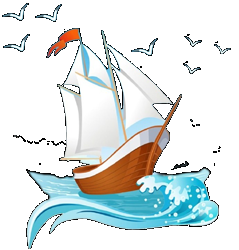 г.Волгодонск, 2015г.Структура программы Целевой раздел образовательной программы.Пояснительная записка:1.1. Цели и задачи реализации Программы1.2.Принципы и подходы к формированию Программы1.3.Планируемые результаты освоения Программы  с учетом возрастных возможностей и индивидуальных различий (индивидуальных траекторий развития) детей, а также особенностей развития детей с ограниченными возможностями здоровья, в том числе детей-инвалидов (далее - дети с ограниченными возможностями здоровья).Содержательный  раздел программы1.Описание образовательной деятельности в соответствии с направлениями развития ребенка:Образовательная область «Физическое развитие»Образовательная область «Социально-коммуникативное развитие»Образовательная область «Развитие речи»Образовательная область «Познавательное развитие»Образовательная область «Художественно-эстетическое развитие»Описание вариативных форм, способов, методов и средств реализации ПрограммыОрганизационный раздел.Материально-техническое обеспечение программы.Обеспечение методическими рекомендациями и средствами обучения и воспитанияОрганизация режима пребывания детей в образовательном учреждении          4.Региональный компонент в системе деятельности МБДОУЦЕЛЕВОЙ РАЗДЕЛ ОБРАЗОВАТЕЛЬНОЙ ПРОГРАММЫ.Пояснительная записка.      Адаптированная образовательная программа  дошкольного образования МБДОУ ДС «Парус» г. Волгодонска  (далее –Программа) разработана на  основании следующих нормативных правовых документов, регламентирующих функционировании системы дошкольного образования в РФ:Конституции Российской Федерации и законодательства Российской Федерации  с учетом Конвенции ООН о правах ребенка.Федеральный закон от 29 декабря . N 273-ФЗ "Об образовании в Российской Федерации".Приказ Министерства образования и науки Российской Федерации (Минобрнауки России) от 17 октября . N . Москва "Об утверждении федерального государственного образовательного стандарта дошкольного образования", зарегистрированным  в Минюсте РФ 14 ноября .Санитарно-эпидемиологические правила и нормативы (Зарегистрировано в Минюсте России 29.05.2013 N 28564), утвержденными постановлением Главного государственного санитарного врача РФ от 15.05.2013-№ 26;СанПиН 2.4.1.3049-13 "Санитарно-эпидемиологические требования к устройству, содержанию и организации режима работы дошкольных образовательных организаций".Приказ Минобрнауки России от 17.10.2013г. №1155 «Об утверждении федерального государственного образовательного стандарта дошкольного образования».Приказ Минобрнауки России от 30.08.2013г. №1014 «Об утверждении Порядка организации и осуществления образовательной деятельности по основным общеобразовательным программам – образовательным программам».       Адаптированная образовательная программа дошкольного образования  для обучения детей дошкольного возраста с ограниченными возможностями здоровья(ОВЗ) с учетом возрастных , индивидуальных особенностей,  особенностей их психофизического развития , особых образовательных потребностей и при необходимости обеспечивающая коррекцию нарушений развития и социальную адаптацию .     Адаптированная образовательная программа ДОУ формируется как программа психолого-педагогической поддержки позитивной социализации и индивидуализации, развития личности детей дошкольного возраста  с ОВЗ и определяет комплекс основных характеристик дошкольного образования (объем, содержание и планируемые результаты в виде целевых ориентиров дошкольного образования), требования к условиям реализации Программы и состоит из трех разделов: целевого, содержательного и организационного.Предметом регулирования Программы являются отношения в сфере образования, возникающие при реализации      образовательной программы дошкольного образования. Программа реализуется на государственном языке Российской Федерации.  Программа определяет содержание и организацию образовательной деятельности на уровне дошкольного образования для детей  дошкольного  возраста  от  3лет до  7  лет. Программа реализовывается в течение всего времени пребывания детей в дошкольных  группах.Программа направлена на :формирования общей культуры, сохранения и укрепления здоровья детей дошкольного возраста, развития их физических, интеллектуальных, нравственных, эстетических и личностных качеств, в том числе предпосылок учебной деятельности;сохранения уникальности и самоценности дошкольного детства как важного периода жизни человека; равных возможностей полноценного развития каждого ребёнка в период дошкольного детства независимо от места проживания, пола, нации, языка и социального статуса; равного доступа к образованию для всех детей дошкольного возраста с учётом разнообразия особых образовательных потребностей и индивидуальных возможностей;формирования социокультурной среды дошкольного детства, объединяющей семью, в которой ребёнок приобретает свой главный опыт  В  Программе учитываются:1) индивидуальные потребности ребенка, связанные с его жизненной ситуацией и состоянием здоровья;2) возможности освоения ребенком Программы на разных этапах ее реализации.Программа разработана с учетом примерных основных образовательных программ дошкольного образования: Примерная основная образовательная программа дошкольного образования ;Программа коррекционно – развивающего обучения дошкольников с ЗПР (Под ред. С.Г.Шевченко);Программа дошкольного образовательного учреждения компенсирующего вида для детей с нарушением интеллекта (Под ред. Е.А. Екжановой,  Е.А. Стребелевой);Программа дошкольного образования «От рождения до школы»  (Под  редакцией Н.Е.Вераксы, Т.С.Комаровой, М.А.Васильевой)Адаптированная примерная основная  образовательная программа для дошкольников с тяжелым нарушениями речи под редакцией Л.В.Лопатиной. Л.Б.Баряевой;Программа воспитания и обучения дошкольников с интеллектуальной недостаточностью под редакцией Л.В.Баряевой, О.П.Гаврилушкиной, Н.Д.Соколовой, А.Зарина;Образовательная программа дошкольного образования «Успех» под редакцией Н.В.Фединой;Цели и задачи реализации программы.Цель программы: позитивная социализация и всестороннее развитие ребенка раннего и дошкольного возраста в адекватных его возрасту детских видах деятельности. Задачи:охрана и укрепление физического и психического здоровья детей, в том числе их эмоционального благополучия;обеспечение равных возможностей для полноценного развития каждого ребёнка в период дошкольного детства независимо от места проживания, пола, нации, языка, социального статуса, психофизиологических и других особенностей (в том числе ограниченных возможностей здоровья);формирование у ребенка способностей и потребностей открывать и творить самого себя в основных формах человеческой деятельности, готовности познавать себя в единстве с миром, в диалоге с ним;создание благоприятных условий развития детей в соответствии с их возрастными и индивидуальными особенностями и склонностями, развитие способностей и творческого потенциала каждого ребёнка как субъекта отношений с самим собой, другими детьми, взрослыми и миром;объединение обучения и воспитания в целостный образовательный процесс на основе духовно-нравственных и социокультурных ценностей и принятых в обществе правил и норм поведения в интересах человека, семьи, общества;формирование общей культуры личности детей, в том числе ценностей здорового образа жизни, развитие их социальных, нравственных, эстетических, интеллектуальных, физических качеств, инициативности, самостоятельности и ответственности ребёнка, формирование предпосылок учебной деятельности; обеспечение вариативности и разнообразия содержания Программы организационных форм дошкольного образования, возможности формирования Программ различной направленности с учётом образовательных потребностей, способностей и состояния здоровья детей; формирование социокультурной среды, соответствующей возрастным, индивидуальным, психологическим и физиологическим особенностям детей; обеспечение психолого-педагогической поддержки семьи и повышение компетентности родителей (законных представителей) в вопросах развития и образования, охраны и укрепления здоровья детей.Основные задачи образовательных областей:Физическое развитиеПриобретение опыта в следующих видах поведения детей: двигательном, в том числе связанном с выполнением упражнений, направленных на развитие таких физических качеств, как координация и гибкость; способствующих правильному формированию опорно-двигательной системы организма, развитию равновесия, координации движения, крупной и мелкой моторики обеих рук, а также с правильным, не наносящем ущерба организму:удовлетворять потребность детей в движении;повышать устойчивость организма к воздействию различных неблагоприятных факторов;расширять у детей представления и знания о различных видах физических упражнений спортивного характера;развивать координацию движений, чувства равновесия, ориентировку в пространстве, скоростную реакцию, силу и гибкость;обеспечивать тренировку мелкой мускулатуры тонких движения рук через специально подобранные комплексы физических упражнений и игр с учетом возрастных и индивидуальных особенностей ребенка;развивать у детей возможность самостоятельного выполнения детьми всех гигиенических процедур и навыков самообслуживания; формировать у детей потребность в регулярных занятиях физической культуры.Социально – коммуникативное развитиеСодержание образовательной работы с детьми направлено на присвоение норм и ценностей, принятых в обществе, включая моральные и нравственные ценности:воспитывать любовь и уважение к малой Родине, к родной природе, к отечественным традициям и праздникам и представление о социокультурных ценностях нашего народа; расширять представления о своем родном крае, столице своей Родины, ее  символикой;уважать права и достоинства других людей, родителей, пожилых, инвалидов;формировать представление о добре и зле, способствовать гуманистической направленности поведения;знакомить детей с поступками людей, защищающих и отстаивающих ценности жизни, семьи, отношений товарищества, любви и верности, созидания и труда;создавать условия для принятия конструктивного разрешения конфликтных ситуаций; формировать оценку нравственных понятий с целью педагогического воздействия художественного слова на детей, получения первичных ценностных представлений о понятиях;совершенствовать свои  эмоционально-положительные проявления в сюжетно-ролевых играх;закладывать групповые традиции ,создавать общую атмосферу доброжелательности, принятия каждого, доверия, эмоционального комфорта, тепла и понимания;содействовать становлению социально-ценностных взаимоотношений, доброжелательных и равноправных отношений между сверстниками, знакомить с нормативными способами разрешения конфликтов.Познавательное развитиеРазвитие любознательности и познавательной мотивации:развивать умение детей наблюдать и  анализировать  различные явления и события, сопоставлять их, обобщать. целенаправленно развивать познавательные процессы посредством специальных дидактических игр и упражнений.Развитие воображения и творческой активности: создавать условия способствующие, выявлению и поддержанию избирательных интересов, появления самостоятельной познавательной активности детей;формировать познавательные отношения к источникам информации;учитывать интересы и пожелания ребенка при планировании и проведении познавательно-развлекательных и культурных мероприятий в семье и дошкольной организации.Формирование первичных представлений о себе, других людях, объектах окружающего мира, о свойствах и отношениях объектов окружающего мира (форме, цвете, размере, материале, звучании, ритме, темпе, количестве, числе, части и целом, пространстве и времени, движении и покое, причинах и следствиях и др.),совершенствовать общие и частные представления о предметах ближнего и дальнего окружения и их свойствах: форме, цвете, размере, материале, звучании, ритме, темпе, количестве, числе, части и целом, пространстве и времени, движении и покое;актуализировать представления о сенсорных эталонах, развивать способность предвидеть (прогнозировать) изменения свойств предметов под воздействием различных факторов и причинно-следственных связей, способствовать осознанию количественных отношений между последовательными числами в пределах первого десятка,   определению состава любого числа первого десятка из двух меньших чисел; совершенствованию счетных  и формированию вычислительных навыков, познакомить с арифметическими действиями сложения и вычитания;   развивать потребность в использовании  различных способов обследования в познании окружающего;содействовать процессу осознания детьми своего «Я», отделять себя от окружающих предметов, действий с  ними и других людей;содействовать формированию способности самопознанию на основе широкого использования художественной деятельности;развивать способность  определять основание для классификации,  классифицировать предметы  по заданному основанию          Планета Земля в общем доме людей, об особенностях её природы, многообразии стран и народов мира:формировать представление  о взаимоотношениях природы и человека, доступное детям постижение системы «Человек - природная среда»;способствовать развитию  ответственного бережного  отношения к природе;развивать чувство ответственности за свои поступки по отношению к  представителям живой природы.Речевое развитие Владение речью как средством общения: побуждать  детей употреблять  в речи слова и словосочетания в соответствии  с условиями и задачами общения, речевой  и социальной ситуацией, связывать их по смыслу;вводить в речь детей новые слова и понятия, используя информацию из прочитанных произведений художественной литературы.Обогащение активного словаря: расширять, уточнять и активизировать словарь в процессе чтения произведений  художественной литературы,  показывая детям красоту, образность, богатство русского языка; расширять и активизировать словарь через синонимы и антонимы (существительные, глаголы, прилагательные);поощрять стремление детей подбирать слова-синонимы для более точного выражения смысла и эмоциональной окраски высказывания;Развитие связной, грамматически правильной диалогической и монологической речи:побуждать  детей употреблять  в  речи имена существительные во множественном числе, образовывать форму родительного падежа множественного числа существительных;побуждать  детей согласовывать прилагательные с существительными (в роде и числе), использовать глаголы в повелительном наклонении и неопределенной форме;упражнять в употреблении притяжательного местоимения «мой»  и в правильном употреблении предлогов, выражающих пространственные отношения (на, в, за, из, с, под, к, над, между, перед и др.);упражнять в словообразовании  при помощи суффиксов (- ищ, -иц,-ец-) и приставок; поощрять стремление детей составлять из слов словосочетания и предложения; обучать составлению и распространению простых предложений за счет однородных членов: подлежащих, определений, сказуемых; способствовать появлению в речи детей предложений сложных конструкций;начать знакомить с видами простых предложений по цели высказывания (повествовательные, вопросительные, побудительные).Развитие связной диалогической и монологической речи:вырабатывать у детей активную диалогическую позицию в общении со сверстниками;приобщать детей к элементарным правилам ведения диалога (умение слушать и понимать собеседника; задавать вопросы и  строить ответ; способствовать освоению  ребенком речевого этикета (приветствие, обращение, просьба, извинение, утешение, благодарность, прощание и пр.);побуждать детей к описанию различными средствами отдельных объектов  и  построению связных монологических высказываний повествовательного и описательного типов; упражнять детей в восстановлении последовательности в знакомых сказках, вычленять (определять) и словесно обозначать главную тему  и структуру повествования: зачин, средняя часть, концовка.Развитие звуковой и интонационной культуры речи, фонематического слуха: развивать речевое дыхание и  речевое внимания;формировать правильное звукопроизношение; побуждать проводить анализ  артикуляции звуков по пяти позициям (губы-зубы-язык-голосовые связки-воздушная струя);развивать речевой  слух (фонематического и фонетического восприятия); познакомить со слоговой структурой слова; учить определять количество слогов в словах; развивать просодическую сторону речи (силу, высоту, темп, тембр и громкость речи, силу голоса);упражнять в качественном произношении слов и помогать преодолевать ошибки при формировании правильного словопроизношения в правильном постановке ударения при произнесении слов. Формирование звуковой аналитико-синтетической активности как предпосылки обучения грамоте:упражнять в подборе слов с заданным звуком в разных позициях (начало, середина, конец слова);упражнять в умении анализировать слоговую структуру слова (определять количество и последовательность слогов в словах); упражнять в умении проводить слого-звуковой анализ слов. Упражнять в умении определять последовательность звуков в словах;познакомить с ударением;упражнять в умении производить анализ и синтез предложений по словам. Художественно-эстетическое развитиеРазвитие предпосылок ценностно-смыслового восприятия и понимания произведений искусства (словесного,    музыкального, изобразительного) и  мира природы:содействовать накоплению детьми опыта восприятия  произведений искусства;  воспитывать у детей уважение к искусству как ценному общественно признанному делу;Становление эстетического отношения к окружающему миру:вызывать интерес к произведениям искусства, предметному миру  и природе; развивать способность наслаждаться многообразием форм, красок, запахов и звуков природы, отдельных ее состояний и стихий (ветра, дождя, снегопада, водопада);развивать представление о разнообразии цветов и оттенков, звуков, красоты, пластики движений,  выразительности слова;развивать воображение, образное мышление, эстетический вкус при восприятии произведений искусства и природы.Формирование элементарных представлений о видах искусства: формировать элементарные представления о  видах искусства: архитектуре, изобразительном искусстве (графикаживописьскульптура), декоративно-прикладном искусстве, литературе (лирика, рассказ),  фольклоре (сказки, потешки и др.),музыкальном искусстве (песня,  танец, марш)театральном,  фото - и  киноискусстве, дизайне;знакомить детей с национальными фольклорными произведениями, произведениями писателей-носителей национального языка или писателей – жителей конкретного региона;развивать способность наслаждаться многообразием форм, красок, звуков, красотой движений,  образностью и  богатством русского языка. Стимулирование сопереживания персонажам художественных произведений:содействовать накоплению опыта восприятия произведений искусства и эмоциональной отзывчивости на них;помогать детям с помощью произведений искусства почувствовать восхищение  силой человеческого духа, героизмом, отношением к родителям, природе и др.;  побуждать высказывать свои предпочтения и давать эстетическую оценку произведениям искусства.Реализация самостоятельной творческой деятельности детей (изобразительной, конструктивно-модельной, музыкальной,  и др.):обращать внимание на средства выразительности, с помощью которых деятели искусства передают состояние природы, характер и настроение своих героев;поддерживать стремление детей к творчеству;содействовать  формированию у детей практических навыков в художественно-эстетических видах деятельности;  обогащать и расширять  художественный опыт детей, поддерживать и направлять эмоционально-эстетическую трактовку образов;развивать способность к импровизациям в различных видах искусства; учить добиваться выразительной передачи образа через форму, строение, пропорции, детали, звуки, движения, жесты, мимику и др.Принципы и подходы к формированию Программы  для детей с ЗПР и ОВЗ строится на основе личностно-ориентированного и дифференцированного подхода при реализации коррекционно-образовательных и воспитательных задач.        Программа учитывает теоретическое положение Л.С.Выготского о единстве и закономерностях развития ребёнка с нормой развития и ребёнка с ограниченными возможностями здоровья и  опирается на общепринятые принципы развивающего образования.Принципы, определяющие содержание воспитательно-образовательного процесса:• гуманности;• системности;• комплексного подхода;• диагностической направленности;• дифференцированного и индивидуального подхода к ребенку с учетом его психофизических и возрастных особенностей;• преемственности (единство: семья - ДОУ- школа);• последовательности в работе;• доступности;• своевременности оказания помощи;• непрерывности (детский сад – школа)        При организации образовательного процесса учитывается принцип интеграции образовательных областей (физическая культура, здоровье, безопасность, социализация, труд, познание, коммуникация, чтение художественной литературы, художественное творчество, музыка) в соответствии с возрастными возможностями и особенностями воспитанников.        В основу организации образовательного процесса положен комплексно-тематический принцип с ведущей игровой деятельностью. Решение программных задач осуществляется в разных формах совместной деятельности взрослых и детей, а также в самостоятельной деятельности детей. Возрастная адекватность - один из главных критериев выбора педагогами форм образовательной работы и видов детской деятельности, ведущей из которых является игра. Ценность игры (сюжетно-ролевой, режиссерской, драматизации, с правилами и др.) как свободной самостоятельной деятельности детей с ЗПР и ОВЗ определяется ее значением для развития дошкольника. В игре может быть реализована большая часть содержания таких образовательных областей, как «Физическая культура», «Познание», «Социализация», «Коммуникация». Самостоятельными, самоценными и универсальными видами детской деятельности являются также чтение (восприятие) художественной литературы, общение, продуктивная, музыкально-художественная, познавательно-исследовательская деятельности, труд.         Принцип интеграции содержания дошкольного образования - альтернатива предметному принципу построения образовательной программы. Основные задачи содержания дошкольного образования каждой образовательной области должны решаться и в ходе реализации других областей Программы. Предлагаемое условное деление направлений развития детей на образовательные области вызвано наличием специфических задач, содержания, форм и методов дошкольного образования, а также потребностями массовой практики.         В основу реализации комплексно-тематического принципа построения Программы положен примерный план лексических тем, праздников и мероприятий, который обеспечивает:- социально-личностную ориентированность и мотивацию всех видов детской деятельности в ходе подготовки и проведения праздников и мероприятий;- «проживание» ребенком содержания дошкольного образования во всех видах детской деятельности;- поддержание эмоционально-положительного настроя ребенка в течение всего периода освоения Программы;- технологичность работы педагогов по реализации Программы (годовой ритм: подготовка к празднику – проведение праздника, подготовка к следующему празднику - проведение следующего праздника и т.д.);- многообразие форм подготовки и проведения праздников и мероприятий;- возможность реализации принципа построения программы «по спирали», или от простого к сложному (основная часть праздников и мероприятий повторяется в следующем возрастном подпериоде дошкольного детства, при этом возрастает мера участия детей и сложность задач, решаемых каждым ребенком при подготовке и проведении праздников);- выполнение функции сплочения общественного и семейного дошкольного образования (включение в праздники и подготовку к ним родителей воспитанников);- основу для разработки части основной общеобразовательной программы дошкольного образования, формируемой участниками образовательного процесса, так как примерный календарь праздников и мероприятий может быть изменен, уточнен и дополнен.       Праздники и мероприятия как структурные единицы примерного плана праздников могут быть заменены другими социально и личностно значимыми для участников образовательного процесса событиями.Формирование предпосылок учебной деятельности - один из планируемых итоговых результатов освоения Программы. Адекватными возрасту формами работы с детьми являются экспериментирование, проектирование, коллекционирование, беседы, наблюдения, решение проблемных ситуаций и др. Вышеназванные формы работы и виды детской деятельности не предполагают обязательного проведения традиционных занятий, построенных в логике учебной модели организации образовательного процесса. Содержание Программы в полном объеме может быть реализовано в совместной деятельности педагогов и детей с ЗПР и ОВЗ , а также через организацию самостоятельной деятельности детей. Под совместной деятельностью взрослых и детей понимается деятельность двух и более участников образовательного процесса (взрослых и воспитанников) по решению образовательных задач на одном пространстве и в одно и то же время. Она отличается наличием партнерской позиции взрослого и партнерской формой организации (сотрудничество взрослого и детей, возможность свободного размещения, перемещения и общения детей в процессе образовательной деятельности), предполагает сочетание индивидуальной, подгрупповой и групповой форм организации работы с воспитанниками. Под самостоятельной деятельностью детей понимается свободная деятельность воспитанников в условиях созданной педагогами предметно-развивающей среды, обеспечивающая выбор каждым ребенком деятельности по интересам и позволяющая ему взаимодействовать со сверстниками или действовать индивидуально.Принципы гуманизации, дифференциации и индивидуализации, непрерывности и системности образования.Отражение принципа гуманизации в образовательной программе означает:— признание уникальности и неповторимости личности каждого ребенка;— признание неограниченных возможностей развития личного потенциала каждого ребенка;— уважение к личности ребенка со стороны всех участников образовательного процесса.     Дифференциация и индивидуализация воспитания и обучения обеспечивает развитие ребенка в соответствии с его склонностями, интересами и индивидуальными возможностями. Осуществляется этот принцип через создание условий для воспитания и обучения каждого ребенка с учетом индивидуальных особенностей его развития.1.3.  Планируемые результаты освоения Программы  с учетом возрастных возможностей и индивидуальных различий (индивидуальных траекторий развития) детей, а также особенностей развития детей с ограниченными возможностями здоровья, в том числе детей-инвалидов (далее - дети с ограниченными возможностями здоровья).        В соответствии с ФГОС ДО требования к планируемым результатам освоения основной образовательной программы дошкольного образования устанавливаются в виде целевых ориентиров «на выходе» из раннего и дошкольного возраста, с учётом возрастных возможностей и индивидуальных различий детей, а также особенностей развития детей с ограниченными возможностями здоровья.        При реализации адаптированной Программы в группах компенсирующей направленности педагоги ориентируются на  те же требования к планируемым результатам освоения Программы, что и при работе с детьми с нормальным психофизическим развитием. Возможность достижения указанных планируемых результатов зависит от ряда факторов, в том числе: от характера, структуры и степени выраженности первичных нарушений (слуха, зрения, интеллекта, речи и др.);от наличия и степени выраженности вторичных нарушений: психофизических свойств детей с ОВЗ (скорости целенаправленных психических процессов, выносливости, эффективности долговременной декларативной памяти), свойств, обеспечивающих управление психическими процессами (устойчивости целенаправленного поведения, гибкости психических процессов, торможения психических реакций, планирования поведения); сенсомоторных возможностей (удержания равновесия и передвижения, зрительно-моторой координации, билатерального взаимодействия рук); интегративных возможностей (зрительно-моторного, слухоречевого подражания, ориентировочно исследовательского поведения) и др. Как правило, у ребёнка с ОВЗ, помимо первичного нарушения (слуха, зрения, интеллекта, речи и др.), отмечается и ряд вторичных нарушений, что значительно осложняет достижение детьми с ОВЗ планируемых результатов освоения Программы. В случае невозможности комплексного освоения воспитанниками с ОВЗ программы из-за тяжести нарушений развития, подтверждённых в установленном порядке психолого-медико-педагогической комиссией, результаты освоения основной образовательной программы определяются с акцентом на социальную адаптацию и социальное развитие воспитанников.
      Ребенок на пороге школы (6-7 лет) обладает устойчивыми социально-нравственными чувства и эмоциями, высоким самосознанием и осуществляет себя как субъект деятельности и поведения.      Мотивационная сфера дошкольников 6—7 лет расширяется за счёт развития таких социальных мотивов, как познавательные, просоциальные (побуждающие делать добро), самореализации. Поведение ребёнка начинает регулироваться также его представлениями о том, что хорошо и что плохо. С развитием морально-нравственных представлений напрямую связана и возможность эмоционально оценивать свои поступки. Ребёнок испытывает чувство удовлетворения, радости, когда поступает правильно, хорошо, и смущение, неловкость, когда нарушает правила, поступает плохо. Общая самооценка детей представляет собой глобальное, положительное недифференцированное отношение к себе, формирующееся под влиянием эмоционального отношения со стороны взрослых.      К концу дошкольного возраста происходят существенные изменения в эмоциональной сфере. С одной стороны, у детей этого возраста более богатая эмоциональная жизнь, их эмоции глубоки и разнообразны по содержанию. С другой стороны, они более сдержанны и избирательны в эмоциональных проявлениях. К концу дошкольного возраста у них формируются обобщённые эмоциональные представления, что позволяет им предвосхищать последствия своих действий. Это существенно влияет на эффективность произвольной регуляции поведения — ребёнок может не только отказаться от нежелательных действий или хорошо себя вести, но и выполнять неинтересное задание, если будет понимать, что полученные результаты принесут кому-то пользу, радость и т. п. Благодаря таким изменениям в эмоциональной сфере поведение дошкольника становится менее ситуативным и чаще выстраивается с учётом интересов и потребностей других людей.      Сложнее и богаче по содержанию становится общение ребёнка со взрослым. Дошкольник внимательно слушает рассказы родителей о том, что у них произошло на работе, живо интересуется тем, как они познакомились, при встрече с незнакомыми людьми часто спрашивает, где они живут, есть ли у них дети, кем они работают и т. п. Большую значимость для детей 6—7 лет приобретает общение между собой. Их избирательные отношения становятся устойчивыми, именно в этот период зарождается детская дружба. Дети продолжают активно сотрудничать, вместе с тем у них наблюдаются и конкурентные отношения — в общении и взаимодействии они стремятся в первую очередь проявить себя, привлечь внимание других к себе. Однако у них есть все возможности придать такому соперничеству продуктивный и конструктивный характер и избегать негативных форм поведения.      К семи годам дети определяют перспективы взросления в соответствии с гендерной ролью, проявляют стремление к усвоению определённых способов поведения, ориентированных на выполнение будущих социальных ролей.      К 6—7 годам ребёнок уверенно владеет культурой самообслуживания и культурой здоровья.  В играх дети 6—7 лет способны отражать достаточно сложные социальные события — рождение ребёнка, свадьба, праздник, война и др. В игре может быть несколько центров, в каждом из которых отражается та или иная сюжетная линия. Дети этого возраста могут по ходу игры брать на себя две роли, переходя от исполнения одной к исполнению другой. Они могут вступать во взаимодействие с несколькими партнёрами по игре, исполняя как главную, так и подчинённую роль.      Продолжается дальнейшее развитие моторики ребёнка, наращивание и самостоятельное использование двигательного опыта. Расширяются представления о самом себе, своих физических возможностях, физическом облике. Совершенствуются ходьба, бег, шаги становятся равномерными, увеличивается их длина, появляется гармония в движениях рук и ног. Ребёнок способен быстро перемещаться, ходить и бегать, держать правильную осанку. По собственной инициативе дети могут организовывать подвижные игры и простейшие соревнования со сверстниками.      В возрасте 6—7 лет происходит расширение и углубление представлений детей о форме, цвете, величине предметов. Ребёнок уже целенаправленно, последовательно обследует внешние особенности предметов. При этом он ориентируется не на единичные признаки, а на весь комплекс (цвет, форма, величина и др.). К концу дошкольного возраста существенно увеличивается устойчивость непроизвольного внимания, что приводит к меньшей отвлекаемости детей. Сосредоточенность и длительность деятельности ребёнка зависит от её привлекательности для него. Внимание мальчиков менее устойчиво. В 6—7 лет у детей увеличивается объём памяти, что позволяет им непроизвольно запоминать достаточно большой объём информации. Девочек отличает больший объём и устойчивость памяти. Воображение детей данного возраста становится, с одной стороны, богаче и оригинальнее, а с другой — более логичным и последовательным, оно уже непохоже на стихийное фантазирование детей младших возрастов. Несмотря на то, что увиденное или услышанное порой преобразуется детьми до неузнаваемости, в конечных продуктах их воображения чётче прослеживаются объективные закономерности действительности. Так, например, даже в самых фантастических рассказах дети стараются установить причинно-следственные связи, в самых фантастических рисунках — передать перспективу. При придумывании сюжета игры, темы рисунка, историй и т. п. дети 6—7 лет не только удерживают первоначальный замысел, но могут обдумывать его до начала деятельности.      В этом возрасте продолжается развитие наглядно-образного мышления, которое позволяет ребёнку решать более сложные задачи с использованием обобщённых наглядных средств (схем, чертежей и пр.) и обобщённых представлений о свойствах различных предметов и явлений. Действия наглядно-образного мышления (например, при нахождении выхода из нарисованного лабиринта) ребёнок этого возраста, как правило, совершает уже в уме, не прибегая к практическим предметным действиям даже в случаях затруднений. Возможность успешно совершать действия  и классификации во многом связана с тем, что на седьмом году жизни в процесс мышления всё более активно включается речь. Использование ребёнком (вслед за взрослым) слова для обозначения существенных признаков предметов и явлений приводит к появлению первых понятий.      Речевые умения детей позволяют полноценно общаться с разным контингентом людей (взрослыми и сверстниками, знакомыми и незнакомыми). Дети не только правильно произносят, но и хорошо различают фонемы (звуки) и слова. Овладение морфологической системой языка позволяет им успешно образовывать достаточно сложные грамматические формы существительных, прилагательных, глаголов. В своей речи старший дошкольник всё чаще использует сложные предложения (с сочинительными и подчинительными связями). В 6—7 лет увеличивается словарный запас. В процессе диалога ребёнок старается исчерпывающе ответить на вопросы, сам задаёт вопросы, понятные собеседнику, согласует свои реплики с репликами других. Активно развивается и другая форма речи — монологическая. Дети могут последовательно и связно пересказывать или рассказывать. Важнейшим итогом развития речи на протяжении всего дошкольного детства является то, что к концу этого периода речь становится подлинным средством, как общения, так и познавательной деятельности, а также планирования и регуляции поведения.      К концу дошкольного детства ребёнок формируется как будущий самостоятельный читатель. Тяга к книге, её содержательной, эстетической и формальной сторонам — важнейший итог развития дошкольника-читателя.      Музыкально-художественная деятельность характеризуется большой самостоятельностью. Развитие познавательных интересов приводит к стремлению получить знания о видах и жанрах искусства (история создания музыкальных шедевров, жизнь и творчество композиторов и исполнителей). Дошкольники начинают проявлять интерес к посещению театров, понимать ценность произведений музыкального искусства.      В продуктивной деятельности дети знают, что хотят изобразить, и могут целенаправленно следовать к своей цели, преодолевая препятствия и не отказываясь от своего замысла, который теперь становится опережающим. Они способны изображать всё, что вызывает у них интерес. Созданные изображения становятся похожи на реальный предмет, узнаваемы и включают множество деталей. Совершенствуется и усложняется техника рисования, лепки, аппликации. Дети способны конструировать по схеме, фотографиям, заданным условиям, собственному замыслу постройки из разнообразного строительного материала, дополняя их архитектурными деталями; делать игрушки путём складывания бумаги в разных направлениях; создавать фигурки людей, животных, героев литературных произведений из природного материала. Наиболее важным достижением детей в данной образовательной области является овладение композицией.ЦЕЛЕВЫЕ ОРИЕНТИРЫ КАК РЕЗУЛЬТАТ ВОЗМОЖНЫХ ДОСТИЖЕНИЙ ОСВОЕНИЯВОСПИТАННИКАМИ ПРОГРАММЫОбщие положения.Целевые ориентиры:не подлежат непосредственной оценке;не являются непосредственным основанием оценки как итогового, так и промежуточного уровня развития детей; не являются основанием для их формального сравнения с реальными достижениями детей;не являются основой объективной оценки соответствия установленным требованиям образовательной деятельности и подготовки детей; не являются непосредственным основанием при оценке качества образования. Освоение примерной основной образовательной программы не сопровождается проведением промежуточной и итоговой аттестаций воспитанников. Оценка индивидуального развития детей может проводиться педагогом в ходе внутреннего мониторинга становления основных (ключевых) характеристик развития личности ребенка, результаты которого могут быть использованы только для оптимизации образовательной работы с группой дошкольников и для решения задач индивидуализации образования через построение образовательной траектории для детей, испытывающих трудности в образовательном процессе или имеющих особые образовательные потребности. Мониторинг осуществляется в форме регулярных наблюдений педагога за детьми в повседневной жизни и в процессе непосредственной образовательной работы с ними.          Целевые ориентиры выступают основаниями преемственности дошкольного и начального общего образования. При соблюдении требований к условиям реализации Программы настоящие целевые ориентиры предполагают формирование у детей дошкольного возраста предпосылок учебной деятельности на этапе завершения ими дошкольного образования.     Планируемые результаты развития детей дошкольного возраста разработаны на основании  культурно-исторического и системно - деятельностного  подходов, которые позволяют рассматривать развитие личности ребенка в единстве его познавательных, эмоционально-личностных и поведенческих качеств. Планируемые результаты представляют собой целевые ориентиры для дошкольной ступени образования, описывающие достижения ребенка к концу каждой возрастной ступени.     В ходе сотрудничества ребенка со взрослыми и сверстниками осуществляется процесс развития личности ребенка, результатом которого является решение актуальных для каждого возрастного этапа «задач развития». Полноценная реализация этих «задач развития» обеспечивается гармоничным взаимодействием всех институтов социализации (детского сада, школы, семьи, учреждений дополнительного образования), осуществляющих обучение и воспитание детей дошкольного возраста.Планируемые результаты освоения программы к концу шестого года жизни Социально-коммуникативное развитие Ребенок умеет договариваться со сверстниками, обмениваться предметами, распределять действия при сотрудничестве, роли в игре, стремится конструктивно с помощью речи решать спорные ситуации. Создает предметную среду своей игры (ролевой или режиссерской) в соответствии с собственными замыслами, используя для этого игрушки, конструкторы, модули, любые подручные средства или поделочные материалы. Чувствует переживания близких людей, понимает эмоциональные состояния окружающих, проявляет сочувствие, готовность помочь окружающим, сопереживание персонажам сказок, историй, рассказов. Делится своими впечатлениями с воспитателями и родителями; в случае необходимости может обратиться к взрослому за помощью. Может оценить в соответствии с правилами свои поступки, поступки окружающих, отрицательно относится к нарушению общепринятых норм и правил поведения. Имеет представления о семейных праздниках, родственных отношениях и способах поддержания родственных связей.Осторожен, осмотрителен с новыми вещами, знает, что нужно узнать о них, прежде чем начать пользоваться. Применяет на практике некоторые навыки экологически безопасного поведения и ресурсосбережения, знает о существовании опасных (ядовитых) растений, животных, грибов. Познавательное развитиеРебенок проявляет интерес к самостоятельному познанию, обследованию предметов,   выделению их свойств и качеств. По собственной инициативе организует собственную деятельность            экспериментирования по исследованию свойств и качеств предметов и             материалов.Ребенок классифицирует предметы по различным свойствам; выделяет и выражает в признаки сходства и различия предметов. Умеет располагать цвета по интенсивности (5-9 цветов), по их порядку в радуге, создавать новые цвета, комбинируя их; различает 3-5 тонов цвета. Имеет представления о многообразии растений и животных, их потребностях как живых организмов, владеет представлениями об уходе за растениями, некоторыми животными, стремится применять имеющиеся представления в собственной деятельности.Ребенок активен в разных видах познавательной деятельности с использованием математического содержания (в ситуациях, играх, экспериментировании);Владеет основными способами познания: сравнением, упорядочиванием и группировкой предметов по разным признакам, счетом, измерение, рассуждает, аргументирует свои  действия.Самостоятельно создает конструкции из разнообразных по форме, величине,  свободно сочетая и адекватно взаимозаменяя их в соответствии с конструктивной задачей или своим творческим замыслом; понимает способ и последовательность действий, самостоятельно планирует работу и анализирует результат.Речевое развитие Ребенок интересуется литературными произведениями разных жанров, природными объектами и явлениями и различной информацией, которую получает в процессе общения. Участвует в обсуждениях по поводу прочитанного произведения, высказывает свое мнение, отвечает на  вопросы развернутой фразой. Умеет связно, последовательно и выразительно пересказывать текст без помощи взрослого, а также самостоятельно составляет описательный или повествовательный рассказ по содержанию картины, по серии сюжетных картин, передает события из личного и коллективного опыта.Владеет соответствующим возрасту словарным запасом, способен употреблять слова, наиболее точно подходящие к ситуации, способен строить грамматически согласованные сложные предложения разных типов. Уточняет значения новых слов, интересуется играми со словом, проявляет «словотворчество», способен к элементарному сочинительству по аналогии с услышанным, стремится участвовать в диалогах. Активно и творчески проявляет себя в разных видах художественной деятельности  (изобразительной, театрализованной, игровой деятельности по литературному произведению, в сочинении загадок, сказок, рассказов).Художественно-эстетическое развитиеРебенок самостоятельно создает выразительные образы различных объектов и явлений  окружающего мира на основе сформированных представлений о них,  при этом  старается передать не только основные признаки  изображаемых объектов, но и различение    взаимосвязи между ними, а также свое  личное отношение.В разных видах изобразительной деятельности стремится к воплощению развернутых   сюжетов; В декоративно-оформительской деятельности создает изделия,           гармонично сочетающие форму, декор и назначение предмета.успешно применяет освоенные художественные способы, свободно сочетает их для реализации своих творческих замыслов, по своей инициативе осваивает новые техники, и различные изобразительно-выразительные средства; интересуется изобразительным и декоративно-прикладным искусством; замечает красоту и гармонию в окружающем мире.Любит петь, имеет сформированные базовые вокально-хоровые навыки; передает интонации несложных мелодий, поет слаженно.Музыкально эрудирован, имеет представления о жанрах музыки.Согласует движения с метроритмом и формой музыкального произведения; может выполнять перестроения в пространстве по показу взрослого, а также ориентируясь на схему танца.Любит музицирование на инструментах, знает названия основных из них,  может сыграть небольшую свободную импровизацию на шумовом инструменте.  Физическое развитие  Ребенок обнаруживает достаточный уровень развития физических качеств и основных движений, соответствующий возрастно-половым нормативам. Проявляет желание участвовать в подвижных играх с элементами соревнования; самостоятельно организует подвижные игры, придумывая разные варианты. Умеет ходить и бегать легко, ритмично, сохраняя правильную осанку. Умеет прыгать на месте, прыгать в обозначенное место, прыгать в длину с места на расстояние не менее 80 см, с разбега не менее 100 см. Умеет метать мяч и предметы на расстояние  удобной рукой, в вертикальную и  горизонтальную цель с расстояния 3 м; отбивать мяч на месте не менее 10 раз. Умеет играть в спортивные игры: городки, бадминтон, футбол, хоккей, баскетбол. Самостоятельно одевается и раздевается, правильно умывается и моет руки, пользуется предметами личной гигиены (мыло, расческа, полотенце, носовой платок). Умеет привлечь внимание взрослого в случае травмы или недомогания;              может   элементарно охарактеризовать свое самочувствие.Планируемые  результаты освоения программы к концу седьмого года жизни Социально-коммуникативное развитие Ребенок адекватно использует вербальные и невербальные средства общения, употребляет в речи яркие слова и выражения, использует эпитеты, сравнения.Активно общается со сверстниками и взрослыми. Владеет диалогической речью и конструктивными способами взаимодействия с детьми и взрослыми.Способен изменять стиль общения с взрослым или сверстником в зависимости от ситуации.Откликается на эмоции близких людей и друзей, понимает эмоциональные состояния окружающих, проявляет сочувствие, готовность помочь окружающим, сопереживает персонажам сказок, историй, рассказов. Ведет себя в общественных местах, на улице, за столом, в природе, при взаимодействии с другими людьми преимущественно в соответствии с элементарными общепринятыми нормами и правилами, а не сиюминутными желаниями и потребностями.Может оценить свои поступки в соответствии с первичными ценностными представлениями о том, «что такое хорошо, а что такое плохо», обращая внимание также на мотивы и намерения, а не только на последствия и результаты действий.Самостоятельно организует разные виды игр и вовлекает в них сверстников.Организует со сверстниками игры-придумывания, проходящие целиком в вербальном плане (сформированность внутреннего плана деятельности) себе и другому.Познавательное развитие Ребенок интересуется новым, неизвестным в окружающем мире (в природе, мире предметов и вещей, мире отношений и своем внутреннем мире). Активно участвует в «открытии» новых знаний; испытывает положительные эмоции при «открытии» новых знаний; знает различные средства получения информации, пытается их использовать.Способен самостоятельно действовать (в различных видах детской деятельности, в повседневной жизни). Стремится самостоятельно преодолевать ситуации затруднения разными способами.Задает вопросы взрослому поискового характера; проявляет любознательность, интерес к экспериментированию и исследовательской деятельности.Может применять самостоятельно усвоенные знания и способы деятельности для решения новых задач (проблем), поставленных как взрослым, так и им самим; в зависимости от ситуации может преобразовывать способы решения задач (проблем). Может осуществлять первичную общую самооценку на основе требований (критериев), предъявляемых взрослым к поведению или к результатам деятельности. Проявляет интерес, настойчивость и волевые усилия при решении познавательных задач; проявляет интерес к интеллектуальным играм как части досуга. Умеет применять простейшие приемы управления своим эмоциональным состоянием. Знает свое имя (полное и краткое), фамилию, пол, возраст, дату рождения, адрес, номер телефона. Знает имена членов семьи, может рассказать о составе семьи, родственных отношениях и взаимосвязях, распределении семейных обязанностей, семейных традициях. Имеет первичные представления об обществе,  об нескольких народах, населяющих Россию и другие страны, имеющих разную культуру, разное устройство жизни и быта и говорящих на разных языках. Имеет представления о государстве и принадлежности к нему. Знает, в какой стране он живет, знает российскую государственную символику; может назвать другие страны. Имеет представления о разных объектах неживой и живой природы и их взаимозависимости, может привести отдельные примеры приспособления животных и растений к среде обитания, может объяснить, почему нужно охранять растения и животных, проявляет к ним бережное отношение; понимает и может объяснить зависимость состояния окружающей среды от действий человека и от его личных действий, знает о зависимости здоровья человека от состояния окружающей среды. Ребенок активен и самостоятелен в использовании освоенных способов познания ( сравнения, счета, измерения, упорядочивания) с целью решения практических,  проблемных задач, переноса в новые условия.Речевое развитие Ребенок активно общается со сверстниками и взрослыми. Владеет диалогической речью и конструктивными способами взаимодействия с детьми и взрослыми, высказывает свою точку зрения в обсуждениях.Умеет самостоятельно пересказывать литературные произведения, составлять сюжетные рассказы, в том числе из личного опыта, самостоятельно выбранную тему, составлять творческие рассказы.Имеет представление о предложении, может конструировать разнообразные предложения.Умеет проводить звуковой анализ слов, вычленять в словах или фразах определенные звуки, давать  им характеристику.Понимает логику событий, причины и следствия поступков героев, мотивы их поведения, ориентируется в человеческих отношениях.Способен к словесному творчеству (придумывание рифмовки, истории, сказки), к прогнозированию возможных действий героев произведений, вариантам завершения сюжета; способен представлять в воображении образы героев, место действия; отражает литературный опыт в самостоятельной игровой и продуктивной деятельности.Художественно-эстетическое развитиеРебенок самостоятельно, свободно, с интересом создает оригинальные сюжетные композиции  различной тематики из близкого окружения, а также на основе представления о  "далеком" (природа и культура на других континентах, путешествия, космос), прошлом и будущем человечества.В творческих работах передает различными изобразительно-выразительными средствами свои личные впечатления об окружающем мире. Успешно реализует творческие замыслы, свободно и умело сочетает разные  художественные техники; умеет планировать работу и сотрудничать с детьми в  процессе создания коллективной композиции; интересуется изобразительным и декоративно-прикладным искусством.Любит музыку, проявляет  устойчивый интерес к различным видам музыкального творчества; любит петь, с удовольствием исполняет песни в свободной игровой деятельности, сочетая пение, игру, движение.Музыкально эрудирован, имеет представления о жанрах и направлениях классической и народной музыки, творчестве разных композиторов.Имеет сформированную потребность  к игре на инструментах, может самостоятельно организовать детей для совместной игры на инструментах.Любит танцевать и двигаться под музыку. Имеет хорошо сформированное чувство  ритма; исполняет сложные  по координации музыкально-ритмические движения. Владеет различными элементами народных и современных танцев,  исполняет  композиции с различными атрибутами.Физическое развитиеРебенокобнаруживает достаточный уровень развития физических качеств и   основных движений, соответствующий возрастно-половым    нормативам. Самостоятельно выполняет доступные возрасту гигиенические процедуры, соблюдает элементарные правила здорового образа жизни. Самостоятельно организовывает подвижные игры (в разных вариантах). Умеет прыгать на мягкое покрытие с высоты,  мягко приземляться прыгать в длину с места на расстояние не менее 120 см, с разбега - 150 см; прыгать через короткую и длинную скакалку. Умеет перебрасывать набивные мячи весом 1 кг, метать мяч и предметы на расстояние не менее 10 м., владеть «школой мяча». Играет в спортивные игры: городки, бадминтон, футбол, хоккей, баскетбол, настольный теннис.Имеет представления о ЗОЖ (о некоторых особенностях строения и функционирования организма человека, о важности соблюдения режима дня, о paциональном питании, о значении двигательной активности, о полезных и вредных привычках и др.); о поведении во время болезни. Владеет основными культурно-гигиеническими навыками (быстро и правильно умывается, чистит зубы, поласкает рот после еды, моет уши, причесывается, правильно пользуется носовым платком, следит за своим внешним видом, самостоятельно одевается и раздевается, следит за чистотой одежды и обуви и т.п.). Выполняет правила культуры еды. Понимает, как нужно вести себя в опасных ситуациях, и при напоминании выполняет эти правила.Имеет представления о способах обращения за помощью в опасных ситуациях, знает номер телефона вызова экстренной помощи. Умеет привлечь внимание взрослого в случае травмы или    недомогания;  оказывает элементарную помощь.II. СОДЕРЖАТЕЛЬНЫЙ РАЗДЕЛ.1. Описание образовательной деятельности в соответствии с направлениями развития ребенка1.2.Образовательная область «Социально-коммуникативное развитие»Социально-коммуникативное развитие      Вхождение ребёнка в современный мир невозможно вне освоения им первоначальных представлений социального характера и включения его в систему социальных отношений, т. е. вне социализации (от лат. socialis — общий, общественный), а также вне его общения и активного взаимодействия с окружающим миром, т. е. вне коммуникации (от лат. communico — делаю общим, связываю, общаюсь).     При реализации содержания образовательной области «Социально-коммуникативное развитие» необходимо помнить о следующем.     Решение основных задач психолого-педагогической работы невозможно без формирования первичных ценностных представлений (что такое хорошо и что такое плохо).Выделение отдельной образовательной области «Социально-коммуникативное развитие» условно, так как процесс социализации и коммуникации буквально пронизывает всё содержание Программы разнообразными социализирующе-комммуникационными аспектами. В свою очередь, реализация самой образовательной области «Социально-коммуникативное развитие» обеспечивается опорой на сквозные механизмы развития ребёнка — общение, игру, элементарный труд, познание и другие виды детской деятельности.      Ведущее место в реализации образовательной области «Социально-коммуникативное развитие» занимает игра (сюжетно-ролевая, режиссёрская и театрализованная) как способ освоения ребёнком социальных ролей, средство развития качеств ребёнка, его творческих способностей. Общество, государство и семья остро осознают необходимость вернуть утраченное в последние годы уважительное отношение к труду как к самостоятельной ценности. Цели дошкольного образования не могут быть достигнуты вне решения задачи развития самой трудовой деятельности и формирования позитивных установок ко всем видам труда, так как труд является одним из универсальных средств приобщения к человеческой культуре и развития личности ребёнка.     Необходимость включения в содержание образовательной области «Социально-коммуникативное развитие» задачи по формированию основ безопасного поведения ребёнка в быту, социуме, природе обусловлена: с одной стороны, наличием потенциальных источников возникновения различных опасных ситуаций, связанных с социально-экономическим развитием деятельности человека (доступность сложных бытовых приборов и оборудования, мобильность образа жизни взрослых и детей и др.);с другой стороны, антропогенными изменениями в природе, являющимися причиной возникновения глобальных экологических проблем (снижение качества воды, воздуха, исчезновение отдельных видов растений и животных и др.). В связи с этим основы безопасного поведения в быту, социуме, природе рассматриваются в Программе и как безопасность жизнедеятельности  человека (состояние его физической, психической и социальной защищённости), и как безопасность окружающего мира природы.3—4 годаУсвоение норм и ценностей, принятых в обществе, включая моральные и нравственные ценности.Обеспечение развития первичных представлений:о моральных нормах и правилах на примерах положительного и отрицательного поведения, хороших и плохих поступков из жизни, мультфильмов, литературы и др.Создание условий для приобретения опыта:общения и взаимодействия со взрослыми и детьми на основе учёта основных моральных разрешений и запретов; совершения некоторых нравственно направленных действий (погладить по голове, утешая друга; поднять упавшую у воспитателя книгу и др.), обусловленных привязанностью к близким и значимым людям и др.;понимания и использования в речи нравственно ценной лексики (хорошо — плохо, нехорошо, некрасиво, добрый — злой и др.).Развитие общения и взаимодействия ребёнка со взрослыми и сверстникамиОбеспечение развития первичных представлений: о некоторых видах и способах общения и взаимодействия со взрослыми и сверстниками (вербальное и невербальное общение, конструктивное и неконструктивное взаимодействие).Создание условий для приобретения опыта:положительного реагирования на предложение общения; установления вербальных и невербальных контактов со взрослыми и детьми в различных видах деятельности;адекватного реагирования на речь взрослого, адресованную группе детей, на обращение действием и речевыми средствами; эмоционально-положительного реагирования на просьбы и требования взрослого убрать игрушки, помочь родителям, воспитателю, на необходимость регулировать своё поведение; участия в эмоционально-речевом общении со сверстниками в ходе игр, выполнения гигиенических процедур, приёма пищи; использования слов речевого этикета («здравствуйте» — при входе в группу и др., «спасибо» — при выходе из-за стола, при выражении благодарности за помощь и др.);постановки самостоятельных вопросов и ответов на вопросы собеседника в условиях наглядно представленной ситуации общения (кто это? Как его зовут? Что он делает? Во что одет? Какого цвета его одежда? И т. п.);участия в ситуациях речевого общения, вызывающих потребность рассказать в трёх-четырёх предложениях об эмоционально значимых предметах, событиях;выполнения просьб и поручений взрослого (разложить ложки, салфетки, убрать игрушки и др.);оказания посильной помощи взрослым (воспитателю, помощнику воспитателя, родителям) и т. д.;проявления интереса к совместным играм со взрослыми и детьми, положительного отклика на предложение поиграть; выполнения, не толкаясь, не отнимая игрушек и предметов и др., совместно с двумя-тремя детьми, к которым испытывает симпатию, отдельных игровых действий (одеть куклу и др.), нескольких взаимосвязанных игровых действий (умыть и одеть куклу, накормить её, уложить спать и др.);имитирования действий персонажей, передачи несложных эмоциональных состояний персонажей с использованием хотя бы одного средства выразительности — мимики, жеста, движения (улыбнуться, сделать испуганное лицо, покачать головой, помахать руками и т. д.); участия в коллективных играх и занятиях на основе установления положительных взаимоотношений с родителями, педагогами и некоторыми сверстниками, в том числе с детьми разного пола, и соблюдения отдельных элементарных моральных норм и правил поведения (не конфликтовать, не толкать, не бить другого, не вырывать игрушку). Становление самостоятельности, целенаправленности и саморегуляции собственных действийОбеспечение развития первичных представлений: о способах самостоятельного выполнения какой-либо деятельности, заданий и др. (например, последовательности самостоятельных действий при одевании, умывании и др.);о некоторых способах разрешения споров, ликвидации ссор и др.;о формах выражения чувств (погладить, обнять, прикоснуться рукой, сказать: «Не плачь» и др.).Создание условий для приобретения опыта:самостоятельного выполнения действий по самообслуживанию, элементов хозяйственно-бытового труда, некоторых просьб и поручений взрослых;принятия цели, поставленной взрослым, собственной постановки простых целей, поиска и нахождения средств достижения целей, поставленных взрослыми или самостоятельно;ориентировки на внешнюю оценку, высказывания собственных оценок; взаимодействия с детьми и взрослыми, нахождения адекватных способов выхода из конфликта, сдерживания себя, выражения чувств в приемлемой форме, проявления приветливости при встрече, вежливости при прощании, вежливости при выражении благодарности, учтивости при принесении извинений, сдержанности при просьбе.Развитие социального и эмоционального интеллекта, эмоциональной отзывчивости, сопереживанияОбеспечение развития первичных представлений: о взаимопомощи, дружбе, любви и др.;о некоторых социальных чувствах и эмоциях (радость — печаль, дружелюбие — агрессия, страх, удивление и др.).Создание условий для приобретения опыта:слушания (внимательно смотреть на говорящего, не перебивать), обращения за помощью, выражения благодарности, вступления в речевое общение (правильно выбрать время и форму для начала разговора), присоединения к играющим детям (найти способ включиться в игру без жалоб и конфликтов);воспроизведения (самостоятельно или по указанию взрослого) несложных образцов социального поведения взрослых либо детей (персонажей литературных произведений, мультфильмов и др.); оказания элементарной помощи и принятия помощи от взрослых и сверстников;адекватного реагирования на проявления агрессии: отстаивания интересов мирным путём, выражения недовольства (если что-то не нравится, не накапливать недовольство, а говорить: «Это мне не нравится!»), получения разрешения от взрослых (не брать чужого без спроса, не делать того, что запрещено);установления эмоциональных контактов со взрослыми и детьми, проявления внимания, доброжелательности, эмоциональной отзывчивости (сочувствия близким людям, привлекательным персонажам литературных произведений, мультфильмов, кинофильмов, сопереживания им, адекватного отклика на радостные и печальные события в семье, детском саду; проявления внимания и заботы по отношению к детям другого пола, младшего возраста); различения (на основе сравнения) и понимания некоторых контрастных эмоциональных состояний людей по выражению их лиц, позам, жестам (радость — печаль, дружелюбие — агрессия), адекватного реагирования на них действием или словом (если плачет — пожалеть, погладить, обнять);овладения способами передачи некоторых эмоциональных состояний (страх, удивление и др.).Формирование готовности к совместной деятельности со сверстникамиОбеспечение развития первичных представлений: о формах и способах конструктивного взаимодействия со сверстниками в игре и других видах совместной деятельности;о положительных взаимоотношениях детей в игре и других видах деятельности.Создание условий для приобретения опыта:игры в паре, в группе из 2—3 сверстников; участия в коллективных играх и занятиях со сверстниками;проявления инициативы в совместной деятельности;применения конструктивных способов взаимодействия ребёнка со сверстниками (пригласить сверстника к деятельности, выполнять необходимые действия, не ссориться); 
установления положительных взаимоотношений со сверстниками в игре и других видах совместной деятельности.Обеспечение развития первичных представлений: о собственной принадлежности к членам своей семьи и группы детского сада;о составе своей семьи (папа, мама, бабушка, дедушка, братья, сёстры), об именах её членов, способах проявления заботы членов семьи друг о друге; видах домашнего труда, времяпровождения и др.;об элементарных проявлениях гендерных ролей в семье (мужчины сильные и смелые, берут на себя ответственность за семью, женщины нежные, заботливые и др.) и возрастном развитии детей разного пола (девочка — будущая женщина, мать, мальчик — будущий мужчина, отец).Создание условий для приобретения опыта:инициирования вопросов и разговоров о себе, о родителях, о том, что было, когда ребёнок ещё не родился; что произойдёт в ближайшем будущем и т. д.;проявления интереса к жизни детского сада, называния работников детского сада по имени и отчеству, приветствия их и детей при встрече и прощания при расставании с ними;проявления желания включаться в совместную деятельность с разными членами семьи; поддержания порядка в групповой комнате и дома, бережного отношения к игрушкам, книгам, личным вещам, растениям, животным;эмоциональной сопричастности к жизни дошкольного учреждения (повседневно, а также в дни праздников, событий).Формирование позитивных установок к различным видам труда и творчестваОбеспечение развития первичных представлений: об удобном и безопасном способе выполнения простейших трудовых поручений (например, стул удобно взять, аккуратно, медленно, не задевая других, пронести к месту (от места) выполнения трудовой деятельности);о некоторых видах труда взрослых, простейших трудовых операциях и материалах (хозяйственно-бытовой труд дома и в детском саду — приготовление пищи, мытьё посуды, вытирание пыли, мытьё полов, окон, чистка ковра и др.); об использовании безопасных способов выполнения профессиональной деятельности людей ближайшего окружения (безопасные способы постановки лестницы дворником, установки новогодней ёлки и т. д.).Создание условий для приобретения опыта:освоения основных процессов самообслуживания (самостоятельно или при небольшой помощи взрослого одеваться и раздеваться в определённой последовательности, замечать непорядок в одежде и устранять его самостоятельно или при небольшой помощи взрослых);освоения отдельных процессов в хозяйственно-бытовом труде (в подготовке к приёму пищи — расставить хлебницы; в уборке групповой комнаты — расставить игрушки на полках, собрать кубики в коробку, поставить стулья на место; в уборке участка — собрать мусор, подмести дорожки);выполнения отдельных трудовых процессов в природе при участии взрослого (по уходу за растениями — поливать, протирать крупные листья, мыть поддоны; по уходу за животными в уголке природы и на участке —кормить, менять воду);обращения внимания (с помощью взрослого) на положительных сказочных героев и персонажей литературных произведений, которые рудятся (Крошечка-Хаврошечка, Мальчик-с-пальчик и др.);проявления положительного отношения к самообслуживанию, другим видам самостоятельного труда и труду взрослых;ситуативных проявлений желания принять участие в труде, преодолевать небольшие трудности, связанные с самообслуживанием.Формирование основ безопасного поведения в быту, социуме, природеОбеспечение развития первичных представлений: об основных источниках опасности в быту (горячая вода, огонь, острые предметы и др.), на улице (транспорт) и способах безопасного поведения (не ходить по проезжей части дороги, быть рядом со взрослым, при переходе улицы держаться за его руку, идти на зелёный сигнал светофора), в различных видах детской деятельности (продуктивной, двигательной, музыкально-художественной, трудовой);об основных источниках опасности в природе (незнакомые животные, водоёмы и др.).Создание условий для приобретения опыта:осторожного и осмотрительного поведения в быту, социуме, природе через соблюдение соответствующих инструкций (запретов и разрешений) взрослого.4—5 летУсвоение норм и ценностей, принятых в обществе, включая моральные и нравственные ценностиОбеспечение развития первичных представлений: о некоторых нравственных чувствах и эмоциях (стыд, любовь и др.);о некоторых моральных нормах и правилах поведения, отражающих два-три противоположных моральных понятия (например, взаимопомощь (взаимовыручка) — себялюбие, жадность — щедрость и т. п.).Создание условий для приобретения опыта:соблюдения некоторых норм морали и выполнения правил поведения в соответствии с требованиями взрослого и самостоятельно; совершения по просьбе взрослого и самостоятельно нравственно направленных действий (например, поделиться чем-либо, помочь одеться и др.); приведения примеров положительного с точки зрения морали поведения из жизни, мультфильмов, литературы и др.; понимания и использования в собственной речи нравственно ценного словаря (жадность, щедрость, помощь, помощник, взаимопомощь и др.).
Развитие общения и взаимодействия ребёнка со взрослыми и сверстникамиОбеспечение развития первичных представлений: об элементарных правилах речевого этикета (не перебивать взрослого и сверстников в разговоре, вежливо обращаться к собеседнику). Создание условий для приобретения опыта:инициирования общения, вежливого отклика на предложение общения со стороны других людей, установления вербальных и невербальных контактов со взрослыми и детьми в различных видах деятельности; поиска новой информации посредством общения со взрослыми и сверстниками, выражения просьб, жалоб, высказывания желаний, избегания конфликтов и разрешения их в случае возникновения;ориентировки на ролевые высказывания партнёров в процессе игрового общения, при разрешении конфликтов;передачи с помощью образных средств языка эмоциональных состояний людей и животных;обмена впечатлениями о событиях из личного опыта, предметах, картинах, вызывающих эмоциональный отклик, последовательности и необходимости выполнения культурно-гигиенических навыков, одевания на прогулку, приёма пищи и пользования столовыми приборами, предметами личной гигиены (расчёска, зубная щётка, носовой платок, полотенце и др.); выполнения некоторых просьб и поручений взрослых («Помоги накрыть на стол», «Полей вместе со мной цветы» и др.); проявления положительного отношения к требованиям взрослого по поводу выполнения норм и правил поведения («Нельзя громко кричать, потому что другие дети меня не услышат»);участия в совместных со взрослыми и сверстниками (с тремя-четырьмя детьми) играх; распределения ролей между партнёрами по игре, отбора необходимых для игры атрибутов, предметов, игрушек, использования их в соответствии с ролью; воспроизведения в играх некоторых образцов социального поведения взрослых либо детей (персонажей литературных произведений, мультфильмов), выполнения разнообразных ролей (мать, отец, ребёнок, врач, больной, парикмахер и его клиенты и др.), оценки их с точки зрения соответствия — несоответствия гендерной принадлежности;разыгрывания в театрализованных и режиссёрских играх ситуаций по несложным сюжетам (из мультфильмов, сказок), с использованием игрушек, предметов и некоторых (одно-два) средств выразительности (жесты, мимика, интонация); установления положительных взаимоотношений со взрослыми и сверстниками на основе учёта интересов других участников, позитивного разрешения споров и конфликтов, соблюдения элементарных норм и правил поведения (не мешать друг другу, при необходимости помогать, считаться с интересами и желаниями партнёров и т. д.). Становление самостоятельности, целенаправленности и саморегуляции собственных действий Обеспечение развития первичных представлений: о положительной оценке людьми проявлений самостоятельности, целеустремлённости («Люди ценят тех, кто многое умеет делать самостоятельно» и др.).Создание условий для приобретения опыта:проявления инициативности и самостоятельности в общении со взрослыми и сверстниками при решении бытовых и игровых задач (желание задавать вопросы, делиться впечатлениями о событиях, начинать разговор, приглашать к деятельности);постановки несложных целей (нарисовать картинку для мамы, подготовить подарок для сестры и др.), поиска средств достижения целей и выбора необходимого средства из нескольких вариантов;адекватного реагирования на внешнюю оценку собственных действий, поступков, поведения;положительной самооценки на основе выделения некоторых собственных позитивных характеристик (качеств, особенностей) («Я весёлый и умный», «Я всегда убираю игрушки», «У меня хорошо получается рисовать динозавров» и т. д.).Развитие социального и эмоционального интеллекта, эмоциональной отзывчивости, сопереживанияОбеспечение развития первичных представлений: о позитивных и негативных взаимоотношениях и взаимодействиях людей в обществе (люди дружат, ссорятся, помогают друг другу, учатся, работают вместе для получения общего результата, занимаются спортом, отмечают праздники и др.);о некоторых эмоциональных состояниях людей, выражающихся в их лицах, позах, жестах (радость — печаль, удовольствие — отвращение, приветливость — агрессивность), возможных причинах этих состояний, изменения настроения и внешних признаков этого изменения.Создание условий для приобретения опыта:следования полученному заданию, просьбе (уточнять, если не понял, и затем выполнять то, о чём просили), участия в обсуждении (высказывать своё мнение, спорить), постановки вопросов; установления конструктивных положительных взаимоотношений со сверстниками, родителями, воспитателями (на основе симпатии, привязанности и др.); общения со сверстниками (знакомиться, играть по правилам, просить об одолжении (не заискивая, но и не требуя, принимая, если надо, отказ), предложения помощи сверстнику (замечать, когда другому ребёнку трудно, и предлагать помочь), выражения симпатии (способом, который приятен сверстнику), проявления инициативы (поиграть, что-то сделать), умения делиться;проявления эмоциональной отзывчивости (сочувствия к близким людям, привлекательным персонажам литературных произведений, мультфильмов, кинофильмов, сопереживания им, если они находятся в неприятной ситуации, в беде); понимания и использования в речи слов участия, эмоционального сочувствия, сострадания («не плачь», «не расстраивайся», «жалею», «жалко», «грущу вместе с тобой», «переживаю» и др.);адекватного эмоционального отклика на прошедшие, текущие и будущие радостные и печальные события в семье, детском саду (болезнь, праздник и др.);распознавания и называния собственных чувств, выражения чувств так, чтобы было понятно окружающим; распознавания чувств другого («считывать» чувства (настроения) другого человека, ориентируясь на выражение лица, позу, интонации, жесты); поведения в стрессовых ситуациях: правильно обходиться со своей и чужой собственностью (перед тем как взять чужую вещь, спрашивать разрешения и обходиться с этой вещью аккуратно, вовремя и охотно её возвращать), справляться со смущением (при попадании в неловкую, забавную ситуацию не чувствовать себя беспомощным, посмеяться над собой вместе со всеми);адекватного реагирования на проявления агрессии: спокойно и адекватно реагировать в ситуации, когда не принимают в совместную деятельность, дразнят, обзывают (не обижаться, не кричать, не драться, не замыкаться в себе), использовать защитные слова и фразы (типа «Кто обзывается, тот сам так называется»).Формирование готовности к совместной деятельности со сверстникамиОбеспечение развития первичных представлений: о конструктивных способах организации совместной со сверстниками деятельности (вежливо и радостно приглашать к деятельности, рассказывать о замыслах и планах, дружно, не ссорясь заниматься общим делом, справедливо разрешать конфликты).Создание условий для приобретения опыта:участия в коллективных играх и других видах совместной деятельности со сверстниками;проявления инициативы в совместной деятельности (инициативы, связанной с руководством, и инициативы, связанной с подчинением);конструктивного взаимодействия со сверстниками в играх и других видах деятельности (пригласить к совместной деятельности, дружно выполнить необходимые действия, соблюдать правила, не мешать друг другу, не ссориться, обмениваться игрушками и предметами и др.).Формирование уважительного отношения и чувства принадлежности к своей семье и к сообществу детей и взрослых в образовательной организацииОбеспечение развития первичных представлений: о семье как обо всех тех, кто живёт вместе с ребёнком, о её составе (папа, мама, бабушка, дедушка, братья и сёстры, дядя, тётя и др.) и своей принадлежности к ней; об обязанностях всех членов семьи и самого ребёнка (убирать игрушки, помогать накрывать на стол, звонить бабушке и т. п.), о значимости и красоте семейных обычаев, традиций, праздников, об увлечениях, отдыхе разных членов семьи (мужчины и женщины отдыхают по-разному); о проявлениях гендерных ролей в семье (мужчины ответственные, сильные, защищают слабых: женщин, детей, стариков; женщины заботливые, ласковые; мужчинам, мальчикам нельзя обижать женщин, девочек, их надо защищать, заступаться за них, вести себя с ними вежливо и т. д.); о себе как члене группы детского сада; о детском саде и его сотрудниках.Создание условий для приобретения опыта:проявления инициативы в нахождении информации о личном прошлом и будущем (вопросы о себе, родителях, детском саде, профессиях взрослых, рассматривание фотографий, памятных вещей и др.); бережного отношения к семейным реликвиям;совершения телефонных звонков заболевшим детям и хорошо знакомым взрослым, поздравления друзей, близких и знакомых с праздниками и т. д.;поздравления сотрудников детского сада с днём рождения, праздниками, участия в праздничном оформлении групповой комнаты и детского сада, в совместном праздновании. Формирование позитивных установок к различным видам труда и творчестваОбеспечение развития первичных представлений: о ряде более сложных профессий, направленных на удовлетворение потребностей человека и общества (помощник воспитателя, повар, врач, водитель, продавец и др.), трудовых операциях и механизмах; о мотивах труда людей; о видах трудовой деятельности, приносящих пользу людям; о соблюдении безопасности в сложных видах трудовой деятельности, связанных с использованием острых инструментов (грабли, тяпки, лопатки);о соблюдении безопасности в детском саду (как безопасно укрепле-ны лестницы, перила, гимнастические стенки).Создание условий для приобретения опыта:самостоятельного и качественного выполнения процессов самообслуживания (без помощи взрослого одеваться и раздеваться, складывать и вешать одежду, обувь, контролировать качество полученного результата, с помощью взрослого приводить одежду и обувь в порядок (почистить, просушить)), трудовых процессов, связанных с дежурством по столовой, доступных трудовых процессов по уходу за растениями (поливать, рыхлить, опрыскивать, протирать листья, мыть поддоны) и животными в уголке природы и на участке (насыпать корм, менять воду, чистить клетку);включения в более сложные, выполняемые взрослым трудовые процессы (пересадка комнатных растений, высадка рассады в грунт), соотнесения их со своими возможностями;различения опасных и неопасных ситуаций в быту при выполнении различных видов труда; обнаружения непорядка в собственном внешнем виде и его самостоятельного устранения.Формирование основ безопасного поведения в быту, социуме, природеОбеспечение развития первичных представлений: о некоторых видах опасных ситуаций (бытовых, социальных, природных);о некоторых способах безопасного поведения в стандартных опасных ситуациях (не включать кран с горячей водой в отсутствие взрослого, не играть вблизи работающей кухонной плиты, использовать по назначению столовые приборы, входить в лифт после взрослого, переходить дорогу на зелёный сигнал светофора рядом со взрослым или держась за его руку и др.), в том числе в различных видах детской деятельности (продуктивной, двигательной, музыкально-художественной, трудовой);о некоторых источниках опасности для окружающего мира природы (транспорт, неосторожные действия человека) и некоторых видах опасных для окружающего мира природы ситуаций (лесные пожары, вырубка деревьев);о правилах безопасного для окружающего мира природы поведения (не ходить по клумбам, газонам, не рвать растения, листья и ветки деревьев и кустарников, не распугивать птиц, не засорять водоёмы, не оставлять мусор в лесу, парке, не пользоваться огнём без взрослого; выключать свет при выходе из помещения; закрывать кран сразу после мытья рук и др.).Создание условий для приобретения опыта:осторожного и осмотрительного поведения в быту и социуме на основе полученных представлений о способах безопасного поведения в некоторых стандартных опасных ситуациях (при использовании колющих и режущих инструментов, бытовых приборов, на проезжей части дороги, при переходе улиц, перекрёстков, при перемещении в лифте, автомобиле) при напоминании взрослого;ситуативного выполнения правил поведения в природе в реальных жизненных ситуациях (не ходить по клумбам, газонам, не рвать растения, листья и ветки деревьев и кустарников, не распугивать птиц, не засорять водоёмы, не оставлять мусор в лесу, парке, не пользоваться огнём без взрослого); экономного и бережливого отношения к природным ресурсам (выключать свет при выходе из помещения; закрывать кран сразу после мытья рук и др.) при напоминании взрослого.5—6 летУсвоение норм и ценностей, принятых в обществе, включая моральные и нравственные ценностиОбеспечение развития первичных представлений: о нормах и правилах поведения, отражающих основные моральные понятия (например, справедливость — несправедливость, вежливость — невежливость (грубость), смелость — трусость и др.); о нравственных чувствах (любовь, ответственность, гордость, стыд); о видах нравственного выбора (положительный, отрицательный и др.) и его мотивах.Создание условий для приобретения опыта:нахождения примеров нравственных поступков, поведения (двтри) из жизни, кино, литературы и др.; понимания и использования в речи соответствующей морально-оценочной лексики (например, справедливый — несправедливый, смелый — трусливый, вежливый — невежливый (грубый) и др.);проявления нравственных чувств (любовь, ответственность, гордость, стыд); проявления позитивного отношения к требованиям выполнения основных моральных норм и правил поведения; совершения в повседневной практике общения и взаимоотношений (по просьбе взрослых и самостоятельно) нравственно направленных действий и поступков; совершения положительного нравственного выбора как в воображаемом плане, так и реальном (например, отказаться от чего-то приятного или выгодного в пользу интересов и потребностей близкого человека, друга и др.). Развитие общения и взаимодействия ребёнка со взрослыми и сверстникамиОбеспечение развития первичных представлений: о разных формах и способах общения со взрослыми и сверстниками (речевое и неречевое; в виде беседы, рассказа, отдельных пояснений вопросов и т. п. во время совместной деятельности и др.) , о различных вариантах объединения в совместных со взрослыми и сверстниками играх и занятиях (индивидуальные игры, игры со взрослым, игры в паре со сверстником, в малых группах (3—4 человека) и коллективные). Создание условий для приобретения опыта: инициирования и поддержания общения и взаимодействия (вежливого отклика на предложение общения, совместной игры со стороны других людей, отбора адекватных средств для общения и взаимодействия; приложения совместных усилий для достижения результата и др.), постановки вопросов, поддержания диалога, рассказывания о впечатлениях, событиях и др.; использования в речи средств интонационной выразительности, регулирования громкости голоса, темпа речи, интонации;проявления интереса к совместным с другими детьми играм;самостоятельной организации игр, с предложением партнёрам нескольких сюжетов на выбор («Если не хочешь играть в Золушку, давай играть в Белоснежку»), вариативного использования соответствующих игре игрушек, атрибутов, предметов (например, если не хватает какой-то куклы, заменить её похожим предметом и др.), распределения их между детьми в соответствии с ролями, обменом ими при необходимости с другими детьми;развития сюжета игры на основе имеющихся знаний, определения последовательности совместных действий и согласования их с другими детьми; организации театрализованных и режиссёрских игр (по сказкам, стихотворениям, песням, ситуациям из жизни); передачи эмоционального состояния героя с использованием некоторых (двух-трёх) средств выразительности (интонация, мимика, жест, движение и др.), выступления перед детьми, воспитателями, родителями; установления положительных взаимоотношений с родителями, педагогами, сверстниками и другими людьми в коллективных играх и занятиях на основе соблюдения элементарных норм и правил поведения (не мешать друг другу, не ссориться, договариваться, соблюдать правила, помогать друг другу и др.). Становление самостоятельности, целенаправленности и саморегуляции собственных действийОбеспечение развития первичных представлений: о положительной внешней оценке того, кто самостоятельно выполняет какое-либо дело, много умеет делать сам, без посторонней помощи, и помогает другим в выполнении того, чему научился сам; о способах саморегуляции собственных действий (не торопиться, подумать, прежде чем что-то сказать или сделать, быть вежливым, сдержанным, не ссориться со сверстниками и др.).Создание условий для приобретения опыта:проявления инициативы детей в установлении контактов со взрослыми и сверстниками; проявления самостоятельности детей в общении, играх, труде и других видах деятельности; контролирования своих действий и действий других (замечать нарушение правил поведения другими и за собой, вежливо указывать на нарушения, устранять их, следить за справедливостью в играх и других занятиях (соблюдать право каждого на участие в общей игре, придерживаться очерёдности в выборе темы игры, назначении на выполнение привлекательных ролей, справедливости при распределении игрушек и атрибутов и др.); самостоятельной постановки цели, реализации замысла, отбора необходимых средств достижения цели, доведения начатого дела до завершения; адекватного реагирования на внешнюю оценку действий, поступков, качеств; положительной самооценки на основе выделения некоторых собственных достоинств («Я научился кататься на велосипеде») и перспектив в собственном развитии («Зимой буду учиться кататься на лыжах вместе с папой»).Развитие социального и эмоционального интеллекта, эмоциональной отзывчивости, сопереживанияОбеспечение развития первичных представлений: о социальных ролях и поведении (люди в обществе, их труд, занятия, увлечения, отношения между людьми и др., причины и следствия действий, поступков и др.);о возможных причинах и внешних признаках эмоциональных состояний, изменения настроения людей.Создание условий для приобретения опыта: проявления интереса к социальным событиям, в том числе отражённым в средствах массовой информации, обсуждения их со взрослыми и сверстниками;самостоятельного воспроизведения и творческого интерпретирования в играх образцов социального поведения взрослых или детей (персонажей литературных произведений, мультфильмов и др.); различения и понимания некоторых эмоциональных состояний людей по выражению их лиц, позам, жестам (радость, страх, удивление, удовольствие, отвращение, агрессия, задумчивость);проявления эмоциональной отзывчивости, сочувствия, сопереживания; учёта эмоциональной составляющей общения, полноценного проживания эмоционального состояния партнёра; адекватного отклика на эмоциональное состояние товарища (проявление таких чувств, которые принесут удовлетворение участникам общения).Формирование готовности к совместной деятельности со сверстникамиОбеспечение развития первичных представлений: о конструктивных способах совместной со сверстниками деятельности (вежливо и радостно приглашать к деятельности, рассказывать о замыслах и планах, дружно, не ссорясь, заниматься общим делом, справедливо разрешать конфликты).
Создание условий для приобретения опыта: проявления желания участвовать в коллективных играх и занятиях со сверстниками, интереса к совместной со сверстниками и взрослыми деятельности; организации совместных игр со сверстниками, проявления и поддержания инициативы в совместной деятельности; конструктивного взаимодействия и положительных взаимоотношений со сверстниками в играх и других видах деятельности (приглашать к совместной деятельности, дружно выполнять необходимые действия, соблюдать правила, не мешать друг другу, не ссориться, мирно улаживать конфликты, справедливо разрешать споры, обмениваться игрушками и предметами, соблюдать очерёдность, добиваться совместного результата и др.).Формирование уважительного отношения и чувства принадлежности к своей семье и к сообществу детей и взрослых в образовательной организацииОбеспечение развития первичных представлений: о составе семьи, родственниках (отец, мать, бабушки и дедушки, братья и сёстры, дяди и тёти, двоюродные братья и сёстры), своей принадлежности к семье, родственных связях и зависимостях внутри её («Я сын для мамы, а для бабушки я внук», «Тётя Катя — дочь моей бабушки Оли»);о гендерных особенностях членов семьи (мужские и женские качества, особенности проявления чувств, эмоций людей разного пола, специфика гендерного поведения (мужчины работают, обеспечивают своих родных и близких, служат в армии, в случае войны защищают Родину; женщины рожают детей, заботятся о близких и т. д.));о профессиях и занятиях родителей и родственников; о себе как члене группы детского сада, участвующем в совместных с другими детьми играх и занятиях, и др.Создание условий для приобретения опыта:участия в выполнении некоторых семейных обязанностей (например, умение сервировать стол, кормить рыбок в аквариуме и др.) и в семейных традициях (изготовление ёлочных украшений к празднованию Нового года, подготовка подарков к дням рождения членов семьи и др.), проявления интереса к семейным делам всех членов семьи (вне зависимости от их гендерных ролей); оценки своего поведения, поступков с позиции проявления адекватных мужских и женских качест; рассматривания фотографий родственников и нахождения внешнего сходства ребёнка с родителями и другими родственниками; выполнения поручений и просьб взрослых и детей в детском саду (дежурства, поручения типа «Отнеси книгу, пожалуйста», просьбы типа «Помоги мне, пожалуйста, у меня не получается» и т. д.), выполнения некоторых семейных обязанностей, участия в семейных традициях (собрать игрушки, полить цветы, протереть пыль, принять участие в украшении новогодней ёлки, вместе с папой подготовить подарок маме к 8 Марта и др.); участия в мероприятиях, организуемых в детском саду (спектакли, праздники и развлечения, выставки детских работ и др.);
проявления доброжелательного, уважительного отношения к детям и работникам детского сада; проявления познавательного интереса к воспитательной функции педагогов и родителей;проявления чувства гордости за собственные успехи и достижения, успехи и достижения родителей, близких людей, друзей, педагогов. Формирование позитивных установок к различным видам труда и творчестваОбеспечение развития первичных представлений: о труде взрослых, материальных и нематериальных результатах труда, его личностной и общественной значимости, о различных сторонах трудовой деятельности людей, о разнообразных видах техники, облегчающей выполнение трудовых функций человека;о труде как экономической категории.Создание условий для приобретения опыта:самостоятельного, быстрого и аккуратного выполнения процессов самообслуживания (одеваться и раздеваться, складывать одежду, без напоминания при необходимости сушить мокрые вещи, ухаживать за обувью);самостоятельного обнаружения и устранения непорядка в своём внешнем виде, бережного отношения к личным вещам;самостоятельного поддержания порядка в группе и на участке, выполнения обязанностей дежурного по столовой, по занятиям, по уголку природы.Формирование основ безопасного поведения в быту, социуме, природеОбеспечение развития первичных представлений: о некоторых видах опасных ситуаций (стандартных и нестандартных) для человека, причинах их возникновения в быту, социуме, природе;о способах безопасного поведения в стандартных и нестандартных опасных ситуациях, различных видах детской деятельности (трудовой, продуктивной, двигательной, музыкально-художественной);о жизненно важных для людей потребностях и необходимых для их удовлетворения природных (водных, почвенных, растительных, животного мира) ресурсах, в том числе и родного края, об ограниченности природных ресурсов и необходимости экономного и бережливого отношения к ним; о некоторых источниках опасности для окружающего мира природы (транспорт, неосторожные действия человека, деятельность людей, опасные природные явления — гроза, наводнение, сильный ветер), некоторых видах опасных для окружающего мира природы ситуаций (загрязнение воздуха, воды, вырубка деревьев, лесные пожары);о правилах безопасного для окружающего мира природы поведения человека (не ходить по клумбам, газонам, не рвать и не ломать растения, листья и ветки деревьев и кустарников; не распугивать птиц; не засорять водоёмы; не оставлять мусор в лесу, парке; выбрасывать мусор только в специально отведённом месте; пользоваться огнём в специально оборудованном месте и др.).Создание условий для приобретения опыта:освоения способов безопасного поведения в некоторых стандартных опасных ситуациях (на проезжей части дороги, при переходе улиц, перекрёстков, при перемещении в лифте, автомобиле) и использования их без напоминания взрослого;
 проявлений осторожного и осмотрительного отношения к стандартным опасным ситуациям, к природе, бережливого и экономного отношения к природным ресурсам (выключать свет при выходе из помещения; закрывать кран сразу после пользования водой; закрывать за собой дверь для сохранения тепла; экономно расходовать бумагу для собственных нужд и др.);выполнения правил безопасного для окружающего мира природы поведения без напоминания взрослого в реальных жизненных ситуациях (не ходить по клумбам, газонам и др.).6—7 летУсвоение норм и ценностей, принятых в обществе, включая моральные и нравственные ценностиОбеспечение развития первичных представлений: о высших нравственных чувствах (любовь, долг и ответственность, гордость, стыд, совесть);о нормах и правилах поведения (в том числе моральных), о противоположных моральных понятиях (честность — лживость, скромность — нескромность (зазнайство) и т. д.);о видах нравственного выбора (положительный, отрицательный, компромиссный и др.) и его мотивах.Создание условий для приобретения опыта: соблюдения норм и правил поведения со взрослыми и сверстниками, совершения нравственно направленных действий (поделиться чем-либо, помочь в затруднительной ситуации, придвинуть стул и предложить сесть, подать руку, поднять выроненную вещь, утешить обиженного и др.) на основе моральной мотивации; раскрытия на примерах из жизни, кино, литературы и др. содержания некоторых моральных понятий (например, «добрый человек — тот, который…», «скромность — это...» и др.); различения близких по значению моральных понятий (например, жадный — экономный); понимания и использования в речи соответствующей моральнооценочной лексики (справедливо — несправедливо, справедливый — несправедливый, честно — нечестно, честный — нечестный, жадный — щедрый и др.); совершения положительного нравственного выбора (воображаемого и реального) в ситуациях морального выбора, содержанием которых отражает участие близких людей, друзей и др. Развитие общения и взаимодействия ребёнка со взрослыми и сверстникамиОбеспечение развития первичных представлений: о разнообразии способов общения и взаимодействия с детьми и взрослыми (пригласить, спросить разрешения, договориться, извиниться, обменяться предметами, распределить действия, похвалить и др.).Создание условий для приобретения опыта:рассуждения о социальных ситуациях, социальном поведении, взаимоотношениях людей, постановки соответствующих вопросов; использования разнообразия речевых конструкций и формулировок;
  инициирования обращений к взрослому и сверстнику с предложениями деятельности, вежливого вступления в общение и в различного рода социальные взаимодействия, адекватного и осознанного выбора стиля общения, использования разнообразия вербальных и невербальных средств общения (мимики, жестов, действий);высказывания предположений, советов, объяснения причин действий и поступков, рассказывания о своих замыслах, планах и др.;участия в обсуждении литературных произведений с нравственным содержанием, оценки героев не только по его поступкам, но и с учётом мотивов поступков, переживаний;употребления вежливых форм речи, следования правилам речевого этикета; использования объяснительной речи (объяснять сверстникам и младшим детям правила поведения в общественных местах, способы выполнения основных гигиенических процедур, убеждать в необходимости здорового образа жизни и др.);использования разнообразных конструктивных способов общения и взаимодействия с детьми и взрослыми (договориться, обменяться предметами, распределить действия при сотрудничестве);организации совместных с другими детьми сюжетно-ролевых игр, договариваясь, распределяя роли, предлагая сюжеты игр и их варианты («Школа», «Музыкальная школа», «Спортивная школа» и др.); согласования собственного игрового замысла с игровыми замыслами других детей, обсуждения, планирования и согласования действий всех играющих; самостоятельного создания некоторых недостающих для игры предметов (например, денег, чеков, ценников, кошельков, пластиковых карт для игры «Супермаркет»); объединения сюжетных линий в игре, расширения состава ролей («Пусть у бабушки будет ещё один внук — Максим»), комбинирования тематических сюжетов в один сюжет (на-пример, в супермаркете открылась аптека и др.); выполнения разных ролей; установления положительных ролевых и реальных взаимоотношений в игре (согласовывать свои действия с действиями партнёров по игре, помогая им при необходимости, справедливо разрешая споры и т. д.); самостоятельного выбора сказки, рассказа и т. д. в качестве содержания режиссёрских и театрализованных игр, подбора и изготовления необходимых атрибутов, декораций, распределения ролей; раскрытия игрового образа с помощью разнообразных средств выразительности; выступления перед детьми, воспитателями, родителями. Становление самостоятельности, целенаправленности и саморегуляции собственных действийСоздание условий для приобретения опыта:самостоятельной постановки целей, проверки эффективности выбранных средств их достижения на основе учёта предыдущих ошибок; 
 предвидения конечного результата своих действий и поступков; исправления ошибок с учётом приобретённого личного опыта (например, прошлых аналогичных ситуаций); проявления ответственности за сказанные слова, обещания, взятые на себя обязательства и др.;правильного реагирования в стрессовых ситуациях (не расстраиваться, не плакать, не падать духом, если проиграл или что-то не получилось, говорить «нет» в случае неприемлемого предложения, справляться с ситуацией игнорирования, когда не замечают и не хотят принимать в игру, уметь самому себя чем-то занять и таким образом отвлечься от обидной ситуации); адекватного реагирования на проявление агрессии (проявлять терпимость и дружелюбие к ребёнку, который «не такой, как все», например с физическими недостатками), учитывать последствия своего агрессивного поведения, принимать последствия своего выбора (не жаловаться на последствия своего негативного поведения), адекватно реагировать на обвинения (можно защитить себя, но в то же время признать свою неправоту); направления своего внимания на мышечные ощущения, движения, сопровождающие собственные эмоции и эмоции, которые испытывают окружающие; выполнения специальных упражнений, направленных на развитие саморегуляции (упражнения на расслабление мышц, упражнение на дыхание, медитативные упражнения, аутогенная тренировка);положительной самооценки на основе выделения собственных особенностей, достоинств («Я хорошо рисую»), возможностей («У меня хороший голос — я смогу учиться пению») и перспектив в собственном развитии («Скоро буду школьником»);регуляции собственных чувств (самостоятельно справляться со своим гневом, не переносить его на невиновного, не реагировать на гнев другого человека или противостоять гневу, не давать себя в обиду, справляться со страхами, проявлять храбрость, переживать печаль и др.).Развитие социального и эмоционального интеллекта, эмоциональной отзывчивости, сопереживания Обеспечение развития первичных представлений: о разнообразии и красоте слов и фраз речевого этикета («Позвольте вас попросить о…» , «Не могли бы вы…», «Окажите любезность…», «Наверное, я неправ, но…», «Позвольте, я…», «Благодарю», «Искренне прошу у вас прощения за ...»);о комплиментах взрослым и детям;о формах вежливого выражения отказа («Мне бы не хотелось, чтобы…», «Прости, я не могу», « Я не хочу этого делать, потому что…» и др.). Создание условий для приобретения опыта:произнесения и принятия комплиментов (красиво высказываться, соглашаться с приятными словами, не смущаться, не зазнаваться); принесения извинений (когда не прав, искренне просить прощения);произвольного направления внимания на собственные эмоциональные ощущения, различения и сравнения эмоциональных ощущений, определение их характера (приятно, неприятно, беспокойно, страшно и т. п.); 
 произвольного и подражательного воспроизведения или демонстрации эмоций по заданному образцу;проявления в практике общения эмоционального отношения к окружающей действительности, сочувствия, сопереживания, сорадования; использования в процессе речевого общения слов, передающих эмоции, настроение и состояние людей.Формирование готовности к совместной деятельности со сверстникамиОбеспечение развития первичных представлений: о разнообразии форм и способов конструктивного взаимодействия и разрешения конфликтов (вежливо приглашать сверстника к деятельности, не мешать друг другу, не обижать; замечать, если сверстнику нужна помощь, и оказывать её словом и делом; поддерживать, подбадривать друг друга, соблюдать правила, при необходимости обмениваться игрушками и предметами, вежливо разговаривать; не кричать, не расстраиваться и не плакать, если что-то не получается; ждать, если это необходимо, своей очереди, по возможности уступать сверстнику, справедливо распределять роли в игре, справедливо оценивать процесс и результат деятельности партнёра и др.);о зависимости результата совместной деятельности от общих усилий партнёров по деятельности, о причинах и следствиях действий, поступков, поведения, отношения.Создание условий для приобретения опыта:проявления интереса к процессу и результату совместной со сверстниками и взрослыми деятельности; объединения со сверстниками в совместной деятельности в соответствии с их интересами; доведения какого-либо занятия, совместной деятельности до конца (не бросать дело незаконченным, предлагать помощь партнёру, замечая, когда он в ней нуждается, сосредоточиваться на своём занятии, не отвлекаясь на шум и оклики, исправлять недостатки в работе, улучшая её результат);планирования и достижения общего результата совместных действий в коллективных видах деятельности;конструктивного взаимодействия со сверстниками в играх и других видах деятельности (пригласить к совместной деятельности, сообщить сверстникам о своём замысле и согласовать его с ними, отобрать необходимые средства, совместно выполнять необходимые действия, соблюдать правила, не мешать друг другу, не ссориться, мирно улаживать конфликты, справедливо разрешать споры, обмениваться игрушками и предметами, соблюдать очерёдность, добиваться совместного результата, справедливо оценивать действия и результаты этих действий, как собственные, так и партнёров по деятельности и др.).Формирование уважительного отношения и чувства принадлежности к своей семье и к сообществу детей и взрослых в образовательной организации Обеспечение развития первичных представлений и элементарных знаний:  о собственной принадлежности к семье, о своей родословной, о родственниках, об их судьбах, интересных случаях из их жизни; о гендерных отношениях и взаимосвязях в семье как между детьми, так и между взрослыми («Когда я женюсь, то буду мужем, а для своих детей — отцом»); об адресе (страна, город (село), улица, дом, квартира), по которому проживает семья, номере телефона квартиры (дома), адресах и номерах телефонов близких родственников, друзей семьи; о своей принадлежности к членам группы детского сада, о фамилии, имени, отчестве заведующей детским садом, об адресе детского сада и др.Создание условий для приобретения опыта:составления вместе с родителями и воспитателем генеалогического древа (начиная с дедушек и бабушек), рассматривания семейных альбомов с фотографиями, почётных грамот и наград родственников, их коллекций и др.; установления взаимосвязей между различными мужскими и женскими проявлениями, эмоциональными реакциями, правилами и нормами поведения; участия в выполнении некоторых семейных обязанностей, семейных традициях и праздниках;   поздравления родителей и родственников с днём рождения и другими праздниками; проявления чувства гордости за семью, умения, достижения и успехи родителей и родственников (положительные поступки, награды за профессиональные, спортивные и другие достижения); внимательного и заботливого отношения к работникам и воспитанникам детского сада; выполнения некоторых общественных обязанностей, поручений, участия в коллективных делах в детском саду (спектакли, дежурства, изготовление подарков для благотворительных акций и др.);проявления чувства гордости за успехи и достижения педагогов и воспитанников детского сада. Формирование позитивных установок к различным видам труда и творчестваОбеспечение развития первичных представлений: о различных видах труда взрослых, связанных с удовлетворением потребностей людей, общества и государства (цели и содержание вида труда, некоторые трудовые процессы, результаты, их личностная, социальная и государственная значимость, представления о труде как экономической категории), в том числе о современных профессиях, существующих в мире (менеджер, модельер, оператор, банковский служащий и др.);о соблюдении правил безопасности в соответствии со спецификой О разнообразных видов трудовой деятельности.Создание условий для приобретения опыта:осознанного и самостоятельного выполнения процессов самообслуживания, хозяйственно-бытового труда, контроля качества их результатов, нахождения наиболее эффективных способов действий (адекватно своим особенностям);активного участия в сезонных видах работ в природе (на участке детского сада, в уголке природы);проявлений бережного отношения к результатам труда, в том числе собственного, как ценности, желания трудиться самостоятельно и участвовать в труде взрослых, положительного отношения к трудовым подвигам, поступкам, трудовой деятельности героев произведений художественной литературы;вычленения и осознания труда как особой деятельности, составляющей основу жизни человека.Формирование основ безопасного поведения в быту, социуме, природеОбеспечение развития первичных представлений: о способах поведения в стандартных и нестандартных (непредвиденных) опасных ситуациях;о некоторых способах безопасного поведения в современной информационной среде (включать телевизор для просмотра конкретной программы, согласовывая выбор программы и продолжительность просмотра со взрослым; включать компьютер для конкретного занятия, содержание и продолжительность которого согласовывать со взрослым);о жизненно важных для людей потребностях и необходимых для их удовлетворения природных (водных, почвенных, растительных, минеральных, климатических, животного мира) ресурсах, в том числе и родного края; об ограниченности природных ресурсов и необходимости экономного и бережливого отношения к ним (выключать свет при выходе из помещения; выключать электроприборы (телевизор, компьютер), если уже не пользуешься ими; закрывать кран сразу после пользования водой; закрывать за собой двери и оконные рамы для сохранения тепла; о некоторых источниках опасности для окружающего мира природы (транспорт, неосторожные действия человека, деятельность людей, катастрофы, опасные природные явления (гроза, наводнение, сильный ветер, крепкий мороз, землетрясение, извержение вулканов));о некоторых видах опасных для окружающего мира природы ситуаций (загрязнение воздуха, воды, вырубка деревьев, лесные пожары, осушение водоёмов);о правилах безопасного для окружающего мира природы поведения (не ходить по клумбам, газонам, не рвать растения, листья и ветки деревьев и кустарников; не распугивать птиц; не засорять водоёмы и почву; пользоваться огнём в специально оборудованном месте; тщательно заливать место костра водой перед уходом и др.).Создание условий для приобретения опыта:осознанного выполнения основных правил безопасного поведения в стандартных опасных ситуациях (переходить улицу в указанных местах в соответствии с сигналами светофора, не ходить по проезжей части дороги и не играть вблизи дороги, не играть с огнём, в отсутствие взрослых не пользоваться электрическими приборами, не трогать без разрешения острые, колющие и режущие предметы), различных видах детской деятельности;
  в случае необходимости самостоятельного обращения в службу спасения (набрать номер 01 и попросить о помощи);выполнения без напоминания взрослого правил безопасного для окружающего мира природы поведения (не ходить по клумбам, газонам, не рвать растения, листья и ветки деревьев и кустарников и др.);самостоятельного соблюдения некоторых способов безопасного поведения в современной информационной среде (включать телевизор). 1.2.2.Патриотическое воспитание.         Основу содержания гражданско- патриотического воспитания составляют  общечеловеческие ценности. Из всего спектра общечеловеческих ценностей, имеющих особое значение для содержания и организации воспитательного процесса можно выделить следующие:«Человек» - абсолютная ценность, «мера всех вещей». Сегодня гуманизму возвращается его индивидуальное начало, из средства человек становиться целью. Личность ребенка становится реальной ценностью.«Семья» - первый коллектив ребенка и естественная среда его развития, где закладываются основы будущей личности. Необходимо возрождать в людях чувства чести рода, ответственность за фамилию, перестроить взгляды на роль семьи, ее природное назначение.«Труд» - основа человеческого бытия, «вечное естественное условие человеческой жизни». Приобщение детей к труду всегда было важной частью воспитания. Задача педагога - воспитывать у детей уважение к людям, прославившим наш тульский край  честным трудом. «Культура» -богатство, накопленное человечеством в сфере духовной и материальной жизни людей, высшее проявление творческих сил и способностей человека. Воспитание должно быть культуросообразно. Задача педагога- помочь воспитанникам в овладении духовной культурой своего народа, при этом надо иметь в виду, что одна из главных особенностей русского национального характера- высокая духовность.«Отечество» - единственная уникальная для каждого человека Родина, данная ему судьбой, доставшаяся от его предков. Задача педагога- воспитание уважительного, бережного отношения к истории и традициям своего народа, любви к  родному краю, формирование представлений о явлениях общественной жизни , т.е. воспитание патриотических чувств.«Земля» - общий дом человечества. Это земля людей и живой природы. Важно  подвести детей к пониманию, что будущее Земли зависит от того, как к ней относятся люди. На данном этапе неоценимо экологическое воспитание, формирование интереса к общечеловеческим проблемам. Воспитание чувства патриотизма у дошкольника – процесс сложный и длительный, требующий от педагога большой личной убеждённости и вдохновения. Эта весьма кропотливая работа должна вестись систематически, планомерно во всех группах, в разных видах деятельности и по разным направлениям: воспитание любви к близким, к детскому саду, к родному городу, к своей стране.Примерное содержание образовательной деятельности по ознакомлению с родным краем1.2.3.Формирование основ безопасности жизнедеятельностиОсновные направления работы по ОБЖУсвоение дошкольниками первоначальных знаний о правилах безопасного поведения;Формирование у детей качественно новых двигательных навыков и бдительного восприятия окружающей обстановки;Развитие у детей способности к предвидению возможной опасности в конкретной  меняющейся ситуации и построению адекватного безопасного поведения;1.2.4.Развитие трудовой деятельности.Особенности структуры и формы детской трудовой деятельностиПознавательное развитиеПознавательное развитие обеспечивает полноценную жизнь ребёнка в окружающем мире (природа, социум). Формируемые представления, их упорядочивание, осмысление существующих закономерностей, связей и зависимостей способствуют дальнейшему успешному интеллектуальному и личностному развитию ребёнка. При реализации образовательной области «Познавательное развитие» необходимо учитывать следующее: познавательные возможности ребёнка определяются уровнем развития психических процессов (восприятия, мышления, воображения, памяти, внимания и речи); значительное место в реализации области занимают разнообразные формы работы с детьми, обеспечивающие развитие познавательной активности и самостоятельности, любознательности и инициативности каждого ребёнка;   формирование целостной картины мира на основе развивающихся у ребёнка первичных представлений и познавательных действий  обеспечивается в результате интеграции со всеми образовательными областями3—4 годаРазвитие интересов детей, любознательности и познавательной мотивации.Формирование первичных представлений о себе, других людях, объектах окружающего мира, о свойствах и отношениях объектов окружающего мира (форме, цвете, размере, материале, звучании, ритме, темпе, количестве, числе, части и целом, пространстве и времени, движении и покое, причинах и следствиях и др.), о малой родине и Отечестве, представлений о социокультурных ценностях нашего народа, об отечественных традициях и праздниках, о планете Земля как общем доме людей, об особенностях её природы, многообразии стран и народов мира, в том числе:  об основных свойствах предметов и разновидностях цвета, формы, величины, пространства на основе чувственного опыта;  о времени и пространстве (утро, день, вечер, ночь, сначала, потом, раньше; высокий, низкий, впереди, сзади, рядом), движении и покое (перемещение в пространстве предметов, изменения в неживой природе), о звуке, ритме, темпе (музыкальные и шумовые звуки; ускоренный, замедленный ритм; быстрый, медленный темп), о свойствах материалов (гладкий, шершавый, толстый, тонкий, мягкий, пластичный, прочный); о предметном содержании мира (природы и человека) на основе ближайшего непосредственного окружения, в том числе на основе эмоционального постижения действительности; о равенстве — неравенстве групп предметов, целом и его частях (часть принадлежит целому, а целое состоит из частей) и их преобразовании (часть можно выделить из целого, из частей можно составить целое, например, апельсин делится на дольки, а из долек можно снова составить целый апельсин);  о замысле и последовательности выполнения действий для его реализации;  о личных данных (имя, возраст в годах), о собственной принадлежности к членам своей семьи и группы детского сада; о составе своей семьи (папа, мама, бабушка, дедушка, братья, сё-стры), именах её членов, способах проявления заботы членов семьи друг о друге;   о названиях города (села) и страны, в которых мы живём;  о наиболее ярких, повторяющихся праздниках (событиях).Формирование познавательных действий, становление сознанияСоздание условий для приобретения опыта:выделения отдельных признаков предметов, нахождения сходства предметов по признакам; сравнения предметов контрастных и одинаковых размеров, указания на результаты такого сравнения; моделирования (календарь природы и погоды);  распознавания некоторых представителей животного и растительного мира (деревья, кустарники, травы);  установления взаимосвязи действий и результата соизмерения;  установления взаимно-однозначного соответствия;  освоения приёмов обследования формы осязательно-двигательным и зрительным путём, различения и называния формы;   ориентирования относительно своего тела и в направлении от себя;  различения и называния частей суток и времён года, выделения их элементарных признаков;  живого, заинтересованного участия в элементарной познавательно-исследовательской деятельности (детском экспериментировании, в том числе с элементарными действиями по преобразованию объектов, наблюдении, проблемной ситуации);  участия в народных и общественных праздниках.Развитие воображения и творческой активностиСоздание условий для приобретения опыта:  воплощения несложных игровых образов и принятия на себя образа воображаемой роли в игре (прыгает весёлый зайчик, осторожно крадётся хитрая лиса и др.) и проявления творческой активности в игре (использования по-новому предметов и придания им разнообразных воображаемых функций, разыгрывания несложных игровых сюжетов, например семья, детский сад, магазин, поликлиника);  проявления интереса к познавательно-исследовательской деятельности (выявление свойств объектов неживой и живой природы), осуществления поисковых действий по выявлению влияния условий жизни на развитие растений и животных и творческой активности в проектной  деятельности, экспериментировании (поиске возможных вариантов решения проблемы, сборе материала), в ходе поисковых действий; отражения в рисунках, аппликации, лепке новых образов (божья коровка) или известных предметов и явлений с некоторыми новыми признаками, характеристиками, элементами (солнышко смеётся, цветочная поляна), проявления творческой активности в рисовании, лепке и др. (самостоятельного выбора изобразительных и пластических материалов, цветов, их изменения, фона, формы листа бумаги и др.), экспериментирования с изобразительными материалами;  самостоятельного возведения простых конструкций (гараж, дом, шкаф) и их преобразования (высокие, низкие дома), проявления творческой активности в процессе воплощения различных вариантов конструкций;  формирования (импровизации) простейших музыкальных образов в музыкальных играх и танцах в процессе совместной деятельности педагога и детей, проявления творческой активности в процессе исполнения музыкально-ритмических движений, играх на шумовых музыкальных инструментах, в экспериментировании со звуками. 4—5 летФормирование первичных представлений о себе, других людях, обектах окружающего мира, о свойствах и отношениях объектов окружающего мира (форме, цвете, размере, материале, звучании, ритме, темпе, количестве, числе, части и целом, пространстве и времени, движении и покое, причинах и следствиях и др.), о малой родине и Отечестве, представлений о социокультурных ценностях нашего народа, об отечественных традициях и праздниках, о планете Земля как общем доме людей, об особенностях её природы, многообразии стран и народов мира, в том числе: о предметном содержании мира (природы и человека) на основе ближайшего непосредственного окружения, а также о предметах, событиях и явлениях мира (природы и человека), выходящих за пределы непосредственного восприятия (растения, дикие и домашние животные, человек; вода, воздух, свет, цвет, звук, глина, древесина, камень; раду-га, снег, гроза, дождь, ливень, туман, ветер, снегопад, метель, лёд); о сенсорных эталонах; о свойствах предметов (величине, форме, пространственном расположении, количестве) на основе чувственного опыта; о форме и о геометрических фигурах (квадрат, прямоугольник, круг, овал, треугольник, шар, куб, цилиндр), их свойствах и особенностях (углы, стороны); о параметрах величины протяжённых предметов и способах их сравнения по величине; о цвете (красный, оранжевый, жёлтый, зелёный, голубой, синий, фиолетовый, белый, чёрный, серый, светлый, тёмный);  о целом и его частях (часть принадлежит целому, а целое состоит из частей), о создании фигуры из частей (мозаика, пазлы); об элементарных связях и зависимостях между объектами, явлениями, событиями;  о звуке, ритме, темпе, движении и покое (музыкальные и шумовые звуки; ускоренный, замедленный ритм; быстрый, умеренный, медленный темп; причины возникновения звуков; перемещение в пространстве предметов, изменения в неживой и живой природе); о времени и пространстве (утро, день, вечер, ночь, сегодня, вчера, завтра; высокий, низкий, вверх, вниз, впереди, сзади, слева, справа); о свойствах материалов (гладкий, шероховатый, прозрачный, хрупкий, гибкий, плотный);   о замысле и планировании действий по его реализации в процессе познавательно-исследовательской, изобразительной, конструктивной, игровой деятельности; об образовании чисел в пределах 5; о количественных отношениях и результатах сравнения между натуральными (последовательными) числами;  о личных данных (имя, фамилия, возраст в годах); о семье как обо всех тех, кто живёт вместе с ребёнком, её составе (папа, мама, бабушка, дедушка, братья и сёстры, дядя, тётя и др.) и своей принадлежности к её членам; об обязанностях всех членов семьи и самого ребёнка (убирать игрушки, помогать накрывать на стол, звонить бабушке и т. п.), о значимости и красоте семейных обычаев, традиций, праздников, об увлечениях, отдыхе разных членов семьи (мужчины и женщины отдыхают по-разному); о семейных реликвиях; о своей национальности, национальности родителей;  о себе как члене группы детского сада, о детском саде и его сотрудниках;  о собственном адресе (страна, город (село), улица); названиях главных улиц города (села) с его красивыми местами, достопримечательностями;  о столице России, её президенте и флаге государства, некоторых государственных праздниках (День флага и др.);  о Российской армии, некоторых родах войск (морской флот, ракетные войска и т. п.), о некоторых исторических событиях; об известных людях (писателях, поэтах, художниках и др.) родного города (села), страны;  о том, что, кроме России, в мире много различных стран и народов, населяющих их.Формирование познавательных действий, становление сознанияСоздание условий для приобретения опыта: проявления первых индивидуальных познавательных предпочтений;  накопления зрительных, слуховых, осязательных впечатлений через разнообразные модели, предметы и игры; осуществления элементарных перцептивных (обследовательских) действий; различения признаков предметов и нахождения их сходства, соотнесения предметов по признакам при выборе из нескольких параметров, узнавания предметов по сочетанию свойств, обобщения предметов по одному или нескольким признакам, классификации их по заданному признаку, практического применения полученных представлений о параметрах величины протяжённых предметов и способах их сравнения по величине; моделирования (календарь природы и погоды, схемы описания фруктов, овощей, времени года, схемы дежурства), проектирования;  образования чисел в пределах 5, элементарного счёта;  восприятия времени через собственную деятельность, наблюдение изменений в природе; установления элементарных связей и зависимостей с опорой на представления о ближайшем окружении; живого и заинтересованного участия в познавательно-исследовательской деятельности (детском экспериментировании с усложнением действий по преобразованию объектов, решении проблемных ситуаций, наблюдениях, коллекционировании и др.);   участия в жизни своей группы и детского сада в целом (в поздравлении сотрудников детского сада с днём рождения, праздниками, в праздничном оформлении групповой комнаты и детского сада и др.).Развитие воображения и творческой активности.Создание условий для приобретения опыта:  ролевого поведения в сюжетно-ролевой игре (вести ролевые диалоги, выполнять в ходе игры несколько ролей) и проявления творческой активности в процессе создания игровой обстановки, решения сюжетно-игровых задач, разыгрывания игровых сюжетов с несколькими игровыми персонажами;  сочинения рассказов; составления описательных загадок о предметах и явлениях живой и неживой природы; развития познавательно-исследовательской деятельности, выявления некоторых свойств объектов неживой и живой природы (вода, воздух, песок, глина, камни; растения и животные), связей между условиями жизни растений и животных и их строением и развитием (влияние света на строение и развитие листа, цветка, плода; осенью птицы улетают на юг, зимой некоторые животные впадают в спячку) и творческой активности в проектной деятельности, экспериментировании (поиске возможных вариантов решения проблемы, сборе материала), в ходе поисковых действий;   создания в рисунках, аппликации, лепке изобразительных замыслов (овощи, цветы, животные) или известных предметов и явлений с некоторыми новыми признаками, характеристиками, элементами; в штрихах, мазках, пластической форме видение образа и рассказывания о нём; проявления творческой активности в рисовании, лепке, аппликации (самостоятельного выбора детьми цветов и оттенков красок, фона и формы листа бумаги), в экспериментировании с изобразительными материалами;   самостоятельного создания простых конструкций (мостик, скамейка, машина, дом) и вариантов их преобразования (домик для сказочных персонажей), представления этого объекта в новом пространственном положении, определения вариантов изменения формы при замене одних деталей другими, в различных взаимодействиях между собой, рассматривания веток, шишек, корней растений, камней с целью обнаружения в причудливой форме природного материала какого-то образа и рассказывания о нём; проявления творческой активности в скреплении деталей различным образом (изменении положения деталей), в экспериментировании с новыми конструктивными материалами самим открывать способы крепления и создания простейших конструкций для игры; побуждения к рассказу о результатах деятельности; самостоятельного исполнительства, выбора предпочитаемого вида исполнительства, импровизации, проявления творческой активности в процессе исполнения музыки в совместной деятельности педагога и детей, творческих заданиях, концертах-импровизациях, экспериментировании со звуками.
5—6 летФормирование первичных представлений о себе, других людях, объектах окружающего мира, о свойствах и отношениях объектов окружающего мира (форме, цвете, размере, материале, звучании, ритме, темпе, количестве, числе, части и целом, пространстве и времени, движении и покое, причинах и следствиях и др.), о малой родине и Отечестве, представлений о социокультурных ценностях нашего народа, об отечественных традициях и праздниках, о планете Земля как общем доме людей, об особенностях её природы, многообразии стран и народов мира, в том числе:  о предметах, событиях и явлениях мира (природы и человека), выходящих за пределы непосредственного восприятия; о живой и неживой природе (животные, растения, грибы, вода, воздух, свет, цвет, звук, глина, древесина, камень; радуга, снег, гроза, дождь, ливень, туман, ветер, снегопад, метель, лёд), росте и развитии животных и растений; о человеке как живом существе, о природоохранной деятельности человека;  о сенсорных эталонах; о свойствах предметов: цвете и его оттенках, формах, размерах, запахе, фактуре поверхности, весе (красный, оранжевый, жёлтый, зелёный, голубой, синий, фиолетовый, белый, чёрный, серый, сиреневый, светло-голубой, тёмно-красный; квадрат, прямоугольник, круг, овал, треугольник, ромб, трапеция, шар, куб, цилиндр; большой, маленький; шероховатый, гладкий; тяжёлый, лёгкий) на основе чувственного опыта, о параметрах величины и относительности признаков; о форме и о геометрических фигурах, их особенностях и общих свойствах;   о целом и его частях, о создании фигуры из частей (мозаика, пазлы, игры-головоломки); об элементарных связях и зависимостях (причинно-следственных, родо-видовых, пространственных, временных) между объектами, явлениями, событиями;  о числах до 5, образовании чисел в пределах 10, о цифрах; об отношениях между последовательными числами в пределах первого десятка;  о времени и пространстве (утро, день, вечер, ночь, дни недели, ме-сяцы; далеко, близко, справа, слева и др.), их относительности; о свойствах материалов (гладкий, шероховатый, прозрачный, хрупкий, упругий, водонепроницаемый, прочный);  о замысле и целостном планировании своей деятельности;  о различных источниках информации и способах поиска и нахождения её; о составе семьи, родственниках (отец, мать, бабушки и дедушки, братья и сёстры, дяди и тёти, двоюродные братья и сёстры), своей принадлежности к семье, родственных связях и зависимостях внутри её, профессиях и занятиях родителей и родственников;  о собственном адресе (страна, город (село), улица, дом, квартира);  о себе как члене группы детского сада, участвующем в совместных с другими детьми играх, занятиях и др.;  о родной стране, о государственных и народных праздниках, о том, что Российская Федерация (Россия) — огромная многонациональная страна; о символах государства (флаг, герб), о столице нашей Родины — Москве, о некоторых выдающихся людях страны (писатели, композиторы и др.); о Российской армии, о почётной обязанности защищать Родину, охранять её спокойствие и безопасность, о воинских сражениях прадедов, дедов, отцов для защиты страны от врагов; о национальной культуре России (национальной одежде, русских народных сказках, фольклоре, произведениях культуры, народных промыслах, ремёслах); о малой родине, о достопримечательностях, культуре, традициях и некоторых выдающихся людях родного края;Формирование познавательных действий, становление сознанияСоздание условий для приобретения опыта: самостоятельного осуществления перцептивных (обследовательских) действий, классификации и сериации предметов по форме, цвету, величине и другим свойствам, по заданному признаку, обобщения предметов по выделенным признакам; овладения способами сравнения предметов по величине путём непосредственного соизмерения, опосредованного измерения, моделирования (календари природы и погоды, план комнаты, схема экскурсии), проектирования, определения результатов; элементарного счёта; понимания закономерности построения числового ряда; определения положения собственного тела относительно других предметов, описания маршрутов движения; применения временных представлений в повседневной жизнедеятельности;  активного участия в детском экспериментировании с усложнением действий по преобразованию объектов; самостоятельного использования форм умственного экспериментирования (например, при решении проблемных ситуаций, анализе литературных произведений, составлении собственных высказываний и др.); освоения социального экспериментирования, направленного на исследование различных жизненных ситуаций в группе, семье и некоторых общественных местах;  пользования личными данными (имя, фамилия, возраст в годах) в типичных ситуациях;  поиска и получения информации об окружающем мире, человеке, природе, обществе из отдельных источников;участия в выполнении некоторых семейных обязанностей (сервировать стол, кормить рыбок в аквариуме и др.) и в семейных традициях (изготовление ёлочных украшений к празднованию Нового года, подго-товка подарков к дню рождения членов семьи и др.);  участия в мероприятиях, организуемых в детском саду (спектакли, праздники и развлечения, выставки детских работ и др.); свободного ориентирования в помещении и на участке детского сада.Развитие воображения и творческой активностиСоздание условий для приобретения опыта: освоения сюжетосложения в процессе построения новых сюжетов на основе знакомых сказок, мультипликационных фильмов; проявления творческой активности в игре (внесение изменений в знакомый мультипликационный, сказочный сюжет); сочинения рассказов, сказок; составления описательных загадок о предметах и явлениях живой и неживой природы, экспериментирования со словами, придумывания новых слов; развития познавательно-исследовательской деятельности (выдвижение гипотез, определение способов проверки, достижения и обсуждения результатов), привлечения внимания к проблемным ситуациям (что произойдёт, если в мае пойдёт снег?), развития творческой активности в проектной деятельности (обсуждении замысла, хода его реализации), экспериментирования (поиске вариантов решения проблемы, сборе материала), решения проблемных ситуаций;   отражения в рисунках, аппликации, лепке выразительных образов (сказочных, реальных персонажей), придумывания вариантов создания изображений на одну и ту же тему, отталкиваясь от отдельных призна-ков действительности в сочетании с направленностью воображения на решение определённой творческой задачи; проявления творческой активности в процессе передачи одной и той же формы или образа в разных техниках (изображение солнца, цветка, птички в рисунке, аппликации, лепке), в экспериментировании с разнообразными изобразительными материалами; самостоятельного создания конструкций (здания, транспорт, мосты) и их преобразования (фантастические, исторические сооружения), представления объекта в разных пространственных положениях, определения вариантов изменения формы при замене одних деталей другими, в различных взаимодействиях между собой, проявления творческой активности в скреплении деталей различным образом (изменении положения деталей), побуждения к активному использованию разнообразных конструктивных материалов для реализации собственных целей;   придумывания характеров музыкальных образов и средств вырази-тельности, самостоятельного сольного исполнения, импровизации, проявления творческой активности в процессе изменения окончания музыкальных произведений, разворачивания игровых сюжетов по мотивам музыкальных произведений в процессе совместной деятельности педагога и детей, в творческих заданиях, концертах-импровизациях, музыкальных сюжетных играх, в экспериментировании со звуками.6—7 летФормирование первичных представлений о себе, других людях, объектах окружающего мира, о свойствах и отношениях объектов окружающего мира (форме, цвете, размере, материале, звучании, ритме, темпе, количестве, числе, части и целом, пространстве и времени, движении и покое, причинах и следствиях и др.), о малой родине и Отечестве, представлений о социокультурных ценностях нашего народа, об отечественных традициях и праздниках, о планете Земля как общем доме людей, об особенностях её природы, многообразии стран и народов мира, в том числе: о предметах, событиях и явлениях мира (природы, социума, человека), выходящих за пределы непосредственного восприятия; о разнообразии форм, цветов, пропорций предметов при восприятии окружающего; о различных природных зонах (тундра, степь, пустыня); о взаимодействии человека и природы; об особенностях жизнедеятельности животных и растений; различения многих растений (деревья, кустарники, травы, цветы) и животных (дикие, домашние, земноводные, насекомые);  о сенсорных эталонах; об отношении части и целого; о форме и о геометрических фигурах (круг, квадрат, треугольник, прямоугольник, четырёхугольник, многоугольник), их особенностях и общих свойствах (углы, стороны);   о звуке, ритме, темпе, движении и покое, времени и пространстве;  о свойствах материалов (твёрдый, жидкий, текучий, прозрачный, плотный, горючий); о коллекционировании предметов, правилах оформления коллекций, работы с ними; способах пополнения; о числах первого десятка при наглядном их восприятии; об образовании чисел второго десятка и способах их сравнения; о двузначных числительных; о равенстве — неравенстве между числами в пределах двух десятков; об арифметических действиях сложения и вычитания и их свойствах; о простых арифметических задачах;  о пространственном расположении предметов, о способах описания маршрутов движения; о времени, относительности его отдельных характеристик (о днях недели, месяцах года, ориентировке по календарю и др.);  о замысле и целенаправленном, целостном планировании, выстраивании плана до начала действий и последовательной его реализации;  о личных данных (имя, отчество, фамилия, возраст (полных лет и месяцев), дата рождения), о составе семьи, своей принадлежности к ней, некоторых родственных связях (например, свекровь — невестка, тёща — зять), о профессиях, интересах и занятиях родителей и родственников, об именах и отчествах родителей, а также об именах и отчествах ближайших родственников; о функциях людей разного пола и возраста в семье;  о собственном адресе (страна, город (село), улица, дом, квартира) и номере телефона, адресах и номерах телефонов близких родственников; о своём месте в ближайшем социуме, принадлежности к той или иной группе людей (член группы детского сада, кружка, ученик музыкальной школы, будущий школьник и др.); о номере и адресе детского сада; о школе и школьной жизни; о государстве (президент, правительство, армия, полиция и др.), его символах (флаг, герб, гимн); закрепление и расширение представлений о столице России — Москве, о государственных праздниках, о собственной принадлежности к государству;  о малой и большой родине, её природе, выдающихся личностях города (села), страны (писатели, композиторы, космонавты и др.), о достопримечательностях региона и страны проживания; о Российской армии; воспитании уважения к защитникам Отечества; о способах выражения уважения к памяти павших бойцов (возлагать цветы к обелискам, памятникам и др.); об общественных явлениях в стране (праздники, выборы, благотворительные акции и др.); о России как многонациональном государстве; о культуре народов России;  о планете Земля как общем доме, многообразии стран и государств (европейские, азиатские и др.), их особенностях, о своеобразии природы планеты; Опыт уточнения и обогащения уже имеющихся у ребёнка основных представлений.о населении разных стран, их особенностях, о национальностях людей; о некоторых событиях, происходящих в мире (например, Олимпийские игры), о месте России в мире (большое и сильное государство, которое уважает другие государства и стремится жить с ними в мире).Формирование познавательных действий, становление сознанияСоздание условий для приобретения опыта: понимания и объяснения причин ряда природных явлений (тумана, наводнений, ливней, засухи, лесных пожаров, молнии, грозы, электричества, низких и высоких звуках);  предвидения изменения свойств предметов в результате действий с ними; установления причинно-следственных связей; классификации и сериации предметов; подбора различных основ классификации (напри-мер, для одного и того же набора конкретных растений (цветов) создание различных классификаций: культурные и дикорастущие, вредные и полезные, цветы поля и луга и пр.); моделирования (календари природы и погоды, календарь наблюдений за ростом и развитием растений, схемы, карты местности), проектирования;  осознания математических понятий и зависимостей, объяснения их; счёта и вычисления; овладения способами сравнения объектов по величине с помощью условной меры, использования их при решении практических и проблемно-познавательных ситуаций; использования способов непосредственного и опосредованного измерения и сравнения объектов по величине;  поиска и получения информации об окружающем мире, человеке, природе, обществе из различных источников (человек, познавательная литература, журналы, кино- и видеопродукция, компьютер и пр.); практического применения временных представлений и пространственных ориентировок при движении и на ограниченной плоскости (листе бумаги, странице тетради); самостоятельного осуществления практического и умственного экспериментирования (например, при решении проблемных ситуаций, анализе литературных произведений и составлении собственных высказываний), социального экспериментирования, направленного на исследование различных жизненных ситуаций в детском саду, дома и в общественных местах; участия в коллекционировании (личном и групповом); составления своей родословной, генеалогического древа (начать с дедушек и бабушек); участия в выполнении всех семейных обязанностей, в семейных традициях и праздниках; выполнения некоторых общественных обязанностей, поручений, участия в коллективных делах в детском саду (спектакли, дежурства, изготовление подарков для благотворительных акций и др.); участия в природоохранной деятельности (изготовление кормушек, подкормка птиц, укрывание корней кустарников, цветов, уборка опавших листьев);  свободного ориентирования в помещении детского сада и на участке; пользования планом помещения детского сада, участка, близлежащих улиц;  распознавания на карте, глобусе континентов и некоторых стран;  проявления толерантности к людям разных стран и государств, желания жить в мире со всеми народами, уважения к культуре, обычаям и традициям других народов.Развитие воображения и творческой активностиСоздание условий для приобретения опыта:  комбинирования различных сюжетов, развития совместного сюжетосложения в ходе построения творческой игры; проявления творческой активности в ходе самостоятельного построения творческой игры, создания новых сюжетов; сочинения рассказов, сказок; составления загадок о предметах и явлениях живой и неживой природы, событиях общественной жизни, космосе, экспериментирования со словами, придумывания новых слов и их интерпретирование; развития познавательно-исследовательской деятельности (выявление противоречий, выдвижение гипотез, их проверка, обсуждение результатов), решения проблемных ситуаций («Что будет, если на Земле появятся динозавры?») и первичной творческой активности в проектной деятельности (обсуждение замысла, хода его реализации), в экспериментировании (поиске вариантов решения проблемы, сборе материала), в решении проблемных ситуаций;  отражения в рисунках, аппликации, лепке ярких, выразительных образов (сказочных, мифологических, фантастических персонажей) или известных предметов и явлений с некоторыми новыми признаками, характеристиками, элементами (фейерверк, радуга) создания оригинального изображения, придумывания вариантов реализации одной и той же темы; проявления творческой активности в поиске сочетаний цвета, бумаги с другими материалами, использования своей поделки в общей композиции; самостоятельного создания конструкций (мост, транспорт, дом, крепости) и их преобразования (сказочные крепости, домики для гномов), представления объекта в разных пространственных положениях, определения вариантов изменения формы при замене одних деталей  другими, в различных взаимодействиях между собой, видения в плодах, семенах, кореньях и других природных и бросовых материалах интересных образов, которые можно совершенствовать путём составления, соединения различных частей, с использованием разнообразных соединительных материалов (проволоки, пластилина, клея, ниток и т. д.); проявления творческой активности в использовании разнообразных конструктивных материалов для реализации собственного замысла;  самостоятельного создания музыкальных образов-импровизаций, элементарного сочинительства музыки, организации самостоятельной деятельности по подготовке и исполнению задуманного музыкального образа, проявления творческой активности  при комбинировании и создании элементарных оригинальных фрагментов мелодий, танцев в процессе совместной деятельности педагога и детей, в творческих заданиях, участия в концертах-импровизациях, музыкальных сюжетных играх, в экспериментировании со звуками.1.5.2.Детское конструированиеВиды детского конструирования:Из строительного материала.Из бумаги.Ил природного материала.Из промышленных отходов.Из деталей конструкторов.Из крупно - габаритных модулей.Практическое и компьютерное.Формы организации обучения конструированию:Конструирование по модели.Конструирование по условиям.Конструирование по образцу.Конструирование по замыслу.Конструирование по теме. Каркасное конструирование.Конструирование по чертежам и схемам.Взаимосвязь конструирования и игры:Ранний возраст: конструирование слито с игрой.Младший дошкольный возраст: игра становится побудителем к конструированию, которое начинает приобретать для детей самостоятельное значение.Старший дошкольный возраст: сформированная способность к полноценному конструированию стимулирует развитие сюжетной линии игры и само, порой, приобретает сюжетный характер, когда создается несколько конструкций, объединенных общим сюжетом.Развитие познавательных интересов и познавательных способностей детей.1.4.2.Детское экспериментирование.Методы ознакомления дошкольников с природойЗаконы общего дома природы:Все живые организмы имеют равное право на жизньВ природе всё взаимосвязаноВ природе ничто никуда не исчезает, а переходит из одного состояния в другое.Система формирования отношения ребёнка к природе родного краяРечевое развитиеРечь — одно из важнейших средств коммуникации. Она проявляется в дошкольном возрасте прежде всего в диалогах и полилогах (коллективных разговорах): собеседники обмениваются мыслями, задают друг другу уточняющие вопросы, обсуждая предмет разговора. Постепенно формы речевого общения усложняются: в ответах на поставленный вопрос дети начинают использовать сначала элементы, а затем и полноценные монологи описательного и повествовательного характера, а также элементы рассуждений. Развитие диалогической, полилогической и монологической речи требует формирования следующих составляющих:  собственно речи (её фонетико-фонематического и лексико-грамматического компонентов); речевого этикета (освоения элементарных норм и правил вступления в разговор, поддержания и завершения общения); невербальных средств (адекватного использования мимики, жестов).3—4 годаОвладение речью как средством общения и культурыОбеспечение развития первичных представлений:  о правилах и нормах речевого этикета, необходимости вежливого обращения со взрослыми и сверстниками (на примерах персонажей мультфильмов, литературы и др.).Создание условий для приобретения опыта:  адекватного реагирования на обращение действием и доступными речевыми средствами;  общения и взаимодействия со взрослыми и детьми в процессе игры (разговаривать о любимых игрушках, отвечать на вопросы, договариваться о совместных действиях);  проявления вежливости в процессе общения, выполнения режимных моментов (здороваться при входе в группу с воспитателем и детьми, говорить «спасибо» при выходе из-за стола, слушать собеседника, при необходимости вежливо выражать просьбу, благодарить за помощь); использования форм индивидуального обращения ко взрослому и сверстнику (здравствуйте — здравствуй);  участия в эмоционально-речевом общении со сверстниками в ходе выполнения гигиенических процедур, игр (пользоваться ласковыми словами, пожалеть, развеселить).Обогащение активного словаря в различных видах деятельностиСоздание условий для приобретения опыта:  понимания речи взрослого, обращённой к группе детей; понимания и использования некоторых обобщающих понятий (платье, рубашка — это одежда; кукла, мишка, мяч — игрушки и т. д.), многозначных слов (рука у человека и ручка у зонтика), семантических отношений слов разных частей речи в едином тематическом пространстве (дом — строят, рыба — плывёт и т. д.), глагольной лексики, отражающей действия самого ребёнка, близких людей и некоторых животных; называния предметов быта непосредственного окружения (посуды, мебели), предметов личного пользования (одежда, гигиенические принадлежности, игрушки), названий объектов природы и др.; использования слов с противоположным значением в процессе рассматривания предмета (этот мишка большой, а тот маленький и т. д.).Развитие связной, грамматически правильной диалогической и монологической речиСоздание условий для приобретения опыта:  использования правильно согласованных прилагательных и существительных в роде, числе и падеже (длинная верёвка, маленький зайчик и т. д.), пространственных предлогов (в, над, под, за и т. д.); участия в способах словообразования с помощью различных суффиксов в игре (заяц — зайчонок, кот — котёнок); участия в ситуациях речевого общения, вызывающих потребность отвечать на вопросы и задавать их в условиях наглядно представленной ситуации общения (кто это? Как его зовут? Что он делает? Во что одет? Какого цвета одежда? И т. п.), а также рассказать в трёх-четырёх простых предложениях об эмоционально значимых предметах, событиях.Развитие речевого творчестваСоздание условий для приобретения опыта: участия в прослушивании произведения литературы, фольклора, рассматривании иллюстраций к нему, в ситуациях речевого общения после прочтения литературного произведения; участия в коллективных играх на основе изложения коллективного рассказа (начинает рассказ взрослый, а дети, используя элементы творчества, продолжают); употребления запомнившихся слов, выражений, песенок героев литературных произведений.Развитие звуковой и интонационной культуры речи, фонематического слухаСоздание условий для приобретения опыта:  правильного произнесения гласных, твёрдых и мягких согласных звуков ([м], [б], [п], [т], [д], [н], [к], [г], [х], [ф], [в], [с], [ц]) в игровых упражнениях; участия в игровых упражнениях по развитию речевого дыхания, слухового внимания, фонематического слуха, интонации, в игровых ситуациях, вызывающих потребность воспринимать речь не только взрослых, но и сверстников, в воспроизведении ритма стихотворения, звукового образа слова (слышать специально выделяемый в речи взрослого звук и воспроизводить его).Знакомство с книжной культурой, детской литературой, понимание на слух текстов различных жанров детской литературыСоздание условий для приобретения опыта:  положительного реагирования на предложение послушать и (или) прочесть ещё раз произведение (сказку, рассказ, потешку и т. д.), поговорить о прочитанном;  участия в прослушивании малых форм фольклора (потешек, песенок, прибауток), простых народных и авторских сказок, рассказов и стихов, доступных пониманию детей;  эмоциональной отзывчивости на содержание прочитанного (радоваться хорошей концовке, победе положительного героя; сопереживать бедам и несчастьям персонажей, которых защищает положительный ге-рой, и т. п.); выявления положительных героев, их оценки с помощью доступного нравственно-ценного словаря, установления простейших связей последовательности событий в тексте;  участия в ситуациях общения, вызывающих потребность выражать впечатления о прочитанном речевыми и неречевыми средствами;  заучивания коротких стихотворений; понимания иллюстраций к произведениям литературы и фольклора.4—5 летОвладение речью как средством общения и культурыОбеспечение развития первичных представлений:   о нормах и правилах речевой культуры на примерах из жизни, образцах общения литературных героев, персонажей мультфильмов.Создание условий для приобретения опыта: участия в ситуациях речевого сотрудничества со сверстниками во всех видах деятельности;  пользования элементарными правилами речевого этикета: не перебивать взрослого и сверстников в разговоре, вежливо обращаться к собеседнику;   проявления инициативности и самостоятельности в некоторых ситуациях общения со взрослыми и сверстниками при решении бытовых и игровых задач (желание задавать вопросы, делиться впечатлениями о событиях, начинать разговор, приглашать к деятельности);адекватного реагирования на эмоциональное состояние собеседника (помочь, пожалеть); использования слов, выражающих эмоциональное сочувствие, сострадание, желание сотрудничать («мне тебя жалко», «давай поиграем вместе» и т. д.);  использования в речи слов, побуждающих к объяснению и убеждению в процессе игровой деятельности (договориться об игре, ориентироваться на ролевые высказывания партнёров, поддерживать их в процессе игрового общения, при разрешении конфликтов и т. д.); ориентирования на ролевые высказывания партнёров.Обогащение активного словаря в различных видах деятельностиСоздание условий для приобретения опыта:  правильного понимания и употребления в речи названий свойств и качеств предметов (цвет, размер, форма, характер поверхности, способы использования), обследовательских действий (погладить, сжать, намочить, разрезать, насыпать и т. д.), характерных признаков предметов, объединённых в видовые категории (чашка и стакан, платье и юбка, стул и кресло и др.); обобщающих понятий (игрушки, посуда, мебель и т. д.); слов, обозначающих пространственные отношения; слов, близких и противоположных по смыслу (синонимы и антонимы); понимания смысла загадок; понимания многозначных слов (лапка, иголка); происхождения некоторых слов («Почему шапку называют ушанкой?»);   участия в речевых играх, вызывающих потребность не только соотносить слова по смыслу, но и объяснять их («Как сказать по-другому?», «Продолжи цепочку слов»).Развитие связной, грамматически правильной диалогической и монологической речиСоздание условий для приобретения опыта:  использования в речи не только простых (полных, распространённых), но и сложных (сложносочинённых, сложноподчинённых) предложений; самостоятельного пользования окончаниями существительных, прилагательных, глаголов для правильного оформления речевого высказывания;  участия в ситуациях речевого общения, вызывающих потребность задавать вопросы причинно-следственного характера (почему? Зачем?) по прочитанному произведению, рассказывать о впечатлениях и событиях из личного опыта, предметах, книгах и т. п., а также участия в играх-драматизациях, показе настольного театра, вызывающих потребность пересказать небольшое литературное произведение;  участия в эмоционально-речевом общении со сверстниками в ходе выполнения культурно-гигиенических навыков: одевания на прогулку, приёма пищи и пользования столовыми приборами, пользования пред-метами личной гигиены (расчёска, зубная щётка, носовой платок, полотенце), в процессе закаливания. Развитие речевого творчестваСоздание условий для приобретения опыта:  выразительного чтения стихов и пересказа произведений с использованием средств интонационной речевой выразительности (силы голоса, интонации, ритма и темпа речи) в условиях пересказа произведения (эмоционально передавая своё отношение к героям и событиям);  использования образных средств языка, передающих эмоциональные состояния людей и животных в процессе обсуждения литературного произведения;  отгадывания и сочинения описательных загадок о предметах (живых и неживых); участия в ситуациях, вызывающих необходимость использовать речевое творчество (дополнять прочитанные книги своими версиями сюжетов, эпизодов, образов); акцентировать внимание детей на отдельных средствах художественной выразительности, которые наиболее полно и точно характеризуют героев (внешность, внутренние качества), а также окружающий мир (живая и неживая природа).Развитие звуковой и интонационной культуры речи, фонематического слуха; формирование звуковой аналитико-синтетической активности как предпосылки обучения грамотеОбеспечение развития первичных представлений:   о том, что такое звук, слово;  о последовательности произнесения звуков (а…у..= ау).Создание условий для приобретения опыта: чистого произнесения звуков родного языка (кроме сложных согласных), воспроизведения фонетического рисунка слова;  различения на слух гласных и согласных звуков; различения повышения и понижения громкости голоса, замедления и ускорения речи взрослых и детей; сравнения слов по протяжённости; проведения элементарного звукового анализа простых слов: выделять первый ударный звук, различать на слух гласные и согласные звуки.Знакомство с книжной культурой, детской литературой, понимание на слух текстов различных жанров детской литературыОбеспечение развития первичных представлений:  о тематическом и смысловом разнообразии художественной литературы и фольклора.Создание условий для приобретения опыта:  проявления читательских предпочтений;  понимания содержания классических и современных поэтических произведений (лирических и шуточных), прозаических текстов, произведений на новые темы, с большим количеством героев, развёрнутым сюжетом, в различных ситуациях (бытовых, волшебных, приключениях, путешествиях), в том числе понимания причинно-следственных связей в прочитанном тексте (например, причины того или иного поступка героя и наступившие последствия);  эмоционального общения со взрослыми и сверстниками после прочтения литературного произведения, а также обсуждения книги, героя, его облика, поступков, отношений;  адекватного реагирования на предложение взрослого рассказать о чём-то новом, познакомить с событиями, которых не было в опыте детей;  использования собственного читательского опыта во всех видах деятельности; запоминания прочитанного;  работы в книжном уголке.5—6 летОвладение речью как средством общения и культурыОбеспечение развития первичных представлений:  о нормах и правилах речевого этикета на примерах героев мультфильмов, литературных произведений.Создание условий для приобретения опыта:  участия в ситуациях речевого общения, вызывающих потребность быть активными и доброжелательными, ориентироваться на собеседника (внимательно слушать, отвечать на вопросы), выполнять основные правила речевого этикета (здороваться, прощаться, обращаться с просьбой, выражать благодарность, правильно общаться по телефону, в гостях, общественных местах); адекватного использования невербальных средств общения (жесты, мимика);  вступления в деловой диалог и участия в нём в процессе совместной и самостоятельной деятельности; общения по поводу социальных событий, отражающихся в средствах массовой информации.Обогащение активного словаря в различных видах деятельностиСоздание условий для приобретения опыта:  понимания и употребления в собственной речи в процессе участия во всех видах детской деятельности слов, обозначающих разнообразные свойства и качества предметов: форму, цвет (оттенки цвета), размер, пространственное расположение, способы использования и изменения предмета, родовидовые отношения объектов и явлений с указанием характерных и существенных признаков; новых слов, обозначающих названия профессий, учреждений, предметов труда, техники, выполнения трудовых действий; слов, необходимых для установления взаимоотношений с окружающими; синонимов; антонимов; слов, отражающих характер движения или значения прилагательных оценочного характера (умный — рассудительный); слов, обозначающих материал, из которого сделан предмет (дерево, пластмасса, стекло); качества предметов: форму, цвет (оттенки цвета), размер, пространственное расположение, способы использования и изменения предмета, родо-видовые отношения объектов и явлений с указанием характерных и существенных признаков; слов — названий обследовательских действий; слов и выражений, отражающих представления ребёнка о нравственных качествах людей, об их эмоциональных состояниях;названий страны, города (села), символов государства и др.; понимания и употребления в собственной речи лексики, позволяющей осуществлять детские виды деятельности (высказываться о своих желаниях и интересах, о целях — результатах деятельности, планиро-вать деятельность, комментировать действия и др.).Развитие связной, грамматически правильной диалогической и монологической речиСоздание условий для приобретения опыта: выбора словообразовательной пары (быстро — быстрый, весело — весёлый);  образования существительных с увеличительными и уменьшительными суффиксами (берёза — берёзонька);   правильного употребления в речи примеров сложных случаев грамматики (пианино, пальто); использования развёрнутых повествовательных высказываний, форм прямой и косвенной речи; употребления элементов описания, в том числе описания состояния близких людей и героев (литературы, фольклора, мультфильмов и т. п.), их настроения, а также своего отношения к событию в монологической форме;  пересказа произведений художественной литературы и фольклора; общения по поводу содержания произведений, событий из личного опыта и др.Развитие речевого творчестваСоздание условий для приобретения опыта:  отгадывания и сочинения описательных загадок и загадок со сравнением; устного иллюстрирования отрывков из текста; додумывания эпизода (сказки, рассказа);Развитие звуковой и интонационной культуры речи, фонематического слуха; формирование звуковой аналитико-синтетической активности как предпосылки обучения грамотеОбеспечение развития первичных представлений:   о том, что такое буква, предложение, гласный и согласный звуки, звуковой анализ слова.Создание условий для приобретения опыта:  чистого произнесения всех звуков родного языка;  использования в речи средств интонационной выразительности (регулирование громкости голоса, темпа речи, интонации);  подбора слов и фраз, сходных по звучанию, ритмически и интонационно («Где ты, кошечка, была?»); использования вопросительной, восклицательной и повествовательной интонации, анализа простых трёхзвуковых слов, определения места звука в слове, гласных и согласных звуков; использования в ситуации речевого общения понятий «буква», «предложение», «гласный и согласный звуки», «звуковой анализ слова»; деления слов на слоги, выделения ударного гласного и конечного согласного звуков;составления предложений;определения последовательности слов в предложении.Знакомство с книжной культурой, детской литературой, понимание на слух текстов различных жанров детской литературыОбеспечение развития первичных представлений:   о сложных художественных произведениях;  о таких литературных жанрах, как загадка, сказка, рассказ, небылица;  о писателях, поэтах, некоторых фактах их биографии;  о средствах языковой выразительности: эпитетах, сравнениях, метафорах, речевых оборотах и т. д.; об эмоциях, состояниях, поступках, характере взаимоотношений человека с другими людьми, об окружающем мире.Создание условий для приобретения опыта: проявления читательских предпочтений в русле жанрово-тематического многообразия литературных произведений;  понимания текстов с описаниями и элементами научно-популярного стиля (фрагменты детских энциклопедий);  активного участия в процессе чтения, анализа, инсценировки прочитанных текстов, рассматривания книг и иллюстраций и др.; адекватного реагирования на чтение произведений больших форм (чтение с продолжением).6—7 летОвладение речью как средством общения и культурыСоздание условий для приобретения опыта: участия в ситуациях речевого общения, вызывающих необходимость задавать вопросы взрослому, используя разнообразные формулировки; проявлять инициативу и обращаться к взрослому и сверстнику с предложениями по экспериментированию, используя адекватные речевые формы; высказывать предположения, давать советы; употреблять вежливые формы речи, следовать правилам речевого этикета; адекватного и осознанного выбора стиля и разнообразных невербальных средств общения (мимика, жесты, действия); использования правил речевой культуры в процессе возникновения ситуаций спора.Обогащение активного словаря в различных видах деятельностиСоздание условий для приобретения опыта:  понимания и использования в речи слов, обозначающих названия стран и континентов, символов своей страны, города (села), объектов природы, профессий и социальных явлений; значений слов в зависимости от противопоставлений (ручей мелкий, а река глубокая); переносных значений слов; антонимов («Вещь хороша новая, а друг — старый»); слов, передающих эмоции, настроение и состояние людей, животных и др., а также оценку своего поведения, поведения других людей с позиций нравственных норм; названий нравственных качеств человека; слов, обозначающих названия стран и континентов, символов своей страны, города (села), объектов природы, профессий и социальных явлений; понимания и употребления в собственной речи лексики, позволяющей осуществлять детские виды деятельности (высказываться о своих желаниях и интересах, о целях-результатах деятельности, планировать деятельность, комментировать действия и др.).Развитие связной, грамматически правильной диалогической и монологической речиСоздание условий для приобретения опыта: участия в ситуациях речевого общения, вызывающих необходимость рассказывать о собственном замысле, способе решения проблемы, используя форму описательного и повествовательного рассказа;  использования элементарных форм речи-рассуждения, доказательства; объяснительной речи (объяснять сверстникам и младшим детям правила поведения в общественных местах, способы выполнения основных гигиенических процедур, убеждать в необходимости здорового образа жизни);   составления словесного автопортрета и портретов знакомых людей, отражая особенности внешнего вида, половую принадлежность, личностные качества.Развитие речевого творчестваОбеспечение развития первичных представлений:   о театре: его назначении, деятельности актёра, режиссёра.Создание условий для приобретения опыта: составления творческих рассказов, сказок, загадок (с использованием описаний и повествований); сочинения небольших стихотворений, сказок, рассказов, загадок, употребления при этом соответствующих приёмов художественной выразительности;  решения творческих задач на образование новых слов.Развитие звуковой и интонационной культуры речи, фонематического слуха; формирование звуковой аналитико-синтетической активности как предпосылки обучения грамотеСоздание условий для приобретения опыта:  контроля правильности собственной речи и речи окружающих; осуществления полного звукового анализа простых слов с определением места звука в слове и его характеристикой.Знакомство с книжной культурой, детской литературой, понимания на слух текстов различных жанров детской литературыОбеспечение развития первичных представлений:   о чтении как источнике новых знаний о себе, других людях, человеческих качествах, проявляющихся в обычных и необычных обстоятельствах, окружающем мире;  о том, что книга является результатом деятельности писателя, художника и работников типографии.Создание условий для приобретения опыта: сравнения одинаковых тем, сюжетов в разных произведениях (в том числе делать обобщения и выводы);   установления в содержании прочитанного коллизий и конфликтов персонажей, способов их разрешения, соотнесения содержания прочитанного с личным опытом; понимания значения некоторых средств выразительности; стилистических особенностей литературного языка; положительного реагирования на предложение чтения произведений больших форм (чтение с продолжением); эмоционально-речевого общения и обсуждения прочитанного и увиденного в жизни.Воспитание любви и интереса к художественному слову, знакомство детей с художественной литературой.Формы работы:Чтение литературного произведения.Рассказ литературного произведения.Беседа о прочитанном произведении.Обсуждение литературного произведения.Инсценирование литературного произведения. Театрализованная игра. Игра на основе сюжета литературного произведения.Продуктивная деятельность по мотивам прочитанного.Ситуативная беседа по мотивам прочитанного.Основные принципы организации работы по воспитанию у детей интереса к художественному слову.Ежедневное чтение детям вслух является обязательным и рассматривается как традиция.В отборе художественных текстов учитываются предпочтения педагогов и особенности детей, а также способность книги конкурировать с видеотехникой не только на уровне содержания, но и на уровне зрительного ряда.Создание по поводу художественной литературы детско-родительских проектов с включением различных видов деятельности: игровой, продуктивной, коммуникативной, познавательно-исследовательской, в ходе чего создаются целостные продукты в виде книг самоделок, выставок изобразительного творчества, макетов, плакатов, карт и схем, сценариев викторин, досугов, детско-родительских праздников и др.Отказ от обучающих занятий по ознакомлению с художественной литературой в пользу свободного чтения.Формы  работы  с детьми по  образовательной области «Речевое развитие»Художественно-эстетическое развитиеИскусство (словесное, музыкальное, изобразительное) выполняет этическую и эстетическую функции образования детей дошкольного возраста. Особенность восприятия детьми дошкольного возраста произведений искусства заключается в том, что с их помощью ребёнок открывает мир во всех его взаимосвязях и взаимозависимостях, начинает больше и лучше понимать жизнь и людей, добро и зло, красоту окружающего мира, переживая и проживая содержание произведений искусства. Процесс общения с произведениями искусства (книгой, музыкой, картиной, народной игрушкой и др.) является одним из определяющих в интеллектуальном, личностном (в том числе мировоззренческом) и эстетическом становлении человека, в его способности к самореализации, в сохранении и передаче опыта, накопленного человечеством.3—4 годаРазвитие предпосылок ценностно-смыслового восприятия и понимания произведений искусства (словесного, музыкального, изобразительного), мира природы; становление эстетического отношения к окружающему миру; восприятие музыки, художественной литературы и фольклора; стимулирование сопереживания персонажам художественных произведенийСоздание условий для приобретения опыта: непосредственного восприятия (рассматривания) произведений изобразительного, народного декоративно-прикладного искусства (матрёшка, богородская деревянная игрушка и др.), в которых переданы чувства и отношения, наиболее близкие и понятные детям этого возраста (мать и дитя и их взаимоотношения и др.);  слушания произведений музыкального искусства, проявления слуховой сосредоточенности, интереса к звуку, музыкальному звуку, манипулирования с музыкальными и немузыкальными звуками;  чтения (восприятия) художественной литературы, способствующей познанию окружающего мира, того, что в нём существует добро и зло, положительные и отрицательные герои (положительные герои побеждают отрицательных, помогают слабым, маленьким) и т. п.;  различения элементарного характера музыки; понимания простейших музыкальных образов (лисы, медведя, зайчика и др.) в процессе слушания соответствующей возрасту народной, классической, детской музыки; проявления эмоциональной отзывчивости на простые музыкальные и изобразительные образы, выраженные контрастными средствами, на содержание прочитанного (радоваться хорошей концовке, победе положительного героя; сопереживать бедам и несчастьям персонажей, которых защищает положительный герой, и т. п.); узнавания знакомых песен, фрагментов музыкальных произведений и пьес, сказок, малых фольклорных форм; накапливания эстетических впечатлений.Формирование элементарных представлений о видах искусства, в том числе:  о народном искусстве (матрёшка, богородская деревянная игрушка и др.), о его языке, условности и символичности языка народного искусства и средствах выразительности.Реализация самостоятельной творческой деятельности детей (изобразительной, конструктивно-модельной, музыкальной)Обеспечение развития первичных представлений:  о правилах осуществления изобразительной и конструктивно-модельной деятельности (сохранять правильную позу при работе за столом: не горбиться, не наклоняться низко, сидеть свободно, не напрягаясь; приучаться быть аккуратными и сохранять своё рабочее место в порядке), слушания музыкальных произведений (не отвлекаться, дослушивать музыкальное произведение до конца);  о звуковых свойствах предметов, звуковых и ритмических предэталонах (громко — тихо, высоко — низко, быстро — медленно и пр.);  о различных материалах для изобразительной деятельности (карандаш, фломастер, восковые мелки, кисть и др.), основных способах и приёмах изобразительной деятельности; о пластических, конструктивных и природных материалах (бумага, глина, пластилин, пластическая масса, солёное тесто и др.), основных способах конструктивно-модельной деятельности и технических приёмах создания отдельных деталей.Создание условий для приобретения опыта: ежедневного свободного, творческого рисования, лепки, аппликации, конструирования, художественного труда, восприятия музыки и музыкального исполнительства;  элементарного экспериментирования с изобразительными материалами; музыкальными звуками, звукоизвлечения, создания элементарных образов-звукоподражаний;  называния созданных продуктов и рассказывания о них; объединения изображённых, сконструированных предметов несложным сюжетом;   овладения средствами и компонентами музыкальной деятельности, в том числе участия в подвижных музыкальных и музыкально-дидактических играх; адекватного использования музыкальных игрушек, детских музыкальных инструментов (музыкальный молоточек, шарманка, погремушка, барабан, бубен, металлофон и др.) в группе; подбора музыкальных инструментов, музыкальных игрушек, театральных кукол, атрибутов для ряжения, элементов костюмов различных персонажей; исполнения основных движений (ходьба, бег, марширование и т. д.) под музыку, музыкально-ритмических движений, танцевальных движений (кружиться в парах, притоптывать попеременно ногами, двигаться под музыку с предметами (флажки, листочки, платочки и т. п.); проявления элементарных вокальных певческих умений в процессе подпевания взрослому (допевание мелодии колыбельных песен на слог «баю-баю» и весёлых мелодий на слог «ля-ля» и т. д.); разучивания музыкальных игр и танцев, совместного пения;овладения средствами рисования, в том числе работы с изобразительными материалами (карандашами, фломастерами, маркерами, восковыми мелками, гуашью и др.), применения способов и приёмов работы с кистью (обмакивать кисть всем ворсом в баночку с краской, затем лёгким прикосновением ворса снимать лишнюю краску о край баночки и свободными движениями накладывать мазки; своевременно насыщать ворс кисти краской, промывать кисть по окончании работы и, прежде чем начинать пользоваться краской другого цвета, осушать промытую кисть о мягкую тряпочку, после использования размещать её ворсом вверх, придав ему заострённую форму); изображения простых предметов, живых объектов и явлений окружающей действительности разной формы (округлой и четырёхугольной); передачи строения предметов, их общих признаков, относительного сходства по форме и некоторых характерных деталей образа;  овладения средствами лепки, в том числе работы с пластическими материалами (глиной, пластилином, пластической массой); применения способов и приёмов лепки (отщипывать или отрывать от основного куска небольшие комочки, раскатывать их, соединять и скреплять концы вылепленного столбика; скатывать комочки в шар, расплющивать его ладонью в диск; получать полую форму путём вдавливания пальцев и др.; соединять части, прижимая одну часть к другой и при помощи пальцев оттягивая некоторые детали); передачи формы и строения простых предметов, состоящих из двух-трёх частей; овладения средствами аппликации: работы с готовыми бумажными формами (круг, квадрат, треугольник и др.) разных цветов и оттенков, пользования клеем (намазывать бумагу клеем с обратной стороны, лицевой стороной кверху наклеивать формы на лист, приглаживая их тряпочкой); составления простейших узоров, раскладывания готовых форм в несложном ритмическом порядке на полосе, расположения их в середине и по краям квадрата, круга; создания несложных сюжетных композиций с повторением изображения, расположения изображения на полосе и по всему листу бумаги;  овладения средствами конструирования, в том числе работы со строительными материалами (кубик, кирпичик, пластина, призма), создания по заданному взрослым образцу элементарных простейших построек (дорожка, поезд, башенка, лесенка, забор, домик и др.), сооружения предметных конструкций, состоящих издвух-трёх основных частей (ворота, мебель, мост и др.) с использованием фотографии и схематической формы изображения, в которой переданы основные части конструируемых объектов и показана связь этих частей; выделения основных частей конструируемого объекта, различения их по величине и форме, установления пространственного расположения частей относительно друг друга и подбора для этого детали соответствующей формы и величины;  овладения средствами художественного труда, в том числе: выполнения мелких деталей общей работы из бумаги, применения приемов и способов создания изделий с фактурной поверхностью (сминание, разрывание, скручивание).4—5 летРазвитие предпосылок ценностно-смыслового восприятия и понимания произведений искусства (словесного, музыкального, изобразительного), мира природы; становление эстетического отношения к окружающему миру; восприятие музыки, художественной литературы и фольклора; стимулирование сопереживания персонажам художественных произведений.Создание условий для приобретения опыта:  рассматривания произведений народного декоративно-прикладного и изобразительного искусства с понятным и интересным содержанием, в которых переданы разные эмоциональные состояния людей, животных (радуется, сердится и др.);  рассматривания веток, шишек, корней растений, камней и т. д., обнаружения в причудливой форме природного материала какого-то образа;  слушания музыки, накапливания музыкальных впечатлений, простейших суждений и первых оценок о музыке («Какое настроение?», «Чем понравилось и почему?»);чтения (восприятия) художественной литературы и фольклора, в том числе за счёт включения произведений на новые темы, с большим количеством героев, развёрнутым сюжетом, в различных ситуациях (бытовых, волшебных, приключениях, путешествиях); понимания причинно-следственных связей в прочитанном тексте (например, причины того или иного поступка героя и наступившие последствия);  проявления ситуативного интереса к произведениям искусства, музыки, литературы, фольклора, миру природы, первых художественных, читательских и музыкальных предпочтений, желания задавать вопросы о них (их содержании);  участия в разговоре о музыке, литературе, изобразительном искусстве (о самом произведении, о героях, их облике, поступках и т. п.); обращения внимания на красоту природы и любования вместе со взрослыми и другими детьми совершенством формы, цвета, строения деревьев, кустарников и других объектов растительного и животного мира; на отдельные средства художественной выразительности, которые наиболее полно и точно характеризуют героев (внешность, внутренние качества), а также окружающий мир (живая и неживая природа); выражения личностного отношения к красоте явлений природы;эмоционального отклика на произведения искусства, в которых переданы разные эмоциональные состояния людей и животных (радость, грусть, гнев), на яркие музыкальные образы, понимания значения образа («Это лошадка»), на красоту поступков героев. Формирование элементарных представлений о видах искусства, в том числе:  о народном (матрёшка, богородская деревянная игрушка и др.) и изобразительном искусстве, об особенностях языка каждого вида искусства; о характерных чертах народного декоративно-прикладного и изобразительного искусства; об изобразительных возможностях музыки, богатстве музыкальных образов, средствах музыкальной выразительности; о музыкальных жанрах (песня, танец, марш и др.).Реализация самостоятельной творческой деятельности детей (изобразительной, конструктивно-модельной, музыкальной). Обеспечение развития первичных представлений: о правилах осуществления изобразительной и конструктивно-модельной деятельности (сохранять правильную позу при работе за столом: не горбиться, не наклоняться низко, сидеть свободно, не напрягаясь; приучать детей быть аккуратными: сохранять своё рабочее место в порядке, а по окончании работы убирать);  о различных материалах для конструирования и изображения (карандашах, фломастерах, маркерах, восковых мелках, гуаши, деталях конструктора, глине, бумаге, пластилине, пластической массе, солёном тесте, семенах и элементах растений и др.) и их свойствах (например, одна бумага хорошо намокает, легко рвётся, режется и склеивается, а другая (ватман, картон) с трудом поддаётся деформированию и т. п.);  о способах и приёмах изобразительной и конструктивно-модельной деятельности, в том числе и обобщённых (использование в одной работе различных материалов, декорирование готовых конструкций); о способах изменения изображения и конструкций (введение элементов, повышающих выразительность создаваемого образа, изменение формы и цвета плоскостных и объёмных объектов);   о свойствах музыкального звука, характере музыки, о детских музыкальных инструментах (дудочке, металлофоне, колокольчике, бубне, погремушке, барабане), а также их звучании; о простейших средствах музыкальной выразительности (мелодии, ритме и др.).Создание условий для приобретения опыта: ежедневного свободного, творческого рисования, лепки, аппликации, конструирования, художественного труда, восприятия музыки и музыкального исполнительства; постановки нескольких простых, но взаимосвязанных целей (выполнить рисунок, подобрать художественный материал, определить будущую цветовую гамму) и достижения их при поддержке взрослого и сверстников;  рассказывания о том, что самостоятельно нарисовали, слепили, выполнили путём аппликации, сконструировали, станцевали и др.;   самостоятельного выбора детьми цветов и оттенков красок, фона и формы листа бумаги, самостоятельной передачи образов предметов; нахождения простых сюжетов в окружающей жизни, при чтении художественной литературы и реализации их в изобразительной, конструктивно-модельной и музыкальной деятельности;
овладения средствами и компонентами музыкальной деятельности, в том числе сравнения разных по звучанию инструментов, различения звуков по высоте (в пределах ре — си первой октавы), силе (громко, тихо и др.); двигательного восприятия метроритмической основы музыкальных произведений, координации слуха и голоса, пения (чистоты интонирования, дыхания, дикции, слаженности), расширения голосовых возможностей (диапазона) детей (в пределах ре — си первой октавы), выразительного пения; подыгрывания простейших мелодий на деревянных ложках, погремушках, барабане, металлофоне; импровизирования мелодии на заданный текст; эмоционально-образного исполнения музыкально-игровых упражнений (кружатся листочки, падают сне-жинки) и сценок с использованием мимики и пантомимы (зайка весёлый и грустный, хитрая лисичка, сердитый волк и т. д.), инсценирования песен и участия в постановках небольших музыкальных спектаклей; самостоятельного изменения движений в соответствии с двух- и трёхчастной формой музыки, совершенствования танцевальных движений (прямой галоп, пружинка, кружение по одному и в парах; умение двигаться в парах по кругу в танцах и хороводах, ставить ногу на носок и на пятку, ритмично хлопать в ладоши, выполнять простейшие перестроения (из круга врассыпную и обратно, подскоки и др.)), а также основных движений (ходьба торжественная, спокойная, таинственная; бег лёгкий и стремительный), использования детьми музыкальных игрушек и шумовых инструментов (игры в «праздники», «концерт» и др.);  овладения средствами рисования, в том числе работы с изобразительными материалами (карандашами, фломастерами, маркерами, восковыми мелками, гуашью и др.), применения способов и приёмов пользования кистью (проводить узкие и широкие полосы концом кисти и плашмя; рисовать кольца, точки, дуги, мазки, трилистник (тройной мазок из одной точки), смешивать краску на палитре для получения светлых, тёмных и новых цветовых тонов, разбеливать основной тон для получения более светлого оттенка, накладывать одну краску на другую);использования формообразующих движений, соотнесения качества движений с создаваемым образом (лёгкость, плавность, размах, нажим); составления узоров, состоящих из простых элементов в два-три цвета и характерного колорита на бумаге в форме квадрата, круга, полосы, прмоугольника по мотивам народного декоративно-прикладного искусства; передачи формы и строения предметов, состоящих из нескольких частей (фигура человека, птицы и животные, растения, здания, машины и т. п.); использования обобщённых способов рисования, лежащих в основе изображения многих животных (например, у бегущих животных туловище может быть изображено в виде дуги, а у сидящих — в виде овала); использования для достижения большей выразительности образа изображения позы, различных деталей, передачи характерных особенностей материала, объединения изображения предметов на одной линии в ряд, расположения их на листе бумаги вертикально или горизонтально и соблюдения относительной величины предметов; овладения средствами лепки, в том числе применения различных способов лепки (из целого куска глины, комбинированным и конструкивным способом), направленных на создание объёмного образа (овощи, фрукты и др., животные и птицы, простейшее изображение человека); освоения приёмов скатывания, вдавливания, сглаживания, выравнивания, прищипывания, оттягивания и примазывания, а также установки фигуры на широком основании, на подставке, на ногах и украшения с помощью стеки и налепов; передачи формы и строения предметов; овладения средствами аппликации, в том числе работы ножницами (резать по прямой, разрезать квадрат по диагонали, срезать углы у прямоугольника, делать косой срез, вырезать из квадрата круглую, а из прямоугольника овальную формы и вырезать простые формы из бумаги, сложенной вдвое); упрощённой передачи формы предмета, его основных частей и строения; составления и наклеивания на одном листе бумаги нескольких предметов; составления на полосе, квадрате, круге декоративных узоров и сюжетных композиций из готовых или вырезанных детьми форм по мотивам узоров народной игрушки, литературных произведений и в качестве украшений к праздникам; последовательного наклеивания аппликации часть за частью, предварительно разложив её; нанесения кисточкой тонкого слоя клея на обратную сторону наклеиваемой фигуры, прикладывания её стороной, намазанной клеем, к листу умаги и плотного прижимания салфеткой; овладения средствами конструирования, в том числе работы со строительным материалом (использовать детали с учётом их конструктивных свойств; преобразовывать конструкции в длину, ширину, высоту; конструировать по образцу, схеме, условиям, замыслу, симметрично, украшать постройки); различения цвета, формы строительного материала, в том числе цилиндрической; различения пространственных характеристик объектов — протяжённости (высоты, ширины); установления месторасположения частей и деталей (сверху, снизу, над, под и др.); анализа объектов (части, детали и т. п.), овладения конструктивными свойствами геометрических объёмных форм, такими, как устойчивость, прочность постройки, заменяемость деталей; создания в рамках одной темы нескольких постепенно усложняющихся конструкций; освоения новых конструкций как по образцам, так и в процессе их самостоятельного преобразования по заданным условиям («Построй такой же, но высокий» и др.); создания вариантов конструкций с добавлением других деталей (на столбики ворот ставить трёхгранные призмы, рядом со столбами — кубики и др.) и украшения их, изменения постройки двумя способами: заменяя одни детали другими или надстраивая их в высоту, длину (низкая и высокая башенка, короткий и длинный поезд);  овладения средствами художественного труда, в том числе овладения двумя способами складывания квадратного листа бумаги: по диагонали и пополам с совмещением противоположных сторон и углов.5—6 летРазвитие предпосылок ценностно-смыслового восприятия и понимания произведений искусства (словесного, музыкального, изобразительного), мира природы; становление эстетического отношения к окружающему миру; восприятие музыки, художественной литературы и фольклора; стимулирование сопереживания персонажам художественных произведений.Создание условий для приобретения опыта: восприятия красоты природы (совершенства её формы, фактуры, богатства естественных цветовых оттенков, пропорций объектов растительного и животного мира);  восприятия (рассматривания) подлинных предметов народного декоративно-прикладного искусства, выделения их средств выразительности; произведений изобразительного искусства;слушания произведений музыки; чтения (восприятия) художественной литературы и фольклора, в том числе больших форм (чтение с продолжением), способствующих осмыслению многообразия проявлений человеческих отношений в разных обстоятельствах (в книгах и в жизни); видения в содержании прочитанного коллизий и конфликтов персонажей, способов их разрешения; самостоятельного установления причинно-следственных связей событий, поступков героев, их эмоциональных состояний; использования книжных представлений (о человеке, его эмоциях, состояниях, поступках, характере взаимоотношений с другими людьми, об окружающем мире) в других видах детской деятельности; контекстуального восприятия книги, произведений музыкального и изобразительного искусства путём включения интересных сведений о писателе, композиторе, художнике, истории создания произведения;  проявления желания задавать вопросы, понимания смыслового содержания и сюжетов произведений искусства, литературы и фольклора, развития художественных образов;  проявления музыкальных, читательских и художественных предпочтений, некоторой эстетической избирательности, эстетических оценок и суждений;   эмоционального отклика на произведения разных видов искусства, в которых с помощью средств выразительности переданы разные эмоциональные состояния людей, животных и освещены проблемы, связанные с личным и социальным опытом детей, сопереживания и высказывания к ним своего отношения;   осмысления значимости искусства в жизни человека;передачи своего настроения средствами выразительности изобразительного и музыкального искусства; самостоятельного нахождения в окружающей жизни, художественной литературе и природе простых сюжетов для изображения. Формирование элементарных представлений о видах искусства:  об истории народных промыслов (двух-трёх), достижениях народных мастеров; о разнообразии материалов (дерево, глина, металл, фарфор) и их отличии друг от друга, о красоте геометрических, растительных узоров, стилизации знакомых форм (трава, ягода, цветок, лист), особенностях изображения общих для всех видов декоративно-прикладного искусства образов (птица, конь и др.); о декоративно-оформительском искусстве, книжной графике и плакате, живописи и скульптуре;  о жанрах и музыкальных направлениях, о жанрово-тематическом многообразии литературных произведений; о семантической картине мира, выраженной в произведениях народного декоративно-прикладного, изобразительного и музыкального искусства.Реализация самостоятельной творческой деятельности детей (изобразительной, конструктивно-модельной, музыкальной).Обеспечение развития первичных представлений:  о правильной позе и необходимости быть аккуратным при работе за столом, правилах хранения материалов для конструктивно-модельной и изобразительной деятельности;
 о знакомых и новых изобразительных материалах (карандаши, фломастеры, маркеры, восковые мелки, гуашь, сангина, уголь и др.); о способах и приёмах конструктивно-модельной и изобразитель-ной деятельности (например, способах различного наложения цветового пятна, сочетаниях разных изобразительных материалов, приёмах украшения созданных продуктов и др.), в том числе и обобщённых;  об основных свойствах и характеристиках линии и основах декоративного рисования; об эмоциональных состояниях и чувствах людей, способах их выражения средствами искусства;  о способах преобразования построек в соответствии с заданными условиями (машины для разных грузов; гаражи для разных машин и др.), в зависимости от структуры конструкции, от её практического использования;  о различных способах воплощения художественных образов.Создание условий для приобретения опыта: ежедневного свободного, творческого рисования, лепки, аппликации, конструирования, восприятия музыки и музыкального исполнительства, активного использования разнообразных изобразительных и конструктивных материалов для реализации собственных целей;   самостоятельного нахождения и выразительной передачи средствами музыкальной, изобразительной и конструктивно-модельной деятельности образов окружающего мира, явлений природы, простых сюжетов из окружающей жизни, художественной литературы и ярких событий общественной жизни; расширения тематики изобразительной и конструктивно-модельной деятельности; самостоятельного выбора сочетания цветов, композиции, украшения в зависимости от назначения узора, формы предмета, материала;  украшения созданных продуктов конструктивно-модельной и изобразительной деятельности, предметов (бумажных тарелок, стаканчиков и др.);   изготовления простых игрушек для игр с водой, ветром; участия в оформлении группового помещения к праздникам, играм-драматизациям, спортивным соревнованиям, театральным постановкам и т. д.; использования цвета как средства передачи настроения, состояния, отношения к изображаемому объекту или выделения в рисунке главного;  экспериментирования с красками, пластическими, природными и нетрадиционными материалами, музыкальными звуками для реализации своих замыслов; целенаправленного следования своей цели, намеченному плану, преодоления препятствий (не отказываться от своего замысла до получения результата);  разворачивания игровых сюжетов по мотивам (образам) музыкальных, художественных и изобразительных произведений;  овладения средствами и компонентами музыкальной деятельности, в том числе пения (чистоты интонирования, дыхания, дикции, слаженности), различения звуков по высоте (в пределах ре первой октавы — до второй октавы), игры на детских музыкальных инструментах; системного использования музыкально-развивающих пособий и игрушек и др., 
самостоятельного сольного исполнения; импровизирования; изменения окончаний музыкальных произведений; выполнения творческих заданий, участия в концертах-импровизациях (самостоятельной инсценировки детьми содержания песен, хороводов), музыкальных сюжетных играх;  овладения средствами рисования, в том числе работы со знакомыми и новыми изобразительными материалами; применения различных способов и приёмов рисования (учить проводить узкие и широкие полосы краской (концом кисти и плашмя), рисовать кольца, точки, дуги, мазки, трилистник (тройной мазок из одной точки), смешивать краску на палитре для получения светлых, тёмных и новых цветовых тонов, разбеливать основной тон для получения более светлого оттенка, накладывать одну краску на другую), использования разнообразных цветов и оттенков, способов различного наложения цветового пятна; использования цвета в качестве средства передачи настроения, состояния, отношения к изображаемому или выделения в рисунке главного; сочетания некоторых изобразительных материалов (гуашь и восковые мелки, уголь); рисования гуашью (по сырому и сухому); передачи формы, строения предмета и его частей, их расположения, основных пропорций; использования обобщённых способов, лежащих в основе изображения ряда образов, для достижения большей выразительности образа при изображении позы, различных деталей, передаче характерных особенностей; расположения изображения на листе бумаги выше и ниже, чтобы передавать расположение предметов, находящихся дальше и ближе; составления узоров на основе двух-трёх видов народного декоративно-прикладного искусства на полосе, прямоугольнике, на бумаге разной формы; передачи колорита росписи, характера композиции (симметричные, асимметричные); овладения средствами лепки, в том числе овладения способами и приёмами лепки (из целого куска, комбинированным и конструктивным, ленточным и путём вдавливания, моделирования вылепленных форм кончиками пальцев, сглаживания мест соединения; соединения частей путём прижимания и примазывания, украшения вылепленных изделий с помощью стеки и налепов, установления фигуры на ногах или на подставке и др.); передачи общей формы предмета и его частей, основных пропорций, строения, несложных движений фигуры человека и животных, содержания событий путём размещения одной-двух фигур или предметов в одной сценке;   овладения средствами аппликации, в том числе вырезывания более сложных симметричных форм (ёлка, животные, люди) из бумаги, сложенной вдвое; овладения приёмами вырезывания предметов, имеющих различные очертания, симметричные и несимметричные формы в статичном положении и с передачей несложного движения; составления композиций из готовых и самостоятельно вырезанных или иным способом подготовленных форм (полосок, кругов, треугольников, трапеций, рваных и мятых комочков бумаги); создания аппликационного образа путём обрывания и составления его из частей с последовательным наклеиванием; овладения средствами конструирования, в том числе различения новых деталей по форме и величине и их использования; овладения обобщёнными способами обследования конструируемого объекта (определять основные части, устанавливать их функциональное значение, пространственное расположение); создания предметных и сюжетных композиций по условиям, теме, рисунку, фотографии, замыслу, схеме; презентации одной темы несколькими постепенно усложняющимися конструкциями; планирования процесса возведения постройки и определения, какие детали более всего для неё подходят и как их целесообразнее скомбинировать; умения делать постройки прочными, связывая их между собой редко поставленными кирпичами, брусками или путём специально подготовленной основы для перекрытий; создания коллективных построек; сооружения различных конструкций одного и того же объекта в соответствии с их назначением (мост для пешеходов, мост для транспорта);  овладения средствами художественного труда, в том числе овладения способами и приёмами складывания квадратного листа бумаги (по диагонали и пополам с совмещением противоположных сторон и углов), закручивания прямоугольника в цилиндр, круга в тупой конус, переплетения полосок из различных материалов, а также техникой папье-маше.6—7 летРазвитие предпосылок ценностно-смыслового восприятия и понимания произведений искусства (словесного, музыкального, изобразительного), мира природы; становление эстетического отношения к окружающему миру; восприятие музыки, художественной литературы и фольклора; стимулирование сопереживания персонажам художественных произведений.Создание условий для приобретения опыта: восприятия всех видов искусства (словесного, изобразительного, музыкального), понимания, что оно не только интересное занятие, удовольствие, но и способ познания себя, других людей, человеческих качеств, проявляющихся в обычных и необычных обстоятельствах, окружающего мира;  самостоятельного установления временных и причинно-следственных связей событий, коллизий и конфликтов персонажей, способов их разрешения в соотношении с личным опытом; проявления возвышенного отношения к природе, желания оберегать и сохранять её неповторимую красоту; понимания того, что природа является первоосновой красоты в искусстве; проявления эмоционального отклика на произведения искусства на основе личностного чувственно-эмоционального опыта;   восприятия и понимания настроения и характера музыки; настроения героев произведений искусства, силы человеческого духа, отношения к своей Родине, людям, состояния природы, средств выразительности, с помощью которых народные мастера, художники, писатели, поэты и музыканты добиваются создания образа;  понимания значимости искусства и литературы в художественно-эстетической жизни социума; самостоятельного нахождения в окружающей жизни, художественной литературе, музыке и природе сюжетов для изображения и творческой интерпретации;  общения со взрослыми и сверстниками по содержанию прочитанного, произведений музыкального и изобразительного искусства; элементарного анализа произведений (сравнивать одинаковые темы, сюжеты в разных произведениях, делать несложные обобщения и выводы, соотносить содержание прочитанного, произведений изобразительного и музыкального искусства с личным опытом); создания красоты своими руками (украшать дом, помещения детского сада, дарить близким, позволять использовать в играх и др.); узнавания знакомых произведений, некоторых художников, композиторов, писателей, поэтов;   посещения театров, филармоний, выставок, библиотек и др.; проявления уважительного отношения к труду художников, народных мастеров, композиторов, писателей, поэтов, бережного отношения к результатам творческой деятельности любого человека.Формирование элементарных представлений о видах искусства, в том числе:  о народном, декоративно-прикладном и изобразительном искусстве, их художественных особенностях, истории возникновения, культурной эволюции; об архитектуре; о современном поликультурном пространстве, выраженном в произведениях народного, декоративно-прикладного и изобразительного искусства;   о значимости различных видов искусства в повседневной жизни человека; о жанрах изобразительного искусства (портрет, натюрморт, пейзаж); об элементарных музыкальных формах, жанрах музыки, некоторых композиторах, об отдельных средствах выразительности (темп, динамика, тембр); о некоторых видах и жанрах литературы, отличии литературы от фольклора.Реализация самостоятельной творческой деятельности детей (изобразительной, конструктивно-модельной, музыкальной).Обеспечение развития первичных представлений:  о форме, пропорциях, линии, симметрии, ритме, светотени; о соотношении по величине разных предметов, объектов в сюжете (дома большие, деревья высокие и низкие; люди меньше домов, но больше растущих на лугу цветов), расположении предметов, загораживающих друг друга (стоящий впереди предмет частично загораживает предмет, находящийся сзади); о размещении объектов в соответствии с особенностями их формы, величины, протяжённости;  о знакомых и новых изобразительных материалах (карандаши, фломастеры, маркеры, восковые мелки, гуашь, акварель, сангина, уголь, косточки, зёрна, бусинки и т. д.);  о цвете в качестве средства передачи настроения, состояния, отношения к изображаемому или выделения главного (например, в рисунке); о разнообразии цветов и оттенков с опорой на реальную окраску предметов, декоративную роспись, сказочные сюжеты; об обозначении цветов, включающих два оттенка (жёлто-зелёный, серо-голубой) или уподобленных природным (малиновый, персиковый и т. п.), изменчивости цвета предметов в период их роста и в зависимости от освещённости (например, в процессе роста помидоры зелёные, а созревшие — красные, небо голубое в солнечный день и серое в пасмурный); о тёплой, холодной, контрастной или сближенной гамме цветов; красоте ярких, насыщенных и мягких, приглушённых тонов, прозрачности и плотности цветового тона;
 о способах планирования сложного сюжета или узора (предварительный эскиз, набросок, композиционная схема);  о способах преобразования конструкций в высоту, длину, ширину; о некоторых закономерностях создания прочного, высокого сооружения (устойчивость форм в фундаменте, точность их установки, лёгкость и устойчивость перекрытий и др.); о зависимости структуры конструкции от её практического использования; о возможностях различных бросовых материалов (спичечных коробков, катушек, пластмассовых банок, клубков ниток и т. д.) и способах их использования в процессе художественного труда; о бережном и экономном использовании и правильном хранении материалов и оборудования, правилах, способах и приёмах подготовки и уборки рабочего места.Создание условий для приобретения опыта: ежедневного свободного, творческого рисования, лепки, аппликации, конструирования, активного использования разнообразных изобразительных и конструктивных материалов для реализации собственных целей;  предварительного обдумывания темы; целенаправленного следования к цели, преодолевая препятствия и не отказываясь от своего замысла, до получения результата; самостоятельного оценивания результата собственной деятельности, определения причин допущенных ошибок, путей их исправления и достижения результата; проявления чувства удовлетворения от хорошо выполненной работы;  создания новых произведений и вариаций на заданную тему, основываясь на отдельных признаках действительности в сочетании с направленностью воображения на решение определённой творческой задачи; придумывания узоров для декоративных тканей, платков, полотенец, ковров, различных предметов, вылепленных изделий;  участия в создании тематических композиций к праздникам (фризы, панно, коллажи, панорамы, диарамы) с использованием коллективных работ и специального оборудования (лекала, трафареты, степлеры и др.) и разных материалов;  передачи в созданных продуктах ярких событий общественной жизни (праздников);   овладения средствами и компонентами музыкальной деятельности, в том числе различения звуков по высоте (в пределах ре первой октавы — ре второй октавы); выразительного пения в удобном диапазоне, правильно передавая мелодию, ускоряя, замедляя, усиливая и ослабляя звучание (чистота интонирования, дыхание, дикция, слаженность), игры на детских музыкальных инструментах, исполнения сольно и в ансамбле на ударных и звуковысотных детских музыкальных инструментах несложных песен и мелодий; танцевальных умений (выразительно и ритмично двигаться в соответствии с разнообразным характером музыки, музыкальными образами; передавать несложный музыкальный ритмический рисунок), выразительного исполнения в процессе совместного и индивидуального музыкального исполнительства, попевок, распевок, двигательных, пластических, танцевальных этюдов, танцев; комбинирования и создания элементарных оригинальных фрагментов мелодий, танцев;овладения средствами рисования, в том числе штрихования различных форм линиями наискось, по горизонтали, вертикали, дугообразными линиями; пользования карандашом плашмя для получения ровного покрытия рисунка цветом; ведения боком кисти по краю контура, чтобы рисунок получался аккуратным; рисования завитков и других линий, требующих поворота кисти руки вправо и влево; смешивания нескольких цветов, разбавления краски водой или разбеливания, а также добавления тёмных тонов в светлые для создания новых тонов и оттенков и др.; создания композиции в зависимости от сюжета (располагать объекты на узком или широком пространстве земли (неба), обозначив линию горизонта); изменения форм и взаимного размещения объектов в соответствии с их сюжетными действиями; изображения более близких и далёких предметов; выделения в композиции главного — действующих лиц, предметов, окружающей обстановки; составления узоров на основе двух-трёх видов народного декоративно-прикладного искусства на полосе, прямоугольнике, на бумаге разной формы;подбора для узоров и украшений геометрических и растительных элементов и использования образов (коней, птиц и др.), добиваясь передачи определённого колорита росписи, характера композиции (симметричные, асимметричные); овладения средствами лепки, в том числе использования пластического, конструктивного, комбинированного, ленточного способов лепки, моделирования формы кончиками пальцев, сглаживания места соединений, оттягивания деталей пальцами от основной формы, украшения созданных изображений с помощью рельефных налепов, прорезания или процарапывания поверхности вылепленных изделий стекой; соединения отдельных частей, примазывая одну часть к другой и вставляя одну часть в углубление, предварительно сделанное на другой части; расположения фигурок на подставке недалеко друг от друга, а иногда так, чтобы они касались друг друга, в коллективных работах; придания устойчивости вылепленным фигурам на подставках (с помощью дополнительных предметов, которые ставятся рядом с основной фигурой и поддерживают её);  овладения средствами аппликации, в том числе работы с ножницами (правильно держать, свободно пользоваться, резать поперёк узкие, а затем и более широкие полосы; разрезать квадрат по диагонали, делать косые срезы, получать формы треугольника, трапеции; вырезать из прямоугольников предметы круглой и овальной формы путём закругления углов); использования техники обрывной аппликации; вырезания одинаковых фигур или деталей из бумаги, сложенной гармошкой; выкладывания по частям и наклеивания схематических изображений предметов, состоящих из двух-трёх форм с простыми деталями; составления и наклеивания узоров из растительных и геометрических форм на полосе, круге, квадрате, прямоугольнике; отрывания от листа бумаги небольших кусочков бумаги и наклеивания их; силуэтного вырезывания; выполнения декоративного узора на различных формах, составления предметов из нескольких частей и расположения их в сюжетной аппликации; овладения средствами конструирования, в том числе отбора нужных деталей для выполнения той или другой постройки, использования их с учётом конструктивных свойств (устойчивость, форма, величина); соединения нескольких небольших плоскостей в одну большую; создания прочных построек путём связывания между собой редко поставленных кирпичей, брусков, подготавливая основу для перекрытий; варьирования использования деталей в зависимости от имеющегося материала; использования архитектурных украшений (колонн, портиков, шпилей, решёток и др.); создания различных конструкций одного и того же объкта с учётом определённых условий, с целью передачи не только схематической формы объекта, но и характерных особенностей, деталей; конструирования по схемам, моделям, фотографиям, заданным условиям; преобразования построек в соответствии с заданными условиями (машины для разных грузов; гаражи для разных машин; горки разной высоты с одним и двумя скатами и т. п.);  овладения средствами художественного труда, в том числе использования уже знакомых способов (разрывание, скручивание, сминание и др.); овладения обобщёнными способами формообразования — закручивание прямоугольника в цилиндр, закручивание круга в тупой конус; изготовления предметов путём переплетения полосок из различных материалов, а также в технике папье-маше и др.; работы с различными инструментами (ножницами, иголками, шилом, линейкой и др.); овладения способами конструирования по типу оригами.1.5.3.Музыкальное развитие.Содержание работы: «Слушание»:ознакомление с музыкальными произведениями, их запоминание, накопление музыкальных впечатлений;развитие музыкальных способностей и навыков культурного слушания музыки;развитие способности различать характер песен, инструментальных пьес, средств их выразительности; формирование музыкального вкуса;развитие способности эмоционально воспринимать музыку.Содержание работы: «Пение»формирование у детей певческих умений и навыков;обучение детей исполнению песен на занятиях и в быту, с помощью воспитателя и самостоятельно, с сопровождением и без сопровождения инструмента;развитие музыкального слуха, т.е. различение интонационно точного и неточного пения, звуков по высоте, длительности, слушание себя при пении и исправление своих ошибок;развитие певческого голоса, укрепление и расширение его диапазона.Содержание раздела «Музыкально-ритмические движения»развитие музыкального восприятия, музыкально-ритмического чувства и в связи с этим ритмичности движений;обучение детей согласованию движений с характером музыкального произведения, наиболее яркими средствами музыкальной выразительности, развитие пространственных и временных ориентировок;обучение детей музыкально-ритмическим умениям и навыкам через игры, пляски и упражнения;развитие художественно-творческих способностей.Содержание работы: «Игра на детских музыкальных инструментах»совершенствование эстетического восприятия и чувства ребенка;становление и развитие волевых качеств: выдержка, настойчивость, целеустремленность, усидчивость;развитие сосредоточенности, памяти, фантазии, творческих способностей, музыкального вкуса;знакомство с детскими музыкальными инструментами и обучение детей игре на них;развитие координации музыкального мышления и двигательных функций организма.Содержание работы: «Творчество»: песенное, музыкально-игровое, танцевальное; импровизация на детских музыкальных инструментах развивать способность творческого воображения при восприятии музыки;способствовать активизации фантазии ребенка, стремлению к достижению самостоятельно поставленной задачи, к поискам форм для воплощения своего замысла;развивать способность к песенному, музыкально-игровому, танцевальному творчеству, к импровизации на инструментах.Формы  работы  с детьми  по образовательной области «Художественно - эстетическое развитие»Физическое развитие       Содержание психолого-педагогической работы направлено на формирование физической культуры детей дошкольного возраста, культуры здоровья, первичных ценностных представлений о здоровье и здоровом образе жизни человека в соответствии с целостным подходом к здоровью человека как единству его физического, психологического и социального благополучия. 3—4 годаПриобретение опыта в следующих видах деятельности детей: двигательной, в том числе связанной с выполнением упражнений, направленных на развитие таких физических качеств, как координация и гибкость; способствующих правильному формированию опорно-двигательной системы организма, развитию равновесия, координации движения, крупной и мелкой моторики обеих рук, а также с правильным, не наносящем ущерба организму, выполнением основных движений (ходьба, бег, мягкие прыжки, повороты в обе стороны).Создание условий для приобретения опыта: освоения детьми разнообразных видов основных и общеразвивающих движений (ходьба, бег, простейшие перестроения, прыжки, метание, катание, бросание, ловля мяча, лазанье, ползание и т. п.);  сохранения правильной осанки в различных положениях; правильного освоения (не нанося ущерб организму) спортивного оборудования, инвентаря; аккуратного и бережливого обращения с ним;   ориентации в пространстве по указанию взрослого и самостоятельно; сохранения равновесия при выполнении разнообразных движений; проявления координации, ловкости, быстроты, гибкости, силы и выносливости; крупной и мелкой моторики обеих рук.Формирование начальных представлений о некоторых видах спорта, овладение подвижными играми с правилами. Обеспечение развития первичных представлений:  о некоторых видах спорта, посильных и привлекательных для детей данного возраста. Создание условий для приобретения опыта:  катания на санках, трёхколесном велосипеде, ходьбе на лыжах; участия в подвижных играх сюжетного, бессюжетного, развлекательного характера (игры-забавы).Становление целенаправленности и саморегуляции в двигательной сфере.Создание условий для приобретения опыта:  ежедневного выполнения утренней гимнастики;  правильного реагирования на речевые сигналы («Беги!», «Стой!», «Лови!», «Бросай!», «Прыгай!» и т. п.); выполнения правил простых упражнений, игр;  правильного выполнения движений; оценки их красоты и выразительности;  проявления положительных эмоций от двигательной деятельности;  согласования действий со сверстниками, проявления аккуратности в движениях и перемещениях, соблюдения двигательной безопасности.Становление ценностей здорового образа жизни, овладение его элементарными нормами и правилами (в питании, двигательном режиме, закаливании, при формировании полезных привычек и др.).Обеспечение развития первичных представлений:  о некоторых правилах и нормах здорового образа жизни;  о процессах умывания, одевания, купания, еды, двигательном режиме, закаливании, полезных для здоровья привычках и основных действиях, сопровождающих их.Создание условий для приобретения опыта: правильного совершения процессов умывания, мытья рук при незначительном участии взрослого, элементарного ухода за внешним видом, пользования носовым платком, туалетом; помощи взрослому в организации процесса питания; правильного приёма пищи без помощи взрослого;  одевания и раздевания при участии взрослого.4—5 летПриобретение опыта в следующих видах деятельности детей: двигательной, в том числе связанной с выполнением упражнений, направленных на развитие таких физических качеств, как координация и гибкость; способствующих правильному формированию опорно-двигательной системы организма, развитию равновесия, координации движения, крупной и мелкой моторики обеих рук, а также с правильным, не наносящем ущерба организму, выполнением основных движений (ходьба, бег, мягкие прыжки, повороты в обе стороны).Создание условий для приобретения опыта:  самостоятельного применения двигательных умений и навыков;   согласованной ходьбы, бега с соблюдением красоты, лёгкости и грации движений, демонстрации пластичности и выразительности, своих двигательных возможностей;   освоения различных вариантов ползания и лазанья, прыжков, метания и бросания предметов вдаль, ловли, техники выполнения движений; сохранения правильной осанки в процессе двигательной деятельности; ориентации в пространстве, проявления координации, быстроты, выносливости, гибкости, ловкости, сохранения равновесия, тренировки крупной и мелкой моторики рук и т. п.Формирование начальных представлений о некоторых видах спорта, овладение подвижными играми с правилами. Обеспечение развития первичных представлений:  о спортивных играх, их разнообразии и пользе. Создание условий для приобретения опыта:   участия в подвижных играх разного характера, инициирования указанных игр;  самостоятельного использованием физкультурного оборудования и инвентаря в подвижных играх в группе и на улице. Становление целенаправленности и саморегуляции в двигательной сфере.Создание условий для приобретения опыта:  самостоятельного, активного, инициативного и произвольного осуществления двигательной деятельности в её различных формах;   сотрудничества и помощи друг другу в выполнении основных движений, спортивных упражнениях и подвижных играх;  соблюдения правил игр, упражнений.Становление ценностей здорового образа жизни, овладение его элементарными нормами и правилами (в питании, двигательном режиме, закаливании, при формировании полезных привычек и др.).Обеспечение развития первичных представлений:  об алгоритме процессов умывания, одевания, купания, еды, о двигательном режиме, закаливании; атрибутах и основных действиях, сопровождающих эти процессы;  о полезных для здоровья привычках.Создание условий для приобретения опыта:  самостоятельной организации ЗОЖ;  самостоятельного и правильного совершения процессов умывания, мытья рук, помощи в осуществлении этих процессов сверстникам, младшим детям;   самостоятельного ухода за своим внешним видом;  помощи взрослому в организации процесса питания, адекватного отклика на его просьбы;  самостоятельного приёма пищи, соблюдения культуры поведения за столом;  самостоятельного одевания и раздевания, помощи сверстникам или младшим детям в указанных процессах; 
  элементарного самостоятельного ухода за своими вещами (вещами личного пользования) и игрушками;  проявления положительных эмоций от постепенно формирующихся полезных для здоровья привычек.5—6 лет     Приобретение опыта в следующих видах деятельности детей: двигательной, в том числе связанной с выполнением упражнений, направленных на развитие таких физических качеств, как координация и гибкость; способствующих правильному формированию опорно-двигаельной системы организма, развитию равновесия, координации движения, крупной и мелкой моторики обеих рук, а также с правильным, не наносящем ущерба организму, выполнением основных движений (ходьба, бег, мягкие прыжки, повороты в обе стороны).Создание условий для приобретения опыта: совершенствования основных движений, двигательных умений и навыков (по линии изменения темпа, ритма их выполнения, чередования, ориентации в пространстве, координации выполнения движений, удержания равновесия), а также физических качеств во всех видах двигательной активности; сохранения правильной осанки в процессе осуществления двигательной деятельности и жизнедеятельности; красивого, грациозного и ритмичного выполнения упражнений, сочетания движения с музыкой, демонстрации культуры освоения основных движений.Формирование начальных представлений о некоторых видах спорта, овладение подвижными играми с правилами. Обеспечение развития первичных представлений:  о некоторых видах спорта, спортивных достижениях нашей страны, олимпийских победах.Создание условий для приобретения опыта:  участия в спортивным играх (городки, бадминтон, элементы футбола, хоккея, баскетбола и др.);  самостоятельного, инициативного, творческого участия в подвижных играх; организации подвижных игр, игр-соревнований, игр-эстафет, соблюдения их правил.Становление целенаправленности и саморегуляции в двигательной сфере.Создание условий для приобретения опыта:  осознанного выполнения движений;   свободного использования спортивного инвентаря и физкультурного оборудования; инициативного, активного, самостоятельного, произвольного осуществления всех видов и форм двигательной деятельности;
 сотрудничества, кооперации в совместной двигательной деятельности с другими детьми, помощи друг другу в выполнении основных движений, спортивных упражнениях и подвижных играх, выражения поддержки достижений сверстников, сопереживания за общую победу в соревнованиях и эстафетах.Становление ценностей здорового образа жизни, овладение его элементарными нормами и правилами (в питании, двигательном режиме, закаливании, при формировании полезных привычек и др.).Обеспечение развития первичных представлений: об алгоритме процессов умывания, одевания, купания, еды, двигательном режиме, закаливании, о полезных для здоровья привычках, атрибутах и основных действиях, сопровождающих эти процессы.Создание условий для приобретения опыта: проявлений субъектности в организации здорового образа жизни; самообслуживания и самостоятельного осуществления полезных привычек, элементарных навыков личной гигиены (вымыть руки, умыться, почистить зубы, ополоснуть их после еды, обтираться (с помощью взрослого); вымыть уши, причесать волосы и т. д. (без напоминания взрослого));  выполнения бодрящей дыхательной гимнастики и гимнастики для глаз (при участии взрослого);  разрешения проблемных игровых ситуаций, связанных с охраной здоровья, ЗОЖ;   предупреждения и избегания опасных для здоровья ситуаций; обращения за помощью взрослого в случае их возникновения, привлечения внимания взрослых в случае необходимости; выполнения инструкций взрослого в опасных для здоровья обстоятельствах.6—8 лет    Приобретение опыта в следующих видах деятельности детей: двигательной, в том числе связанной с выполнением упражнений, направленных на развитие таких физических качеств, как координация и гибкость; способствующих правильному формированию опорно-двигательной системы организма, развитию равновесия, координации движения, крупной и мелкой моторики обеих рук, а также с правильным, не наносящем ущерба организму, выполнением основных движений (ходьба, бег, мягкие прыжки, повороты в обе стороны).Создание условий для приобретения опыта: совершенствования культуры движений, правильной техники их выполнени, в том числе соблюдение заданного темпа в беге и ходьбе, перестроениях, лазанье и ползание, бросание и ловля мяча, метание в цель, соотнесение движений друг с другом в более сложных упражнениях и играх, точное выполнение упражнения и движения в разном темпе и ритме с сохранением равновесия, координации и ориентации в пространстве. Переход двигательных умений в навыки.Формирование начальных представлений о некоторых видах спорта, овладение подвижными играми с правилами.Обеспечение развития первичных представлений: о спортивных играх и упражнениях, существующих спортивных секциях и группах;  о спортивных достижениях России и малой родины, о победах на олимпиадах и др.Создание условий для приобретения опыта: участия в спортивных играх (городки, бадминтон, элементы баскетбола, футбола, хоккея, настольного тенниса и др.);  освоения и самостоятельного участия в разнообразных подвижных играх с правилами, организации игр-соревнований, комбинирования подвижных игр, придумывания новых. Становление целенаправленности и саморегуляции в двигательной сфере.Создание условий для приобретения опыта: развития инициативности, активности, самостоятельности, произвольности, выдержки, настойчивости, смелости, организованности, самоконтроля, самооценки, уверенности в своих силах, двигательного творчества; поддержания социально-нравственных проявлений детей в двигательной деятельности; активного развития их средствами данной деятельности.Становление ценностей здорового образа жизни, овладение его элементарными нормами и правилами (в питании, двигательном режиме, закаливании, при формировании полезных привычек и др.).Обеспечение развития первичных представлений:  о том, что такое здоровье, о его ценности в жизни человека, о том, как поддержать, укрепить и сохранить его в условиях ЗОЖ, о необходимости вести ЗОЖ;  о правилах здоровья, о режиме дня, о питании, сне, прогулке, культурно-гигиенических умениях и навыках, навыках самообслуживания, занятиях физкультурой, профилактике болезней;   о поведении, сохраняющем и укрепляющем здоровье; о безопасном поведении в быту, на улице, на природе, в обществе; о полезных и вредных привычках; о поведении заболевающего и болеющего человека; о здоровом взаимодействии со сверстниками и взрослыми.Создание условий для приобретения опыта: самообслуживания и самостоятельного осуществления полезных привычек, элементарных навыков личной гигиены (вымыть руки, умыться, почистить зубы, ополоснуть их после еды, обтираться (с помощью взрослого), вымыть уши, причесать волосы и т. д.);  культурного приёма пищи; самостоятельного выполнения бодрящей (после сна) дыхательной гимнастики и гимнастики для глаз;  выбора стратегии поведения и действия в соответствии с ней с позиции сохранения здоровья и человеческой жизни.
ОРГАНИЗАЦИЯ ДВИГАТЕЛЬНОГО РЕЖИМА В МБДОУ ДС «ПАРУС» г.ВОЛГОДОНСКАЗДОРОВЬЕСБЕРЕГАЮЩИЕ ТЕХНОЛОГИИ, ИСПОЛЬЗУЕМЫЕ В МБДОУ ДС «ПАРУС» г.ВОЛГОДОНСКАОписание вариативных форм, способов, методов  и средств  реализации ПрограммыФормы реализации Программы являются внешними выражениями содержания дошкольного образования, способами его существования. Обновление содержания дошкольного образования неизбежно влечёт за собой и обновление его внешних выражений: происходит «сбрасывание» старых (учебное занятие) и возникновение новых (проектная деятельность, ситуации, мастерская, коллекционирование, викторины и конкурсы и др.) форм. Изменяются в соответствии с обновлённым содержанием и старые, классические формы (беседа, разговор, экскурсии, наблюдения, рассматривания и др.), которые не теряют своей актуальности в образовательной деятельности.Все формы носят интегративный характер, т. е. позволяют решать задачи двух и более образовательных областей, развития двух и более видов детской деятельности.Игра — это не только ведущий вид деятельности дошкольников, она является основной формой реализации Программы, успешно используется при организации двигательной, познавательно-исследовательской, коммуникативной, музыкально-художественной деятельности.В игре как деятельности детей можно выделить две основные формы — сюжетную игру и игру с правилами. Сюжетная игра может быть ролевой, в которой ребёнок выполняет роль, действуя от первого лица («Я доктор»), и режиссёрской, при осуществлении которой ребёнок выполняет роль от третьего лица, присваивая её игрушке.В играх с правилами, которые имеют исключительно совместные формы, основным моментом являются конкурентные отношения между играющими, регламентируемые обязательными для всех правилами.Подвижные игры — оптимальная основа для физического, личностного и интеллектуального развития ребёнка. Подвижные игры классифицируются по разным параметрам: по возрасту, по степени подвижности ребёнка в игре (игры с малой, средней, большой подвижностью), по видам движений (игры с бегом, прыжками, метанием и т. д.), по содержанию (подвижные игры с правилами, спортивные игры). К подвижным играм с правилами относятся сюжетные и несюжетные игры, в которых дети упражняются в самых разнообразных движениях: беге, прыжках, лазанье, перелезании, бросании, ловле, увёртывании и т. д; к спортивным играм — баскетбол, городки, настольный теннис, хоккей, футбол и др.Театрализованные игры имеют особое значение для социализации и культуризации дошкольника. Широкое воздействие театрализованной игры на развитие личности ребёнка связано с тем, что в ней, как интегративном виде деятельности, объединяется литературная (текст), музыкальная (напев, танцевальные движения, музыкальное сопровождение) и изобразительная (изготовление элементов декораций, костюмов, афиш) художественная деятельность. Участие детей в театрализованных играх обеспечивает реализацию содержания Программы во всех образовательных областях: «социально-коммуникативное развитие», «познавательное развитие», «речевое развитие», «художественно-эстетическое развитие» и «физическое развитие».Характерными особенностями театрализованной игры является литературная или фольклорная основа содержания и наличие зрителей.Театрализованные игры также можно поделить на две основные группы: драматизации и режиссёрские.В игре-драматизации ребёнок, исполняя роль артиста, самостоятельно создаёт образ с помощью комплекса средств вербальной и невербальной выразительности. Видами игры-драматизации являются игра-имитация образов животных, людей, литературных персонажей; ролевой диалог на основе фрагмента текста; инсценирование произведения; постановка спектакля по одному или нескольким произведениям; игра-импровизация с разыгрыванием одного или нескольких сюжетов без предварительной подготовки.В режиссёрской театрализованной игре ребёнок, действуя игрушками или их заменителями, организует деятельность как сценарист и режиссёр, озвучивая роли героев и комментируя сюжет. Виды режиссёрских игр определяются в соответствии с разнообразием театров, используемых в детском саду: настольные плоскостной и объёмный, игрушечный, кукольный (би-ба-бо, пальчиковый, марионеток) и т. д.В педагогической работе по социально-коммуникативному и познавательному развитию дошкольников большая роль принадлежит дидактическим играм: подвижным («Хромая курица»,  «Коршун», и др.), настольно-печатным («Почини одеяло», «Доведи куклу до дома»), компьютерным («Помоги птенчику», «Поросята и волк» и др.). Дидактические игры для детей дошкольного возраста могут быть объединены в тематические циклы с учётом общности решаемых в ходе реализации Программы задач психолого-педагогической работы или на основе примерного календаря праздников.Педагогически целесообразной формой работы являются различные игровые ситуации, направленные на приобретение ребёнком опыта нравственно-ценных действий и поступков, которые он сначала выполняет на основе подражания, по образцу, а затем самостоятельно («SMS здоровья», «Фотограф чистоты», «Ожившие фотографии» и др.).Чтение — основная форма восприятия художественной литературы как особого вида детской деятельности, а также эффективная форма развития познавательно-исследовательской, коммуникативной деятельности, решения задач психолого-педагогической работы таких образовательных областей, как «социально-коммуникативное развитие», «познавательное развитие», «художественно-эстетическое развитие», «речевое развитие». В Программе «Успех» формирование интереса и потребности в чтении (восприятии) книг строится на организации систематического чтения, а также общения взрослого с детьми, имеющего предметный (содержательный) и эмоциональный характер.При реализации образовательной области «художественно-эстетическое развитие» очевидна необходимость интеграции основных видов продуктивной деятельности (рисования, лепки, аппликации, конструирования и художественного труда) ребёнка. Для развития продуктивной деятельности детей у педагогов существует множество возможностей.Педагоги могут использовать интегрированную образовательную деятельность, интегрированные циклы образовательной деятельности и интегрированные (тематические) дни, которые наиболее эффективны дляформирования у детей тех интегративных качеств, которые они должны приобрести в результате освоения Программы.Одной из форм организации совместной деятельности взрослого с детьми и реализации Программы выступает мастерская. Мастерская как форма организации в первую очередь продуктивной деятельности в силу ярко выраженного интегративного характера позволяет также развивать двигательную (мелкую моторику), коммуникативную, познавательно-исследовательскую, трудовую деятельность. К психолого-педагогическим условиям организации образовательной деятельности с детьми в форме мастерской относятся: стиль поведения взрослого (непринуждённо-доверительный); рабочее пространство, на котором разворачивается совместная работа (место воспитателя за общим столом рядом и вместе с детьми); отношение педагога к выполнению общей работы (выполнение определённой части работы или такой же работы, как у детей) и т. п.Психолого-педагогическая работа по развитию ребёнка-дошкольника в ДОО предполагает организацию включения его в череду разнообразных, меняющихся ситуаций, которые позволяют узнавать что-то новое о людях, семье, обществе, государстве и самом себе. Ребёнок учится предвидеть последствия собственного поведения, анализировать причины того или иного развития событий. Усложняясь, такие ситуации, как правило, позволяют активизировать у ребёнка познавательный интерес, а также сформировать определённый опыт. Источником для разработки педагогами ситуаций разных видов, как формы образовательной работы ДОО, может послужить многое: факты из окружающей жизни, художественная литература, рассказы людей, средства массовой информации, психолого-педагогическая литература и др. Условно образовательные ситуации можно разделить на следующие виды: ситуации морального выбора, ситуации общения и взаимодействия, проблемные ситуации, игровые ситуации, ситуативный разговор с детьми, практические ситуации по интересам детей, ситуационные задачи и др. Коллекционирование, как форма работы с детьми, эффективно используется при реализации задач практически всех образовательных областей. Коллекционирование — форма познавательной активности дошкольника, в основе которой лежит целенаправленное собирание чего-либо, имеющего определённую ценность для ребёнка. Коллекционирование способствует систематизации информации об окружающем мире; формированию, развитию и поддержанию индивидуальных познавательных предпочтений детей; развитию мыслительных операций, речи и коммуникативных навыков.Наряду с развитием индивидуального собирательства в дошкольном возрасте широко используется коллективное коллекционирование. Инициатором групповых коллекций обычно выступает взрослый. Тематика коллективных коллекций отражает программное содержание познавательного развития, подчинена реализации комплексно-тематического планирования работы с детьми и интеграции различных образовательных областей. Коллективное коллекционирование осуществляется в рамках подготовки к праздникам с детьми 5—7 лет (создание коллекций «Школьные принадлежности»; «Животные России»; «Военная техника»; «Любимые герои детских книг»; «Герои сказок А. С. Пушкина» и др.). Смежной линией работы по коллекционированию является знакомство детей с индивидуальными коллекциями взрослых (педагогов и родителей.Экспериментирование и исследовательская деятельность позволяют ребёнку открывать свойства объектов, устанавливать причинноследственные связи, появления и изменения свойств объектов, выявлять скрытые свойства, определять закономерности.В поисковой активности ребёнка можно выделить три формы экспериментирования и исследования: практическое, умственное и социальное. Практическое экспериментирование и исследовательские действия направлены на постижение всего многообразия окружающего мира посредством реальных опытов с реальными предметами и их свойствами.Благодаря практическому экспериментированию дети могут определять плавучесть предметов, свойства воды и луча света, свойства магнита и др.Умственное экспериментирование, в отличие от практической формы, осуществляется только в мысленном плане (в уме). Умственные исследования осуществляются с помощью поисков ответов на поставленные вопросы, разбора и решения проблемных ситуаций.Особое место в работе педагогов с детьми занимает социальное экспериментирование, которое актуализируется в старшем дошкольном возрасте. Своеобразным объектом изучения и эксперимента становятся отношения ребёнка со своим социальным окружением: сверстниками, другими детьми (более младшими или более старшими), детьми противоположного пола, с взрослыми (педагогами и близкими).Проектная деятельность — это создание воспитателем таких условий, которые позволяют детям самостоятельно или совместно со взрослым открывать новый практический опыт, добывать его экспериментальным, поисковым путём, анализировать его и преобразовывать.Проектная деятельность дошкольников может быть условно разделена на три вида: познавательно-исследовательского, игрового и творческого характера. По продолжительности проекты бывают краткосрочными(от 1 недели до нескольких месяцев) и долгосрочными (от полугода до нескольких лет). Для детей до 4—5 лет характерны небольшие по продолжительности и простые по результату продуктивной деятельности мини-проекты, организуемые чаще при участии родителей или совместно с родителями. Для детей старшего дошкольного возраста (5—8 лет) проектная деятельность становится более продолжительным занятием, она может активно развиваться, приостанавливаться на какое-то время и снова нарастать по мере активности детей.Метод проектов включает в себя несколько этапов, выделенных Н.Ю. Пахомовой, и только при их соблюдении можно говорить о том, что реализуется проектная деятельность в детском саду: погружение в проект; организация деятельности; осуществление деятельности; презентация результатов. Приведём в качестве примера перечень проектов, позволяющих детям открывать элементарные основы здорового образа жизни: здоровье и болезнь — «Как быть здоровым?», «Кто помогает нам быть здоровым?», «Азбука здоровья»; полезная и вредная пища — «Сладкая, но полезная», «Книга полезных советов»; спорт и здоровье — «Каким спортом заниматься?»; закаливание — «Как закаливаться приятно». Беседы, загадки, рассказывание, разговор могут быть использованы при реализации всех образовательных областей Программы. Викторины и конкурсы можно рассматривать как своеобразные формы познавательной деятельности с использованием информационно-развлекательного содержания, в которых предполагается посильное участие детей.Используются они в основном в старшем дошкольном возрасте, однако прообразы этих форм познавательной деятельности детей можно использовать и в младших возрастах (3—5 лет). При этом они будут тяготеть к развлечениям с элементами викторины и конкурса. Викторина — игра в ответы на вопросы, обычно объединённая какой-либо общей темой.Конкурсы представляют собой дружественное состязание команд соперников. Дети могут состязаться в выполнении каверзных заданий, припоминании стихов и считалок на определённую тему, в поиске различийна картинках, в прохождении лабиринтов, в составлении пазлов, в игре в шашки и уголки и т. п.К формам совместной музыкально-художественной деятельности взрослого и детей относится слушание музыки, исполнение и творчество. Исполнительская деятельность детей — это посильное их возможностям пение, музыкально-ритмические движения, игра на музыкальных инструментах, которые должны отличаться выразительностью и одновременно сохранять естественность, детскую непосредственность.(Это далеко не полный перечень вариативных форм реализации Программы. Более подробную информацию о каждой из них педагоги могут почерпнуть из пособия «Успех».) Совместная деятельность взрослых и детей: основные формы» Задача педагогов — грамотно конструировать образовательный процесс, согласовывая и интегрируя различные виды детской деятельности и соответственно формы, в которых они осуществляются, между собой.Дошкольный возраст самоценен тем, что позволяет ребёнку «осуществлять разные виды свободной деятельности — играть, рисовать, музицировать, слушать сказки и рассказы, конструировать, помогать взрослым по дому и саду и т. д. Эти виды деятельности ребёнок осуществляет по собственному желанию, сам процесс их выполнения и их итоги прежде всего радуют самих детей и окружающих взрослых, не имея при этом каких-либо жёстких норм и правил. Но вместе с тем многообразие этих видов деятельности (именно многообразие) даёт детям достаточно много знаний, умений и даже навыков, а главное — развивает их чувства, мышление, воображение, память, внимание, волю, нравственные качества, тягу к общению со сверстниками и взрослыми. Таким опосредованным образом и решаются в дошкольном возрасте развивающе-образовательные задачи» Методы реализации ПрограммыВ классификация методов (Сластенин В. А. и др.), основанной на такой характеристике образовательного процесса, как целостность, выделяются следующие группы методов: формирования сознания детей (объяснение, показ, личный пример, беседа, чтение, обсуждение и др.); организации деятельности и формирование опыта общественного поведения (задание, поручение, требование, образовательная ситуация, демонстрация, наблюдение и др.);стимулирования и мотивации деятельности и поведения (соревнование, игра, дискуссия, поощрение, наказание и др.);контроля эффективности образовательного процесса (весь спектр диагностических методов).Отражая двуединый характер образовательного процесса, методы являются одним из тех механизмов, которые обеспечивают эффективное взаимодействие педагога и детей в ходе реализации Программы.С учётом особенностей социализации дошкольников и механизмов освоения социокультурного опыта, а также вышеназванных классификаций методов можно выделить следующие группы методов реализации Программы:методы мотивации и стимулирования развития у детей первичных представлений и приобретения детьми опыта поведения и деятельности;методы создания условий, или организации развития у детей первичных представлений и приобретения детьми опыта поведения и деятельности;методы, способствующие осознанию детьми первичных представлений и опыта поведения и деятельности.Основные методы мотивации и стимулирования развития у детей первичных представлений и приобретения детьми опыта поведения и деятельности Традиционными методами мотивации и стимулирования деятельности детей являются поощрение и наказание.Поощрение — выражение положительной оценки поступков и действий воспитанников. Цель — вызывать у ребёнка позитивные эмоции и мотивы поведения, вселять веру в свои силы, стимулировать активность во всех видах деятельности и т. д. Поощрение выступает в виде одобрения, похвалы, награждения подарком, эмоциональной поддержки, проявления особого доверия, восхищения, повышенного внимания и заботы. Поощрение должно быть естественным следствием поступка ребёнка, учитывать его индивидуальные особенности, вызывать чувство удовлетворения, уверенности в своих силах, положительную самооценку. Применение данного метода предполагает одобрение не только результатов, но мотивов и способов деятельности.Наказание — метод реализации Программы, направленный на сдерживание негативных действий и поступков, противоречащих нормам поведения. Формы наказания детей разнообразны: замечание, предупреждение, порицание, индивидуальный разговор, временное ограничение определённых прав или развлечений. Метод наказания требует обдуманных действий взрослого, анализа причин проступка ребёнка и выбора такой формы, которая не унижает достоинства ребёнка и открывает ему путь улучшения поведения, конструктивные способы решения возникшей проблемы. Любая отрицательная оценка со стороны взрослого должна содержать суждение о конкретном поступке или действии ребёнка, но не о его личности. Эти методы являются методами прямого действия и не должны превалировать в процессе реализации Программы.Гораздо более эффективными и мягкими являются косвенные, непрямые методы, к которым можно отнести образовательные ситуации, игры, соревнования, состязания и др. Они уже упоминались в качестве форм реализации Программы, но при их правильной организации со стороны педагога именно в них осуществляется тонкая настройка, развитие и саморегуляция всей эмоционально-волевой сферы ребёнка, его любознательность и активность, желание узнавать и действоватьСредства реализации Программы     Для всестороннего развития детей в каждой возрастной группе должна быть создана развивающая среда с учётом возрастных и индивидуальных особенностей воспитанников, специфики их образовательных  потребностей и интересов. Особое место занимают в ней средства реализации Программы — совокупность материальных и идеальных объектов. Общепринято их деление на:   демонстрационные (применяемые взрослым) и раздаточные (используемые детьми);  визуальные (для зрительного восприятия), аудийные (для слухового восприятия), аудиовизуальные (для зрительно-слухового восприятия);  естественные (натуральные) и искусственные (созданные человеком);  реальные (существующие) и виртуальные (не существующие, но возможные) и др.С точки зрения содержания дошкольного образования, имеющего деятельностную основу, целесообразно использовать средства, направленные на развитие деятельности детей:  двигательной (оборудование для ходьбы, бега, ползания, лазанья, прыгания, занятий с мячом и др.);  игровой (игры, игрушки);  коммуникативной (дидактический материал);  чтения (восприятия) художественной литературы (книги для детского чтения, в том числе аудиокниги, иллюстративный материал);  познавательно-исследовательской (натуральные предметы для исследования и образно-символический материал, в том числе макеты, карты, модели, картины и др.);  трудовой (оборудование и инвентарь для всех видов труда);  продуктивной (оборудование и материалы для лепки, аппликации, рисования и конструирования, в том числе строительный материал, конструкторы, природный и бросовый материал;музыкально-художественной (детские музыкальные инструменты, дидактический материал и др.).Должны применяться не только традиционные (книги, игрушки, картинки и др.), но и современные, а также перспективные дидактические средства, основанные на достижениях технологического прогресса (например, электронные образовательные ресурсы). Также следует отметить, что они должны носить не рецептивный (простая передача информации с помощью ТСО), а интерактивный характер (в диалоговом режиме, как взаимодействие ребёнка и соответствующего средства обучения), поскольку наличие обратной связи повышает эффективность реализации Программы.Описание образовательной деятельности по профессиональной коррекции нарушений      Дети с ограниченными возможностями здоровья (ОВЗ) — это дети с различными отклонениями в физическом и (или) психическом развитии, в том числе дети с нарушениями восприятия (зрения, слуха), опорно-двигательные аппарата, интеллекта, речи, задержкой психического  развития, расстройствами аутичного спектра, множественными нарушениями в развитии, нуждающиеся в образовании, отвечающем их особым образовательным потребностям.    Для всех категорий детей с ОВЗ характерно замедленное и ограниченное восприятие, недостатки развития моторики, речи, мыслительной деятельности, недостаточность познавательной активности, пробелы в представлениях об окружающем мире, межличностных отношениях, недостатки в развитии личности (неуверенность в себе и неоправданная зависимость от окружающих, низкая коммуникабельность, эгоизм, пессимизм).    Дети с ОВЗ осваивают основную образовательную программу дошкольного образования, которая должна быть адаптирована с учётом особенностей их психофизического развития, индивидуальных возможностей и при необходимости обеспечивать коррекцию нарушений развития и социальную адаптацию.    Понятие «коррекция» определяется как производное от латинского слова correctio — исправление. Коррекция рассматривается как система психолого-педагогических мер, направленных на исправление и (или) ослабление недостатков в психофизическом развитии. В настоящее время под коррекционными воздействиями понимают не только исправления дефектов у лиц с ОВЗ, но и создание оптимальных возможностей и условий для психического развития в пределах нормы.     Для адаптации основной образовательной программы дошкольного образования в группах компенсирующей и комбинированной направленности необходимо следующее.1) Внесение изменений в основное содержание Программы и организацию деятельности по её реализации с учётом особенностей психофизического развития и индивидуальных возможностей детей с ОВЗ, а именно внесение изменений в целевой раздел (в части определения задач, принципов реализации Программы, описания планируемых результатов.2) Включение дополнения в содержательный раздел Программы, а именно включение описания образовательной деятельности по профессиональной коррекции нарушений.Специфика реализации основного содержания Программы с детьми с ОВЗОбразовательная область «Социально-коммуникативное развитие»      Для детей с нарушениями слуха особенно необходим показ способов выполнения всех доступных видов игры и труда, объяснение их последовательности, возможности совместных действий, действий по образцу и словесной инструкции. В дальнейшем наряду с показом и объяснением вводится распределение обязанностей и планирование предстоящей работы, оценка отношения к деятельности и её результатов. Задача, которая должна решаться педагогами постоянно (в течение всего срока реализации основной образовательной программы дошкольного образования), — это преодоление стереотипного процессуального характера игровых действий.      Для детей с нарушениями зрения актуально создание необходимых офтальмологических условий для преодоления отставания в развитии игровой и трудовой деятельности, а также преодоление вербализма и обогащение чувственной основы деятельности (например, организация экскурсий и наблюдений, в процессе которых у детей происходит слияние словесных представлений с конкретными действиями, признаками, свойствами и явлениями общественной окружающей жизни).    Для детей с нарушениями речи (заиканием). Параллельно с основной задачей логопедической работы и в её русле в процессе непосредственно образовательной деятельности с помощью применения специальных методических и игровых приёмов осуществляется:   коррекция заикания, общего и речевого поведения;   выработка внимания к речи взрослых и сверстников (прослушивание речевых образцов во время комментирования действий детей воспитателем, которыми они будут пользоваться в дальнейшем);  закрепление навыков общего и речевого поведения и пользования самостоятельной речью без заикания при выполнении различных видов деятельности;  отработка свободного пользования контекстной речью (дети сопровождают процесс разных видов деятельности подробным рассказом о том, что они делают);  организация правильного речевого общения без заикания в благоприятных моментах режима дня.     Для детей с нарушениями речи (фонетико-фонематическим недоразвитием). Учитывая особенности речевого развития детей, обучение родному языку и руководство развитием речи в процессе непосредственно образовательной деятельности и в повседневной жизни (в играх, в  быту, на прогулках и т. д.), осуществляется следующим образом:  закрепление достигнутых речевых умений и навыков в детских видах деятельности, представляющих синтез игры и занятия;  развитие коммуникативной активности ребёнка во взаимодействии со взрослым и сверстниками во всех видах детской деятельности; привлечение внимания к названиям предметов, объектов (учитываются возрастные возможности детей, состояние фонетической стороны речи, корригируемой логопедом);   введение в активный словарь слов, доступных по звуко-слоговой структуре (прослеживается чёткость и правильность произношения, осуществляется активное закрепление навыков произношения).     Для детей с нарушениями речи (общим недоразвитием речи) необходимо:  использование различных речевых ситуаций при формировании у детей навыков самообслуживания, культурно-гигиенических навыков, элементов труда и др. для работы над пониманием, усвоением и одновременно прочным закреплением соответствующей предметной и глагольной лексики; называние необходимых предметов, использование предикативной лексики, составление правильных фраз при осуществлении всех видов детской деятельности с включением речевой ситуации (при затруднении — помочь актуализировать ранее изученную тематическую лексику); использование производимых ребёнком действий для употребления соответствующих глаголов, определений, предлогов; переход от словосочетаний и предложений к постепенному составлению детьми связных текстов;  побуждение детей пользоваться речью в процессе изготовления различных поделок, игрушек, сувениров и т. д. (называние материала, из которого изготавливается поделка, инструментов труда, рассказ о назначении изготавливаемого предмета, описание хода своей работы; дети учатся различать предметы по форме, цвету, величине); стимулирование развития и обогащения коммуникативной функции речи в непринуждённой обстановке на заданную тему (это позволяет учить детей способам диалогического взаимодействия в совместной деятельности, развивать умение высказываться в форме небольшого рассказа: повествования, описания, рассуждения).     Для детей с нарушениями опорно-двигательного аппарата: воспитание интереса и потребности детей в трудовой деятельности, активности действий на доступном по двигательным возможностям уровне — самостоятельно, с помощью других детей и взрослых;  развитие двигательных умений и навыков, мелкой моторики, координированных движений рук, зрительно-моторной координации; формирование познавательных и социально значимых мотивов в игровой деятельности;  развитие общественных форм поведения;  развитие у детей творческого отношения к игре (условное преобразование окружающего); преодоление простого механического действия в игровой деятельности.       Для детей с ЗПР в число приоритетных коррекционных направлений работы включаются следующие:  развитие познавательной активности, обеспечение устойчивой положительной мотивации в различных видах деятельности; формирование мотивационных, ориентировочно-операционных и регуляционных компонентов ведущих видов деятельности;  коррекция недостатков в эмоционально-волевой сфере;  преодоление недостатков в речевом развитии; формирование коммуникативной деятельности.  Для детей с нарушениями интеллекта образовательная область «социально-коммуникативное развитие» включает следующие моменты:  приобщение к социальному миру и построение отношений с другими людьми;  формирование готовности к усвоению способов общественного опыта (в процессе начального этапа коррекционной работы; совместные действия взрослого и ребёнка; указательные жесты; подражание действиям взрослого; действия по образцу и речевой инструкции; поисковые способы ориентировочно-познавательной деятельности (целенаправленные пробы, практическое примеривание, зрительная ориентировка).Образовательная область «Познавательное развитие»    Для детей с нарушениями слуха:   наблюдение на занятиях и экскурсиях, осмотр предметов и их изображений, просмотр кинофильмов, составление тематических альбомов, лото и др.; формирование интереса и желания к деятельности (рисовать, лепить, конструировать и т. д.) в процессе наблюдений, рассматривания, обыгрывания, соотнесения продуктов деятельности с реальными игрушками и предметами;   опора на зрительное восприятие в процессе сенсорного воспитания детей;  накопление образов и соединение их со словом: чувственный опыт детей закрепляется в слове, уточняются и расширяются значения слов, связанных с воспринимаемыми предметами и объектами; за словесными обозначениями видятся конкретные объекты, различающиеся по цвету, форме, величине.Для детей с нарушениями зрения:  обогащение и расширение чувственного опыта детей, что позволяет избежать появления вербализма;   формирование приёмов целенаправленного восприятия с помощью алгоритмизации; расширение объёма представлений о предметах и явлениях, восприятие которых затруднено в естественном опыте ребёнка (силуэты, контуры); формирование представления о деталях предметов, мало доступных для восприятия; формирование представления о движущихся предметах и их восприятие на расстоянии;  обучение на полисенсорной основе с использование сохранных анализаторов выделению и узнаванию предметов среди других (по существенным признакам, на основе овладения приёмом сравнения), определению его свойств и назначения.Для детей с нарушениями речи:  развитие фонематического анализа;  развитие пространственно-временных представлений и оптико-пространственного гнозиса;  развитие способности к символизации, обобщению и абстракции;  расширение объёма произвольной вербальной памяти;  формирование регуляторных процессов, мотивации общения.Для детей с нарушениями опорно-двигательного аппарата:  развитие зрительного восприятия: тренировка движения глаз в поиске предмета, в прослеживании и зрительной фиксации его;  тренировка зрительного внимания; развитие пространственных представлений в тесной связи с тактильным, кинестетическим и зрительным восприятием; последовательное формирование пространственной дифференциации самого себя, представление о схеме тела, перемещение его в пространстве, обучение ориентации в пространстве; обогащение чувственного и практического опыта детей, развитие их кругозора, активизация мыслительной деятельности и развитие речи (специальные занятия).Для детей с ЗПР:  расширение и систематизация представлений об окружающей действительности; формирование умения наблюдать, выделять существенные признаки изучаемых предметов и явлений, находить черты сходства и различия, классифицировать предметы, делать обобщения и выводы (предметом внимания ребёнка являются различные стороны окружающей его действительности — мир природы и мир социальных отношений); развитие у детей элементарных представлений о признаках предметов, количестве, числе, формирование способов измерения, а также выполнение простейших счётных операций, умения составления и решения арифметических задач на сложение и вычитание. Для детей с нарушениями интеллекта:  развитие ориентировочно-поисковой деятельности;  формирование возрастных психологических новообразований, которые способствуют становлению новых мотивов, побуждающих к различным видам детской деятельности; развитие восприятия и формирование перцептивных действий — проб, примеривания, зрительного соотнесения; формирование целостного восприятия и представления о предметах, отражающего существенные связи и зависимости в той или иной области;   обогащение чувственного опыта ребёнка в процессе развития чувственного познания. Образовательная область «Речевое развитие» Для детей с нарушениями слуха:  формирование у глухих детей словесной речи;  упорядочение и приведение в систему всех усваиваемых в конкретных речевых условиях средств общения;  планомерное узнавание детьми значений слов и целых высказываний;  мотивированное речевое общение с детьми в процессе практической деятельности; поддержание всех проявлений речи ребёнка, каким бы ни был их уровень; побуждение детей к активному применению речи; использование остаточного слуха как необходимого условия формирования устной речи и общения; овладение специфическими для каждой деятельности словами и фразами с дальнейшим уточнением и конкретизацией;  развитие языковой способности;  работа над значением слов и накоплением речевого материала в связи с тематической организацией занятий;   уточнение значений слов, овладения звуко-буквенной структурой, грамматической формой слов в составе целых предложений;   формирование и развитие у глухих детей навыков восприятия (на слухозрительной и слуховой основе);   воспроизведение устной речи. Для детей с нарушениями зрения:  развитие осязания, мелкой моторики и подвижности артикуляционного аппарата;  формирование обследовательских действий и ориентировки;  развитие звукоразличения и автоматизация звуков, поставленных логопедом;  предметно-практические действия (подражательная игра) с активным включением в работу различных анализаторов; автоматизация звуков в предложениях, уточнение и расширение словаря;  выполнение простых последовательных действий в рамках сюжета;  совершенствование неречевых средств общения;   обогащение словаря и развитие образности речи на основе предметной отнесённости слова; развитие внешней речи в самостоятельной практической деятельности ребёнка.Для детей с нарушениями речи (заиканием): пользование самостоятельной речью различной сложности, начиная от ситуативной, с постепенным переходом к контекстной её форме, без механических тренировок; формирование навыков речевого поведения: умение внимательно выслушать собеседника, вовремя включиться в разговор, не перебивать взрослых и своих товарищей во время разговора, перестраиваться в соответствии с реакцией собеседника, при желании высказаться, поднимать руку и терпеливо ждать, когда спросят, и т. д.;   последовательное развитие навыков пользования детьми самостоятельной речью без заикания. Для детей с нарушениями речи (фонетико-фонематическим недоразвитием):   формирование полноценных произносительных навыков;  развитие фонематического восприятия, фонематических представлений, доступных возрасту форм звукового анализа и синтеза; развитие внимания к морфологическому составу слов и изменению слов и их сочетаний в предложении;  обогащение словаря детей преимущественно привлечением внимания к способам словообразования, к эмоционально-оценочному значению слов;  воспитание умений правильно составлять простое распространённое предложение, а затем и сложное предложение; употреблять разные конструкции предложений в самостоятельной связной речи; развитие связной речи в процессе работы над рассказом, пересказом, с постановкой определённой коррекционной задачи по автоматизации в речи уточнённых в произношении фонем.Для детей с нарушениями речи (общим недоразвитием речи):I уровень развития речи:  развитие понимания речи;  развитие активной подражательной речевой деятельности;II уровень развития речи:  активизация и выработка дифференцированных движений органов артикуляционного аппарата; подготовка артикуляционной базы для усвоения отсутствующих звуков;  постановка отсутствующих звуков, их различение на слух и первоначальный этап автоматизации на уровне слогов, слов;  развитие понимания речи;  активизация речевой деятельности и развитие лексико-грамматических средств языка;  развитие произносительной стороны речи;  развитие самостоятельной фразовой речи;III уровень развития речи:  развитие понимания речи и лексико-грамматических средств языка;  развитие произносительной стороны речи;  развитие самостоятельной развёрнутой фразовой речи; подготовка к овладению элементарными навыками письма и чтения;IV уровень развития речи:  развитие сохранных компонентов языка ребёнка, которые послужат базой для дальнейшего совершенствования его речевого развития;  совершенствование произносительной стороны речи;  совершенствование лексико-грамматической стороны речи;  развитие самостоятельной развёрнутой фразовой речи; подготовка к овладению элементарными навыками письма и чтения. Для детей с нарушениями опорно-двигательного аппарата: формирование готовности органов артикуляционного аппарата к воспроизведению речи: спокойно открыть и закрыть рот, удерживая его в определённом положении; вытянуть губы трубочкой (достать губами леденец, который находится на расстоянии от рта; уменьшение расстояния при трудности выполнения и т. д.); улыбаться ненапряжённо, показывать верхние и нижние передние зубы (необходимо для произнесения звука «и»), спокойно, без напряжения смыкать губы и удерживать их в таком положении (проводится в положении сидя перед зеркалом, голова по средней линии);  развитие силы голоса, его высоты и интонации;  развитие артикуляционных движений и речи;  произнесение тех или иных слов, элементарных фраз.Для детей с ЗПР:  развитие речевого слуха; звукового анализа и синтеза; инициативной речи и мышления;  уточнение, расширение и систематизация словарного запаса;  ознакомление с предложением и словом в предложении;  подготовка к обучению технике письма.Для детей с нарушениями интеллекта:  развитие коммуникативной направленности общения;  развитие фонематического слуха, слухового внимания и восприятия;  формирование готовности органов артикуляционного аппарата к воспроизведению речи;  формирование у детей невербальных форм коммуникации (умения фиксировать взгляд на лице партнёра, смотреть в глаза партнёра по общению, выполнять предметно-игровые действия со сверстником, пользоваться жестом, понимать и выполнять инструкцию: «дай», «на», «возьми»);   понимание и использование указательных жестов;  овладение предпосылками грамоты;  формирование механизмов артикуляции и слухового анализатора; зрительной памяти и зрительного контроля; зрительно-моторной координации и моторного контроля; перцептивной регуляции и комплекса лингвистических умений (способность дифференцировать звуки — звуко-буквенный анализ) (М. М. Безруких, 1995). Образовательная область «Художественно-эстетическое развитие» Для детей с нарушениями слуха:   формирование восприятия музыки, её образного содержания; осуществление воспитания эмоциональной отзывчивости через использование и развитие слухозрительного восприятия и на основе дифференцированного подхода к использованию сохранного остаточного слуха;  использование определённых видов изобразительной деятельности и конструирования в качестве средств сенсорного и эстетического воспитания.Для детей с нарушениями зрения:  овладение детьми сенсорными эталонами различного вида (зрительными, осязательными, двигательными и др.);  уточнение, конкретизация и обобщение предметных представлений, формирование способов обследования;  конкретизация зрительного образа, уточнение деталей, закрепление изобразительных умений; создание условий для лучшего зрительного восприятия объекта, различения его цвета, формы, размещения на фоне других объектов, удалённости.Для детей с нарушениями речи:  углублённое развитие музыкально-ритмических движений, музыкального слуха и певческих навыков;  коррекция внимания детей;  совершенствование реакции на различные музыкальные сигналы;   развитие умения воспроизводить заданный ряд последовательных действий, способность самостоятельно переключаться с одного движения на другое и т. д.; активизация и обогащение словаря приставочными глаголами, предлогами и наречиями, качественными и относительными прилагательными;  формирование графомоторных навыков; развитие пространственных ориентировок, прежде всего ориентировки на листе бумаги;   развитие зрительного восприятия;  воспитание произвольного внимания и памяти;  тренировка движений пальцев рук и кистей (в ходе занятий и во время физкультминуток).Для детей с нарушениями опорно-двигательного аппарата:  формирование положительного эмоционального отношения к изобразительной деятельности и конструированию; соответствующих мотивов деятельности; стремления к получению результата, потребности в отражении действительности в рисунке, поделке, постройке из различного материала;  обучение детей специфическим приёмам рисования, лепки, аппликации и конструирования;  эстетическое воспитание как развитие адекватных реакций на события окружающего и на доступные пониманию произведения искусства;  формирование потребности в изобразительной деятельности, эстетических переживаниях и др.;  развитие основных движений, сенсорных функций и речевой деятельности.  Для детей с нарушениями интеллекта:  использование музыки как эмоциональной основы для общения детей с окружающими людьми;  развитие дополнительных эмоциональных впечатлений при взаимодействии со сверстниками (развивают его подражательные способности, активизируют восприятие окружающей действительности);  формирование восприятия музыки, вокально-интонационного развития голоса, ритма речи и ритмичности движений; развитие эмоциональной сферы, слухового внимания и слухового восприятия, музыкальности; стимулирование речевой деятельности дополнительными эмоциональными впечатлениями;  развитие внимания, запоминания, певческих навыков, музыкально-слуховых представлений; развитие внимания, элементов произвольной деятельности, координации движения, ритмического чувства;  развитие музыкально-ритмических движений;формирование у детей интереса и потребности слушать художественные произведения;формирование умения видеть прекрасное в предметах окружающей природы, жизни и быта людей;  развитие художественного восприятия при ознакомлении с произведениями живописи, графики, скульптуры, предметов декоративно-прикладного искусства.Образовательная область «Физическое развитие» Для детей с нарушениями слуха: охрана и укрепление здоровья (систематический контроль за здоровьем детей со стороны педагогов и врачей, проведение постоянных медицинских осмотров, правильная организация режима дня в детском саду и дома, чередование разных видов деятельности, занятий и отдыха (учитывая большее по сравнению с массовым детским садом число занятий и значительные статические нагрузки, особое значение приобретает контроль со стороны сурдопедагога и воспитателей за сменой видов деятельности на занятиях, включении в них подвижных игр, физминуток, фонетической ритмики и др.)); закаливание детского организма (систематические воздушные и водные процедуры, обтирания и обливая ног водой, пребывание в хорошо проветриваемых помещениях, сон при открытых фрамугах (закаливающие процедуры проводятся с учётом состояния здоровья детей, перенесённых заболеваний, индивидуальных особенностей)); формирование основных движений и двигательных качеств (обучение детей правильной ходьбе, бегу, лазанью, прыжкам, метанию (обеспечиваются возможности расширения двигательного опыта, создаётся необходимая база для овладения более сложными движениями));   коррекция и профилактика нарушений физического развития (развитие и тренировка функции равновесия, формирование правильной осанки, коррекция и профилактика плоскостопия, развитие дыхания, координация движений);   развитие ориентирования в пространстве (упражнения, связанные с изменением местонахождения детей и размещения инвентаря в зале, изменением направления и условий движения), развитие быстроты выполнения ряда движений и двигательной реакции в играх (в случае изменения условий применения сформированных навыков и умений), развитие чувства ритма, вибрационной чувствительности, различения медленных и быстрых звучаний.Для детей с нарушениями зрения: развитие основных движений; зрительно-двигательной координации и координации движений; пространственного восприятия, ориентировки и точности движений; коррекция осязания и мелкой моторики, ориентировки в пространстве.Для детей с нарушениями речи:  формирование полноценных двигательных навыков;  нормализация мышечного тонуса;  исправление неправильных поз, развитие статической выносливости, равновесия;   упорядочение темпа движений, синхронного взаимодействия между движениями и речью, запоминание серии двигательных актов, воспитание быстроты реакции на словесные инструкции;   развитие тонкой двигательной координации, необходимой для полноценного становления навыков письма.Для детей с нарушениями опорно-двигательного аппарата:  формирование возрастных локомоторно-статических функций;  формирование функций руки: опорной, указывающей, отталкивающей, хватательной, составляющей двигательную основу манипулятивной деятельности (выполнять не только в положении сидя за столом, но и лёжа, стоя);   проведение упражнений на устранение позотонических реакций и др.; обучение детей выделению элементарных движений в плечевом, локтевом, лучезапястном суставах и по возможности более правильному, свободному выполнению их; развитие координации одновременно выполняемых движений в разных суставах.Для детей с нарушениями интеллекта: создание условий для охраны, укрепления и совершенствования здоровья (соблюдение всех режимных процессов, выполнение закаливающих процедур, поддержание активного двигательного статуса детей, правильного звукового, голосового и дыхательного режимов, совершенствование предметно-развивающей и экологической сред, в том числе и выполнение санитарно-гигиенических норм); формирование потребности быть здоровыми, вести здоровый образ жизни и владеть некоторыми средствами и приёмами сохранения и укрепления своего здоровья.Профессиональная коррекция нарушений в группах компенсирующей и комбинированной направленности — это планируемый и особым образом организуемый процесс, основу которого составляют принципиальные положения: коррекционная работа включается во все направления деятельности дошкольной образовательной организации; содержание коррекционной работы — это система оптимальной комплексной (педагогической, психологической, медицинской) поддержки, направленной на преодоление и ослабление недостатков психического и физического развития дошкольников с ОВЗ.Таким образом, цель коррекционной работы ДОО — создание оптимальных психолого-педагогических условий для обеспечения коррекции недостатков в физическом и (или) психическом развитии детей с ОВЗ и оказания помощи детям этой категории в освоении основной образовательной программы дошкольного образования.Общие принципы коррекции (для всех детей с ОВЗ):  своевременность коррекции отклонений в развитии;  учёт общих закономерностей развития детей дошкольного возраста и сензитивных периодов в развитии психических процессов; учёт общих, специфических и индивидуальных особенностей развития детей с ОВЗ; обеспечение общего разностороннего развития дошкольников с ОВЗ на основе изучения их возрастных психофизических возможностей и знаний закономерностей нормального развития ребёнка (с максимальной адаптацией к окружающей действительности);  проведение всех мероприятий на основе максимально сохранных в своём развитии анализаторов, функций и систем ребёнка с ОВЗ с коррекцией дефектных; осуществление комплексного (клинико-физиологический, психолого-педагогический) подхода к диагностике и коррекционной помощи детям с ОВЗ;  осуществление индивидуального подхода при выполнении коррекционной работы с детьми с ОВЗ (учёт психофизиологических особенностей ребёнка с ОВЗ при подборе длительности мероприятий, темпа усвоения и скорости выполнения заданий);   конструирование содержания коррекционной работы и подбор темпа при выполнении её заданий на основе непрерывности и преемственности дошкольного и школьного материала при соблюдении дидактических требований соответствия содержания возможностям детей;  осуществление дифференцированного подхода к детям в зависимости от их психофизического состояния и способов ориентации в познании окружающего мира, включая применение специальных форм и методов работы с детьми, оригинальных наглядных пособий, наполняемости групп и методики индивидуально-подгруппового обучения;   осуществление деятельностного подхода к коррекции недостатков психофизического развития у детей с ОВЗ (проведение коррекционных мероприятий в процессе осуществления деятельности детей);  обеспечение преемственных связей между специальными дошкольными организациями (группами) для детей с ОВЗ и соответствующим типом школы;  обеспечение непрерывности дошкольно-школьного образования на основе ФГОС и лечения детей с ОВЗ;  обеспечение системы работы по социально-бытовой адаптации и самореализации детей с ОВЗ;  обеспечение оптимальных условий для длительной медико-психологической реабилитации детей с ОВЗ.Частные принципыДля детей с нарушениями слуха:  широкое использование и развитие остаточного слуха;  применение звукоусиливающей аппаратуры коллективного и индивидуального пользования в непосредственно образовательной деятельности и в режимные моменты (слуховые аппараты и другие технические устройства);  использование в общении с детьми речевых средств как в естественных, так и в специально созданных ситуациях.Для детей с нарушениями зрения: использование средств тифлотехники, специальных оптических средств (очки, лупы, линзы и др.), тактильных панелей (наборы материалов разной текстуры), которыми можно осязать и совершать различные манипуляции;  создание офтальмологических условий в группах и лечебных кабинетах и специального распорядка жизни, лечения, воспитания и обучения с учётом интересов, способностей и потребностей ребёнка; опора на остаточное зрение или специфические способы восприятия;  предупреждение зрительного утомления.Для детей с нарушениями опорно-двигательного аппарата:  создание безбарьерной архитектурно-планировочной среды;  соблюдение ортопедического режима;   наличие специальных кресел с подлокотниками, специальных столов, корректоров осанки; пандусов;  наличие рекомендаций лечащего врача к определению режима нагрузки организации образовательного процесса (организация режима дня, режима ношения ортопедической обуви, смена видов деятельности, проведение физкультурных пауз и т. д.); коррекция и формирование в процессе всех видов деятельности двигательных умений и навыков, коррекции нарушений психического и речевого развития;  отражение всех сведений и впечатлений об окружающем тремя способами — действием, речью, изображением.Задачи коррекции:   своевременное выявление детей с ОВЗ и определение их особых образовательных потребностей, обусловленных недостатками в физическом и (или) психическом развитии; создание условий, способствующих освоению детьми с ОВЗ программы и их интеграции в ДОО;  осуществление индивидуально ориентированной психолого-медико-педагогической помощи детям с ОВЗ с учётом особенностей психического и (или) физического развития, индивидуальных возможностей детей (в соответствии с рекомендациями психолого-медико-педагогической комиссии);   разработка и реализация индивидуальных планов коррекционной работы с детьми с ОВЗ, организация индивидуальных и (или) групповых занятий для детей с выраженным нарушением в физическом и (или) психическом развитии;  разработка и реализация дополнительных образовательных программ и получения дополнительных образовательных коррекционных услуг;   реализация системы мероприятий по социальной адаптации детей с ОВЗ и формированию здорового образа жизни;   оказание консультативной и методической помощи родителям (законным представителям) детей с ОВЗ по медицинским, социальным, правовым и другим вопросам. Программа коррекции включает в себя взаимосвязанные модули (направления). Данные модули отражают её основное содержание:   диагностическая работа обеспечивает своевременное выявление детей с ОВЗ, проведение их углубленного комплексного обследования (медико-психолого-педагогическое изучение, уточнение характера и степени выраженности каждого из нарушений) и подготовку рекомендаций по оказанию им психолого-медико-педагогической помощи в условиях ДОО;  коррекционно-развивающая работа обеспечивает своевременную специализированную помощь в освоении содержания образования и коррекцию недостатков в физическом и (или) психическом развитии детей с ОВЗ в условиях ДОО (создание оптимальных условий для физического, познавательного, речевого, социального и личностного развития детей; проведение индивидуально направленной коррекции нарушений в развитии детей с ОВЗ); способствует формированию предпосылок универсальных учебных действий дошкольников с ОВЗ (личностных, регулятивных, познавательных, коммуникативных); позволяет определить формы дальнейшего школьного обучения ребёнка с ОВЗ и подготовить его к обучению в школе;  консультативная работа обеспечивает непрерывность специального сопровождения детей с ОВЗ и их семей по вопросам реализации дифференцированных психолого-педагогических условий обучения, воспитания, коррекции, развития и социализации воспитанников;  информационно-просветительская работа направлена на разъяснительную деятельность по вопросам, связанным с особенностями образовательного процесса для данной категории детей, со всеми участниками образовательных отношений — дошкольниками (как имеющими, так и не имеющими недостатки в развитии), их родителями (законными представителями) и педагогическими работниками. Диагностическая работа включает: своевременное выявление детей, нуждающихся в специализированной помощи;  раннюю (с первых дней пребывания ребёнка в образовательном учреждении) диагностику отклонений в развитии и анализ причин трудностей адаптации; комплексный сбор сведений о ребёнке на основании диагностической информации от специалистов разного профиля;  определение уровня актуального и зоны ближайшего развития воспитанника с ОВЗ, выявление его резервных возможностей; изучение развития эмоционально-волевой сферы и личностных особенностей воспитанников;  изучение социальной ситуации развития и условий семейного воспитания ребёнка;  изучение адаптивных возможностей и уровня социализации ребёнка с ОВЗ; системный разносторонний контроль специалистов за уровнем и динамикой развития ребёнка;  анализ успешности коррекционно-развивающей работы.Коррекционно-развивающая работа включает: выбор оптимальных для развития ребёнка с ОВЗ коррекционных программ/методик, методов и приёмов обучения в соответствии с его особыми образовательными потребностями; организацию и проведение специалистами индивидуальных и групповых коррекционно-развивающих занятий, необходимых для преодоления нарушений развития и трудностей обучения;  системное воздействие на образовательно-познавательную деятельность ребёнка в динамике образовательного процесса, направленное на формирование предпосылок универсальных учебных действий и коррекцию отклонений в развитии;  коррекцию и развитие высших психических процессов;  развитие эмоционально-волевой и личностной сфер ребёнка и психокоррекцию его поведения; социальную защиту ребёнка в случаях неблагоприятных условий жизни при психотравмирующих обстоятельствах;  снятие симптомов тревожности, снятие психического напряжения с помощью элементов игровой терапии и использования пространства сенсорной комнаты.Описание работы по профессиональной коррекции нарушений развития детей с ОВЗ необходимо осуществлять с учётом специальных коррекционных программ и пособий.Примерный перечень специальных образовательных программДля детей с нарушениями речи:Каше Г. А. Программа воспитания и обучения детей с фонетико-фонематическим недоразвитием речи (7-й год жизни) / Г. А. Каше, Т. Б. Филичева, Г. В. Чиркина.Каше Г. А. Программа обучения детей с недоразвитием фонетического строя речи (для детей подготовительной к школе группы) / Г. А. Каше, Т. Б. Филичева. Лопатина Л. В. Программа логопедической работы в дошкольном образовательном учреждении // Логопедическая диагностика и коррекция нарушений речи у детей : сб. метод. рек. / Л. В. Лопатина, Г. Г. Голубева, Л. Б. Баряева.Миронова С. А. Программа обучения правильной речи заикающихся детей старшего дошкольного возраста. Нищева Н. В. Программа коррекционно-развивающей работы в логопедической группе  детского сада для детей с общим недоразвитием речи (4–7 лет).     Нищева Н. В. Программа коррекционно-развивающей работы в младшей логопедической группе детского сада. Программа и методические рекомендации для дошкольного учреждения компенсирующего вида (старшая группа). Программы дошкольных образовательных учреждений компенсирующего вида для детей с нарушениями речи. Коррекция нарушений речи.Рекомендовано учёным советом ГНУ «Институт коррекционной педагогики Российской Академии образования».   Филичева Т. Б. Воспитание и обучение детей дошкольного возраста с фонетико-фонематическим недоразвитием (старшая группа) /  Т. Б. Филичева, Г. В. Чиркина.Филичева Т. Б. Коррекционное обучение и воспитание детей 5-летнего возраста с общим недоразвитием речи /  Т. Б. Филичева, Г. В. Чиркина.    Филичева Т. Б. Программа  коррекционного обучения и воспитания детей с общим недоразвитием речи 6-го года жизни / Т. Б. Филичева, Г. В. Чиркина.     Филичева Т. Б. Программа обучения и воспитания детей с фонетико-фонематическим недоразвитием (старшая группа детского сада) : Уч.  пособие для логопедов и воспитателей детских садов с нарушениями речи / Т. Б. Филичева, Г. В. Чиркина.  Филичева Т. Б. Проект программы логопедической работы с детьми средней группы (со 2-м уровнем речевого развития при ОНР). Устранение общего недоразвития речи у дошкольников : практич. пособие) / Т. Б. Филичева, Г. В. Чиркина.Филичева Т. Б. Программы дошкольных образовательных учреждений компенсирующего вида для детей с нарушениями речи / Т. Б. Филичева, Г. В. Чиркина, Т. В. Туманова.Для детей с нарушениями слуха:Головчиц Л. А. Программа «Воспитание и обучение слабослышащих дошкольников со сложными (комплексными) нарушениями развития».    Воспитание и обучение глухих детей дошкольного возраста / [Л. А. Головчиц, Л. П. Носкова, Н. Д. Шматко и др.].Воспитание и обучение слабослышащих детей дошкольного возраста / [Л. А. Головчиц,  Л. П. Носкова, Н. Д.  Шматко и др.].Программа воспитания и обучения слабослышащих дошкольников со сложными (комплексными) нарушениями развития / [О. П. Гаврилушкина, Л. П. Дмитриева, Н. Д. Соколова и др.; под ред. Л. А. Головчиц].Программа для специальных дошкольных учреждений. Воспитание и обучение слабослышащих детей дошкольного возраста.       Программы для специальных дошкольных учреждений. Воспитание и обучение глухих детей дошкольного возраста.      Для детей с нарушениями зрения:Программы специальных (коррекционных) образовательных учреждений IV вида (для детей с нарушениями зрения): Программы детского сада. Коррекционная работа в детском саду / под ред. Л. И. Плаксиной.   Специальные коррекционные программы для дошкольников с тяжёлыми нарушениями зрения / под ред. В. А. Феоктистовой. Специальные коррекционные программы для дошкольников с тяжёлыми нарушениями зрения / под науч. ред. Л. М. Шипициной.      Для детей с нарушениями опорно-двигательного аппарата:   Баряева Л. Б. «Родник» – программа социокультурного развития детей дошкольного и младшего школьного возраста. Симонова Н. В. Программа «Воспитание и обучение детей с церебральным параличом дошкольного возраста» : проект.     Для детей с нарушениями интеллекта:Баряева Л. Б. Программа воспитания и обучения дошкольников с интеллектуальной недостаточностью / [Л. Б. Баряева, О. П. Гаврилушкина, А. П. Зарин и др.] Гаврилушкина О. П. Воспитание и обучение умственно отсталых дошкольников / О. П. Гаврилушкина, Н. Д. Соколова.    Екжанова Е. А. Коррекционно-развивающее обучение и воспитание. Программа дошкольных образовательных учреждений компенсирующего вида для детей с нарушением интеллекта / Е. А. Екжанова, Е. А.  Стребелева.Программы специальных (коррекционных) образовательных учреждений VIII вида: Подготовительный, 1–4 классы / под ред. В. В. Воронковой.Для детей с задержкой психического развития:Играя – развиваем (программа и методические рекомендации для педагогов по формированию игровой и мыслительной деятельности у детей со специальными потребностями) / / Т. Н. Бабич, С. М. Елинова, В. А. Кузнецова др. : под науч. рук. Л. Ф. Павленко].Баряева Л. Б. Программа воспитания и обучения дошкольников с задержкой психического развития / Л. Б. Баряева, О. П. Вечканова, О. П. Гаврилушкина.Борякова Н. Ю. Ступеньки развития (концепция построения адаптивной модели обучения и воспитания детей с ЗПР и программно-методический материал).     Тюленев П. В. Индивидуальная программа развития ребёнка от 0 до 1 года : рук-во для родителей, воспитателей  и педагогов.Подготовка к школе детей с задержкой психического развития (программы и методические материалы) / [С. Г. Шевченко, Р. Д. Тригер, Г. М. Капустина и др. ]Методы реализации Программы в группах комбинированной и компенсирующей направленности     Педагоги и специалисты групп комбинированной и компенсирующей направленности используют весь комплекс методов реализации Программы1, которые могут рассматриваться как психолого-педагогические способы помощи в становлении и развитии личности человека с ограниченными возможностями здоровья (И. М. Назарова).Отбор методов для реализации Программы в каждой конкретной группе компенсирующей и комбинированной направленности будет обусловлен характером образовательных потребностей детей с ОВЗ. В качестве общих специфических моментов можно выделить следующие:  на первых этапах реализации Программы с детьми с ОВЗ целесообразно опираться на все виды наглядных методов (кроме детей с ОВЗ по зрению);  логические и гностические способы помощи детям с ОВЗ используются ограниченно;  наиболее эффективным при реализации Программы с детьми с ОВЗ является сочетание наглядных и практических методов;  помимо традиционных методов реализации Программы, эффективным способом помощи всем категориям детей с ОВЗ является метод арттерапии (помощь средствами искусства);  возможности словесных методов (беседы, рассказа, разъяснения и др.) на начальных этапах имеют ограниченный характер в силу речевого недоразвития, интеллектуальной недостаточности, бедности социального опыта большинства детей с ОВЗ;   с учётом особенностей детей с ОВЗ необходимо применять методы контроля и самоконтроля реализации Программы. В тех случаях, когда Программа не может быть освоена из-за тяжести физических, психических нарушений, должны составляться индивидуальные коррекционные программы, направленные на социализацию воспитанников и способствующие нормализации эмоционального поведения, формированию навыков самообслуживания, игровых действий, предметной деятельности, социально-бытовой ориентации.Специальные условия реализации ПрограммыОдним из основных условий реализации Программы с детьми с ОВЗ является оптимально выстроенное взаимодействие специалистов различного профиля. Такое взаимодействие включает:  комплексность в определении и решении проблем ребёнка, предоставлении ему квалифицированной помощи специалистов разного профиля; многоаспектный анализ личностного и познавательного развития ребёнка;  составление комплексных индивидуальных программ общего развития и коррекции отдельных сторон учебно-познавательной, речевой, эмоционально-волевой и личностной сфер ребёнка. Консолидация усилий разных специалистов в области психологии, педагогики, медицины, социальной работы позволит обеспечить систему комплексного психолого-медико-педагогического сопровождения и эффективно решать проблемы ребёнка, связанные с освоением Программы.Коррекционная работа осуществляется следующим специалистами:тьютором — специалистом, который организует условия для успешной интеграции ребёнка с ОВЗ в образовательную и социальную среду. Задача тьютора — помочь ребёнку с особенностями развития адаптироваться, проявить свои способности в ДОО. В тесном активном сотрудничестве со специалистами и родителями тьютор создаёт для ребёнка благоприятную среду для успешной социализации и образования. Тьюторами могут работать специальные педагоги (логопеды, дефектологи), педагоги без специального образования, психологи, студенты профильных вузов, училищ, а также родители ребёнка с ОВЗ;педагогом, который адаптирует Программу в соответствии с возрастом, индивидуальными особенностями и характером нарушений развития детей с ОВЗ; выявляет трудности, которые они испытывают в освоении Программы, и условия, при которых эти трудности могут быть преодолены; отмечает особенности личности, адекватность поведения в различных ситуациях. В сложных случаях, когда педагог не может сам объяснить причину и добиться желаемых результатов, он обращается к специалистам (психологу, дефектологу, психоневрологу);психологом, который собирает сведения о ребёнке у педагогов, родителей. Психолог выявляет обстоятельства, которые могли повлиять на развитие ребёнка (внутриутробные поражения, родовые травмы, тяжёлые заболевания в первые месяцы и годы жизни). Имеют значение наследственность (психические заболевания или некоторые конституциональные черты); семья, среда, в которой живёт ребёнок (социально неблагополучная, ранняя депривация). Необходимо знать характер воспитания ребёнка (чрезмерная опека, отсутствие внимания к нему и другие); анализирует творческие работы ребёнка (тетради, рисунки, поделки и т. п.); непосредственно обследует ребёнка. Беседует с целью уточнения мотивации, запаса представлений об окружающем, уровня развития речи; выявляет и раскрывает причины и характер тех или иных особенностей психического развития детей; анализирует материалы обследования (в сложных дифференциально-диагностических случаях проводятся повторные обследования); вырабатывает рекомендации по освоению Программы. Составляет индивидуальные образовательные маршруты медико-психолого-педагогического сопровождения. В каждом конкретном случае определяются ведущие направления в работе с ребёнком. Для одних детей на первый план выступает формирование произвольной деятельности, выработка навыка самоконтроля; для третьих необходимы специальные занятия по развитию моторики и т.д. Эти рекомендации психолог обсуждает с воспитателем, медицинским работником и родителями, осуществляя постоянное взаимодействие. Составляется комплексный план оказания ребёнку медико-психолого-педагогической помощи с указанием этапов и методов коррекционной работы. Логопедом и (или) дефектологом, который проводит изучение ребёнка посредством специальных методов обследования; изучает состояние и анализирует динамику нарушений, структуру дефекта воспитанника; определяет состояние сохранных функций и процессов; проводит индивидуальные, групповые и подгрупповые коррекционные занятия с детьми с ОВЗ; осуществляет своевременное предупреждение и преодоление трудностей при освоении ребёнком программного материала; оказывает консультативную помощь родителям детей с ОВЗ; консультирует специалистов, работающих с детьми с ОВЗ;     Организация комплексного коррекционно-педагогического сопровождения детей с ОВЗ предполагает участие в нем каждого специалиста и руководителя ДОО, а именно, заведующего, старшего воспитателя, учителя-логопеда, учителя-дефектолога, воспитателей, педагога-психолога, социального педагога, музыкального руководителя, инструктора по физической культуре, медицинской сестры, ассистента, младшего воспитателя.     В начале каждого учебного года необходимо проводить комплексное обследование детей с ОВЗ специалистами и воспитателями, в соответствии с медицинскими диагнозами разрабатывать индивидуальные маршруты развития каждого ребёнка, определять образовательную нагрузку, режим пребывания воспитанников. Коррекционная помощьдолжна осуществляться наряду с лечением. На протяжении всей коррекционной работы детям с ОВЗ требуется внимание и участие медицинских специалистов, так как многие виды нарушений связаны с органическими поражениями центральной нервной системы. Коррекционное воздействие на детей оказывается более эффективным в сочетании со специальным медикаментозным лечением, стимулирующим созревание центральной нервной системы.       Помимо соответствующих кадровых ресурсов, обеспечивающих весь комплекс образовательной и коррекционной работы, включая медицинское сопровождение, в ДОО должны быть созданы следующие специальные условия реализации Программы для детей с ОВЗ:нормативно-правовое и программно-методическое обеспечение (адаптация основной образовательной программы; наличие специальных коррекционных программ с учётом индивидуальных особенностей воспитанников (возраста, структуры нарушения, уровня психофизического развития); использование коррекционно-развивающих программ, позволяющих решать задачи взаимопонимания детей и взрослых, развивать навыки общения со сверстниками, корректировать типичные эмоциональные и личностные нарушения (страх, тревогу, агрессию, неадекватную самооценку и др.), облегчить адаптацию детей к ДОО);создание особой предметно-развивающей среды (система условий, обеспечивающих полноценное развитие всех видов детской деятельности, коррекцию отклонений в развитии высших психических процессов и становление личности ребёнка: культурные ландшафты, физкультурно-игровое и оздоровительное оборудование, детская библиотека, игротека, музыкально-театральная среда и др.);оснащение ДОО специальным оборудованием для детей с ОВЗ; психолого-педагогическое сопровождение (психолого-медико-педагогические консилиумы, комиссии, психологическая и медицинская службы ДОО); взаимодействие детского сада и семьи (единство и согласованность всех требований к ребёнку с ОВЗ);специальные психолого-педагогические условия (коррекционная направленность образовательного процесса; учёт индивидуальных особенностей ребёнка; соблюдение атмосферы доброжелательности, психологической безопасности, комфортного психоэмоционального режима; стремление к безоценочному принятию ребёнка, пониманию его ситуации и др.); использование современных специальных технологий и эффективных методов, приёмов, средств коррекционно-развивающей работы (в том числе компьютерных, синтеза элементов игротерапии, арт-терапии, телесно-ориентированной терапии, сказко-терапии, психогимнастики; дифференцированное и индивидуализированное обучение с учётом специфики нарушения развития ребёнка; комплексное воздействие на обучающегося, осуществляемое на индивидуальных и групповых коррекционных занятиях);здоровьесберегающие мероприятия (оздоровительный и охранительный режим, укрепление физического и психического здоровья, профилактика физических, умственных и психологических перегрузок детей, соблюдение санитарно-гигиенических правил и норм);совместное участие детей с ОВЗ в образовательном процессе и других мероприятиях с нормально развивающимися детьми (включение в процесс освоения Программы всех детей группы, независимо от характера и тяжести нарушений в развитии; разработка для каждого из них индивидуальной коррекционно-развивающей программы);корректное и гуманное оценивание динамики продвижения ребёнка (при оценке динамики продвижения ребёнка с ограниченными возможностями здоровья сравнивать его не с другими детьми, а главным образом с самим с собой на предыдущем уровне развития; педагогический прогноз строить на основе педагогического оптимизма, стремясь в каждом ребёнке найти сохранные психомоторные функции, положительные стороны его личности и развития, на которые можно опереться при педагогической работе) и др. Коррекционные занятия       Индивидуальные коррекционные занятия проводятся специалистами. Они направлены на развитие и поддержку функциональных способностей ребёнка в соответствии с его возможностями, строятся на основе оценки достижений ребёнка и определения зоны его ближайшего развития. Количество, продолжительность, содержание и формы организации таких занятий определяются с учётом: категории детей с ОВЗ, степени выраженности нарушений развития, возраста детей и других значимых характеристик группы компенсирующей или комбинированной направленности; требований СанПиН;  рекомендаций специальных образовательных программ.     Групповые и подгрупповые занятия с детьми с ОВЗ могут содействовать решению как образовательных, так и коррекционно-развивающих задач. Решение образовательных задач по реализации Программы с квалифицированной коррекцией нарушений в развитии осуществляется как воспитателем группы, так и специалистом (логопедом, дефектологом).      Групповые и подгрупповые коррекционно-развивающие занятия проводятся специалистом (логопедом, дефектологом). Количество, продолжительность и формы организации таких занятий определяются с учётом: категории детей с ОВЗ, степени выраженности нарушений развития, возраста детей и других значимых характеристик группы компенсирующей или комбинированной направленности; требований СанПиН;  рекомендаций основной образовательной программы дошкольного образования;  рекомендаций специальных образовательных программ.       Тема, цель, содержание, методическая аранжировка занятий определяются в соответствии с рекомендациями специальных образовательных программ для каждой категории детей с ОВЗ.      В основе планирования занятий с детьми с ОВЗ лежат комплексно-тематический и концентрический принципы.     Комплексно-тематический принцип предполагает выбор смысловой темы, раскрытие которой осуществляется в разных видах деятельности. Выбор темы определяется рядом факторов: сезонностью, социальной и личностной значимостью, интересами и потребностями детей в группе.Одно из важных условий реализации комплексно-тематического принципа — концентрированное изучение темы, обеспечивающего «повторение без повторения» образовательной деятельности — формирование у детей широкого спектра первичных представлений и приобретение ими соответствующего опыта деятельности. В соответствии с концентрическим принципом программное содержание в рамках одних и тех же тем год от года углубляется и расширяется.    Обязательным условием развития дошкольников с ОВЗ является взаимодействие с другими детьми в микрогруппах, что формирует социальные навыки общения и взаимодействия. Педагоги способствуют взаимодействию детей в микрогруппах через организацию игровой, проектной и исследовательской деятельности. Для этого можно использовать дополнительные развивающие программы (занятия в керамической и столярной мастерских, организация проектной деятельности и др.). Дети, решая в микрогруппах общие задачи, учатся общаться, взаимодействовать друг с другом, согласовывать свои действия, находить совместные решения, разрешать конфликты.      Если реализация Программы с детьми с ОВЗ осуществляется в группах комбинированной направленности (совместно с нормально развивающимися сверстниками), необходимо учитывать следующее: педагогический поиск будет заключаться в том, чтобы найти те виды коммуникации или творчества, которые будут интересны и доступны  всей группе и каждому из воспитанников группы. Педагог должен создавать условия, в которых ребёнок может самостоятельно развиваться во взаимодействии с другими детьми. Все виды деятельности детей при организации непосредственно образовательной деятельности должны выбираться с учётом индивидуальных программ коррекции. Основные формы взаимодействия ДОО с семьей ребёнка с ОВЗЗнакомство с семьей: посещение, анкетирование.Информирование родителей о ходе образовательного процесса: индивидуальные и групповые консультации, оформление информационных стендов, организация выставок детского творчества, приглашение родителей на детские концерты и праздники.Образование родителей: проведение семинаров-практикумов, мастер-классов, тренингов, создание библиотеки и др.Организация совместной деятельности: организации тематических праздников, конкурсов, посещение культурных мероприятий, театров, музеев.     Привлечение родителей к закреплению образовательного и коррекционно-развивающего материала в домашних условиях.Информационно - коммуникативные технологии.    В МБДОУ ДС «Парус» г.Волгодонска применяются информационно-коммуникационные технологии использованием мультимедийных презентации, клипов, видеофильмов,  которые  дают возможность педагогу выстроить объяснение с использованием видеофрагментов. Основные требования при проведении занятий с использованием компьютеров:образовательная деятельность должна быть четко организована и включать многократное переключение внимания детей на другой вид деятельности;на образовательной деятельности  дети должны не просто получить какую-то информацию, а выработать определенный навык работы с ней или получить конечный продукт (продукт должен быть получен за одно занятие, без переноса части работы, так как у детей происходит ослабление мотивации в процессе длительной работы);на образовательной деятельности  не рекомендуется использовать презентации и видеоматериалы, пропагандирующие применение физической силы к персонажам, программный продукт, с одной стороны, должен критически реагировать на неправильные действия ребенка, а с другой — реакция не должна быть очень острой;перед образовательной деятельностью должна быть проведена специализированная подготовка — социально-ориентированная мотивация действий ребенка.III. ОРГАНИЗАЦИОННЫЙ РАЗДЕЛ. Описание материально-технического обеспечения Программы, обеспеченности методическими материалами и средствами обучения и воспитания  и особенности организации развивающей предметно-пространственной среды.Материально-техническое обеспечение программы.       Развивающая предметно-пространственная среда обеспечивает максимальную реализацию образовательного потенциала пространства МБДОУ, группы и участка, материалов, оборудования и инвентаря для развития детей дошкольного возраста в соответствии с особенностями каждого возрастного этапа, охраны и укрепления их здоровья, возможность общения и совместной деятельности детей (в том числе детей разного возраста) и взрослых, двигательной активности детей, а также возможности для уединения.    Развивающая предметно-пространственная среда должна обеспечивает реализацию различных образовательных программ;учет национально-культурных, климатических условий, в которых осуществляется образовательная деятельность; учет возрастных особенностей детей.     Развивающей  среды  построена  на  следующих  принципах:насыщенность; трансформируемость; полифункциональность; вариативной;доступность; безопасной.Насыщенность среды соответствует возрастным возможностям детей и содержанию Программы.Образовательное пространство оснащено средствами обучения и воспитания, соответствующими материалами, игровым, спортивным, оздоровительным оборудованием, инвентарем, которые  обеспечивают:игровую, познавательную, исследовательскую и творческую активность всех воспитанников, экспериментирование с доступными детям материалами (в том числе с песком и водой);двигательную активность, в том числе развитие крупной и мелкой моторики, участие в подвижных играх и соревнованиях;эмоциональное благополучие детей во взаимодействии с предметно-пространственным окружением;возможность самовыражения детей.Для детей младенческого и раннего возраста образовательное пространство предоставляет необходимые и достаточные возможности для движения, предметной и игровой деятельности с разными материалами.        Трансформируемость пространства дает возможность изменений предметно-пространственной среды в зависимости от образовательной ситуации, в том числе от меняющихся интересов и возможностей детей;        Полифункциональность материалов позволяет разнообразно использовать различные  составляющих предметной среды: детскую мебель, маты, мягкие модули, ширмы, природные материалы, пригодные  в разных видах детской активности (в том числе в качестве предметов-заместителей в детской игре).       Вариативность среды позволяет создать различные пространства (для игры, конструирования, уединения и пр.), а также разнообразный материал, игры, игрушки и оборудование, обеспечивают свободный выбор детей.Игровой материал периодически сменяется, что стимулирует  игровую, двигательную, познавательную и исследовательскую активность детей.       Доступность среды создает условия для свободного доступа детей к играм, игрушкам, материалам, пособиям, обеспечивающим все основные виды детской активности;исправность и сохранность материалов и оборудования.       Безопасность предметно-пространственной среды обеспечивает соответствие всех ее элементов требованиям по надежности и безопасности их использования.      Предметно-пространственная развивающая среда должна соответствовать возрастным периодам развития ребёнка дошкольного возраста.Предметно-развивающая  среда  помещений и групповых  комнат  МБДОУ.      Среда планируется и выстраивается совместно педагогами, специалистами и воспитателями при участии родителей в процессе выявления потребностей, особенностей развития и наблюдения за самостоятельными действиями, интересами детей. Там, где специалисты отмечают сложности и препятствия, возникающие у ребёнка в освоении окружающего мира, они предлагают ему способы, позволяющие преодолеть эти препятствия. Принципы организации предметно-развивающей среды (ОВЗ) Среда должна быть безопасной, комфортной и уютной. Она организуется в каждой группе в соответствии с возрастными закономерностями развития детей и их интересами таким образом, чтобы дать им возможности проявлять активность, работать как в сотрудничестве со взрослым, с другими детьми, так и самостоятельно. Развивающая среда группы должна быть вариативной, чтобы у каждого ребёнка в соответствии с его интересами и возможностями был выбор и возможность реализовать свою инициативу (выбор игрушек, материалов, видов деятельности), а также информативной. Она должна постоянно обновляться вслед за изменением интересов и образовательных потребностей детей.При организации особой предметно-развивающей среды как средства коррекционной работы учитывается: структура первичного дефекта и проблемы, возникающие у детей при ориентации в окружающей действительности, овладении и взаимодействии с окружающими людьми и предметным миром;   специфика организации свободного, безбарьерного передвижения, контакта и общения детей с окружающей средой;  организация поэтапного введения ребёнка в ту или иную творческую деятельность, изучая «зону актуального развития ребёнка», выстраивание для него «зоны ближайшего развития»; обеспечение сохранения определённой стереотипности окружающей обстановки, устойчивой безопасности при передвижении; наличие схем и путей действия, применение вспомогательных средств, позволяющих преодолевать трудности социальной адаптации;  соблюдение техники безопасности, эргономических рекомендаций, этики и эстетики; антропометрические данные каждого ребёнка, своеобразия его мобильности, социальной активности и уровня социальной компетентности;  формирование у детей компенсаторных способов ориентации на основе активизации сохранных анализаторов, мышления, речи, памяти;  условия, при которых ребёнок не испытывает особых затруднений из-за дефекта, а весь ход его действий, планируемый педагогом, соотнесён с уровнем его возможностей;  подбор и размещение мебели, технического оборудования, образовательного материала и игрушек.Обеспечение методическими рекомендациями и средствами обучения и воспитанияПримерный режим дня и организация образовательной деятельности по реализации ПрограммыРежим дня устанавливается ДОО самостоятельно с учётом:времени пребывания детей в группе;требований действующих санитарно-эпидемиологических правил и нормативов (СанПиН);требований ФГОС ДО;рекомендаций примерной основной образовательной программы дошкольного образования;специфики условий (климатических, демографических, национально-культурных и др.) осуществления образовательного процесса;времени года и др.    Деятельность взрослых и детей по реализации и освоению Программы организуется в режиме дня в двух основных моделях — совместной деятельности взрослого и детей и самостоятельной деятельности детей.      Решение образовательных задач в рамках первой модели — совместной деятельности взрослого и детей — осуществляется как в виде непосредственно образовательной деятельности (не сопряжённой с одновременным выполнением педагогами функций по присмотру и уходу за детьми), так и в виде образовательной деятельности, осуществляемой в ходе режимных моментов (решение образовательных задач сопряжено с одновременным выполнением функций по присмотру и уходу за детьми, утренним приёмом детей, прогулкой, подготовкой ко сну, организацией питания и др.).       Непосредственно образовательная деятельность реализуется через организацию различных видов детской деятельности (игровой, двигательной, познавательно-исследовательской, коммуникативной, продуктивной, музыкально-художественной, трудовой, а также чтения художественной литературы) или их интеграцию с использованием раз но образных форм и методов работы, выбор которых осуществляется педагогами самостоятельно в зависимости от контингента детей, уровня освоения Программы и решения конкретных образовательных задач.      При составлении расписания непосредственно образовательной деятельности  в соответствии с возрастом детей и спецификой осуществления образовательного процесса учитывались следующие параметры:общий объём непосредственной образовательной деятельности в неделю; продолжительность периодов непрерывной непосредственно образовательной деятельности;количество периодов непрерывной непосредственно образовательной деятельности в течение дня;распределение периодов непрерывной непосредственно образовательной деятельности в течение дня (в первую и во вторую половину);перерывы между периодами непрерывной непосредственно образовательной деятельности;основные виды деятельности детей в конкретные периоды непрерывной непосредственно образовательной деятельности в течение дня, недели и их чередование;образовательные области, задачи которых решаются в каждый из конкретных периодов непрерывной непосредственно образовательной деятельности;формы работы, в которых осуществляется непосредственно образовательная деятельность.     Объём самостоятельной деятельности как свободной деятельности воспитанников в условиях созданной педагогами предметно-развивающей образовательной среды по каждой образовательной области соответствует требованиям действующих СанПиН (3—4 ч в день для всех возрастных групп полного дня).Организация  режима  дня.       При проведении режимных процессов МБДОУ придерживается следующих правил:Полное и своевременное удовлетворение всех органических потребностей детей (во сне, питании).Тщательный гигиенический уход, обеспечение чистоты тела, одежды, постели.Привлечение детей к посильному участию в режимных процессах; поощрение самостоятельности и активности.Формирование культурно-гигиенических навыков.Эмоциональное общение в ходе выполнения режимных процессов.Учет потребностей детей, индивидуальных особенностей каждого ребенка.Спокойный и доброжелательный тон обращения, бережное отношение к ребенку, устранение долгих ожиданий, так как аппетит и сон малышей прямо зависят от состояния их нервной системы.Основные  принципы  построения  режима  дня:Режим дня  выполняется  на  протяжении  всего  периода  воспитания  детей  в  дошкольном  учреждении,  сохраняя  последовательность,  постоянство  и  постепенность.Соответствие   правильности  построения  режима  дня  возрастным  психофизиологическим  особенностям  дошкольника.  Поэтому  в  ДОУ  для  каждой  возрастной группы определен свой режим  дняОрганизация  режима  дня  проводится  с  учетом  теплого  и  холодного  периода  года Режим жизнедеятельности детеймуниципального бюджетного дошкольного образовательного учреждения  детский сад «Парус» г.Волгодонска (холодный период)Средняя группа Старшая группаПодготовительная группа Группа кратковременного пребывания Группа (старший возраст) круглосуточного пребывания детейГодовой календарный учебный план – график МБДОУ ДС «Парус» г.Волгодонска на 2015-2016 учебный годУчебный план МБДОУ ДС «Парус» г.Волгодонска на 2015-2016 учебный год.ПОЯСНИТЕЛЬНАЯ   ЗАПИСКА   К   УЧЕБНОМУ   ПЛАНУмуниципального бюджетного дошкольного образовательного учреждения детского сада «Парус» г.Волгодонска 	Учебный план муниципального бюджетного дошкольного образовательного учреждения детского сада «Парус» г.Волгодонска является  локальным нормативным документом регламентирующие общие требования к организации образовательного процесса.      Учебный план, реализующий основную образовательную «Программу воспитания и обучения детей в детском саду» (под ред. М.А. Васильевой,) программу коррекционно – развивающего обучения дошкольников с ЗПР (под ред. С.Г.Шевченко), программу дошкольного образовательного учреждения компенсирующего вида для детей с нарушением интеллекта (под ред. Е.А. Екжановой, Е.А. Стребелевой)  разработан в соответствии  с:Законом РФ от 29.12.2012 №273-ФЗ «Об образовании в РФ»;Санитарно-эпидемиологических правил и нормативов СанПиН 2.4.1.3049-13 «Санитарно-эпидемиологические требования к устройству, содержанию и организации режима работы в дошкольных организациях» (утверждены Постановлением Главного государственного санитарного врача РФ от 15.05.2013 г. № 26);Приказа Минобрнауки РФ от 23 ноября . № 655 «Об утверждении и введении в действие федеральных государственных требований к структуре основной общеобразовательной программы дошкольного образования»;Письма Минобрнауки органам исполнительной власти субъектов РФ, осуществляющим управление в сфере образования «О разработке основной общеобразовательной программы дошкольного образования от 21 октября 2010 № 03 – 248;Порядком организации и осуществления образовательной деятельности по основным общеобразовательным программам-общеобразовательным программам дошкольного образования (приказ министерства образования и науки РФ 30.08.2013г. №1014).В МБДОУ  ДС «Парус» г.Волгодонска функционирует 6 дошкольных групп:-группа № 1 старшая  « Золотые рыбки»;-группа №2  старшая  (круглосуточная) «Капельки»;-группа №3  подготовительная «Дельфинчики»;-группа № 4 подготовительная   « Кораблик»;-группа № 5 старшая  « Ракушечки»;-группа №6   ГКП «Жемчужинки».        Организация режима пребывания детей в  муниципальном бюджетном дошкольном образовательном учреждении детском саду компенсирующего вида  «Парус» составляет:в группах   12-ти часового пребывания: с 07.00 до 19.00;в группе   кратковременного пребывания  (до 4 часов в день): с 08.00 до 12.00;в группе   24-х часового пребывания режим работы: с 7.00 до 19.00 пятницы.Нерабочие дни: суббота, воскресенье, а так же праздничные дни установленные законодательством РФ.Учебный план ДОУ , реализующего основную общеобразовательную программу дошкольного образования, определяет объём учебного времени, отводимого на проведение непосредственно образовательной деятельности: основных и дополнительных. Распределение количества НОД основано на принципах:- соблюдение права воспитанников на дошкольное образование;- дифференциации и вариативности,  которое обеспечивает использование в педагогическом процессе модульный подход;- отражение специфики ДОУ;- учёта приоритетного направления деятельности  ДОУ; - системы коррекционно - развивающего обучения и воспитания детей с ОВЗ; -учёта генетических закономерностей психического развития ребёнка, характерных для становления ведущей деятельности и психологических новообразований в каждом возрастном периоде;-деятельностного  подхода  в организации целостной системы коррекционно-педагогического воздействия;- ориентирование на реализацию социального заказа на образовательные услуги.       Учебный год начинается 1 сентября и заканчивается 31 мая. В течение  сентября  проводится период адаптации детей, постепенно, по мере психологического настраивания воспитанников, индивидуально осуществляется входная диагностика, затем организуется непрерывная непосредственно образовательная деятельность (НОД). В середине года для воспитанников дошкольных групп организованы недельные каникулы с 12.01.2015 по 16.01.2015, во время которых проводится НОД только эстетически-оздоровительного цикла (музыкальные, спортивные, изобразительного искусства). В летний оздоровительный период проводятся спортивные и подвижные игры, спортивные праздники, увеличивается продолжительность прогулок. Объём учебной нагрузки в течение недели соответствует санитарно-эпидемиологическими требованиями к устройству, содержанию и организации режима работы дошкольных образовательных учреждений (СанПиН 2.4.1.3049-13),  а также инструктивно-методическим письмом МинОРФ от 14.03.2000 № 65/23-16.      Инвариантная часть реализуется через непосредственно образовательную деятельность во всех возрастных группах, разработанная в соответствии с санитарно-эпидемиологическими требованиями к максимально допустимому объему недельной образовательной нагрузки.       В соответствии с санитарными нормами продолжительность непрерывной непосредственно образовательной деятельности составляет: 15 минут в  группе кратковременного пребывания , 15 минут в средней и  разновозрастной группах, 25-30 минут в старшей и подготовительной к школе группах. Перерыв между занятиями составляет не менее 5-10 минут. В середине НОД статического характера предполагается физкультминутка. Дети выполняют упражнения на релаксацию и снятие напряжения, на развитие мелкой моторики рук (пальчиковая гимнастика), самомассаж пальцев, кистей рук под руководством воспитателей и педагогов-специалистов детского сада.         Занятия планируются как в первую, так и во вторую половину дня, при этом занятия, требующие повышенной познавательной активности и умственного напряжения детей, планируются в первую половину дня со вторника по четверг. НОД по физической культуре во всех группах проводится: 2 занятия в зале;         1 на прогулке.С детьми проводятся развлечения, игры, игры-эстафеты, игры-забавы, совместная деятельность педагогов, родителей и воспитанников.    Самостоятельная деятельность детей 3-7 лет (игры, подготовка к образовательной деятельности, личная гигиена) занимает в режиме дня не менее 3-4 часов.     Рациональное распределение и сочетание непрерывной непосредственно образовательной деятельности и самостоятельной деятельности детей дает возможность снизить нагрузку, исключить перегрузки, осуществлять дифференцированный подход к каждому ребенку и индивидуальную работу    В учебный план включены пять направлений, обеспечивающие познавательное, речевое, социально-коммуникативное, художественно-эстетическое и физическое развитие детей.Каждому направлению соответствуют определённые образовательные области:- познавательное и речевое направление-«Познание»; «Коммуникация», «Чтение художественной литературы»;- социально-коммуникативное  направление – «Безопасность», «Социализация», «Труд»;- художественно-эстетическое направление – «Художественное творчество», «Музыка»;- физическое направление – «Физическая культура», «Здоровье».Каждой образовательной области соответствуют различные виды НОД, название и содержание которых определяются:- Примерная основная образовательная программа дошкольного образования ; -Программа коррекционно – развивающего обучения дошкольников с ЗПР (Под ред. С.Г.Шевченко);-Программа дошкольного образовательного учреждения компенсирующего вида для детей с нарушением интеллекта (Под ред. Е.А. Екжановой,  Е.А. Стребелевой);-   Программа дошкольного образования «От рождения до школы»  (Под  редакцией Н.Е.Вераксы, Т.С.Комаровой, М.А.Васильевой)-Адаптированная примерная основная  образовательная программа для дошкольников с тяжелым нарушениями речи под редакцией Л.В.Лопатиной. Л.Б.Баряевой;-Программа воспитания и обучения дошкольников с интеллектуальной недостаточностью под редакцией Л.В.Баряевой, О.П.Гаврилушкиной, Н.Д.Соколовой, А.Зарина;-Образовательная программа дошкольного образования «Успех» под редакцией Н.В.Фединойи парциальными программами:  программа развития музыкальности у детей «Гармония» К.В. Тарасова, Т.В. Нестеренко,  программа «Физическая культура - дошкольникам» Л.Д. Глазырина, «Развитие речи у аутичных детей»  под редакцией  Л.Г.Нуриевой, программ Т.Б. Филичевой, Г.В. Чиркиной  «Подготовка к школе детей с общим недоразвитием речи в условиях специального детского сада», программа дошкольного образования компенсирующей направленности «Программа коррекционно- развивающей работы в логопедической группе детского сада для детей с общим недоразвитием речи» под  редакцией Н.В. Нищевой .     Реализация учебного плана предполагает обязательный учет принципа интеграции образовательных областей в соответствии с возрастными возможностями воспитанников, спецификой и возможностями образовательных областей.       Образовательная деятельность вне регламентированной деятельности обеспечивает максимальный учет особенностей и возможностей ребенка, его интересы и склонности. В течение дня во всех возрастных группах предусмотрен определённый баланс различных видов деятельности. Нерегламентированная совместная и самостоятельная деятельность осуществляется в рамках требований Временных государственных образовательных стандартов и включает работу по развитию навыков личной гигиены и самообслуживания, воспитание навыков культуры поведения и общения, стимулирование художественно-творческой активности в различных видах деятельности с учетом самостоятельного выбора, развитие двигательных навыков. Содержание образовательного процесса построено с учетом гигиенических требований. При этом из общего времени 50% отводится занятиям, требующим от детей умственного напряжения, остальные 50% - на занятия эстетического и оздоровительного цикла. На самостоятельную деятельность отводится в среднем 30%  от общего времени, отведенного на нерегламентированную деятельность.      Образовательный процесс в ДОУ  направлен  на создание  единой образовательной  среды, способствующей сохранению и укреплению здоровья детей, коррекционных недостатков в физическом и (или) психическом развитии детей с ограниченными возможностями здоровья их всестороннему развитию, путем реализации годовых задач.      Таким образом, учебный план позволяет сформировать основы базовой культуры личности, обеспечивает всестороннее развитие психических и физических качеств, в соответствии с возрастными особенностями и индивидуальными особенностями детей, подготовку детей к жизни в современном обществе.Региональный компонент в системе деятельности МБДОУ. Образовательный процесс в ДОУ осуществляется с учетом национально-культурных традиций Донского края, включающий следующие компоненты:  познавательный компонент – информационная база, все, что составляет содержание истории, культуры, традиций Донского края;эмоционально-нравственный компонент – это эмоционально-чувственная сторона личности, связанная с её ценностями, идеалами, мотивами, желаниями, стремлением к саморазвитию, самореализации;поведенческий компонент – это психологическая готовность личности к реализации своих функций участника социокультурного процесса, выражающаяся в конкретных поступках, поведении, отношении. Содержание деятельности осуществляется в рамках реализации региональных программ и технологий: «Ознакомление детей дошкольного возраста с историей Донского края» Н.В.Елжова, Системообразующим компонентом выступает цель, направленная на обеспечение исторической преемственности поколений, воспитание нравственно здоровой личности, хозяина родной земли, наследника таланта и мастерства и традиций предков.Для реализации  программы созданы педагогические условия:художественно-эстетическая развивающая среда на основе предметов искусства и быта Донского края;образовательная система по приобщению детей к культуре донского казачествакомплексный подход к организации педагогического процесса при активном взаимодействии всех его субъектов: педагогов, специалистов, родителей, детей.Вся работа по ознакомлению детей с Донским краем ведется во взаимосвязи со всеми педагогами и специалистами, а также с окружающим социумом: городской библиотекой, домом культуры им. Курчатова, городским краеведческим музеем, музеем ст. Красный Яр. В систему работы с детьми включены следующие виды деятельности:художественная деятельность на основе произведений М.А.Шолохова;искусствоведческие занятия с детьми;игровая деятельность;экологическая работа.Интегрированный план по развитию у детей представлений о Донском крае позволяет вести работу с дошкольниками систематически и целенаправленно.Подобрано много литературы и видеофильмов по региональному компоненту, специальных пособий, репродукций, картин, альбомов, фото.В группах есть уголки Донского края, в которых сосредоточены картины, макеты, мебель, одежда, атрибуты, которые дают представления о жизни, обычаях, традициях донских казаков, создают атмосферу национального быта. Есть карта Ростовской области, модели донского ландшафта. Много дидактических игр: «Животные Дона», «Казачье лото», альбомы: «Моя семья», «Жизнь казаков», «Народные праздники», «Растения Дона». Вместе с родителями составляем генеалогическое древо, семейный герб. Собираем коллекцию казачьих нагрудных знаков, предметы быта, фото и многое другое. Составили вместе с бабушками и дедушками «Донской словарик» местных диалектов, составляем с их помощью картотеку казачьих игр, народных праздников, традиций Донского края.В ДОУ оформлена комната-музей «Казачья изба», где отражен быт донских казаков с необходимой атрибутикой. На площадках также присутствуют элементы регионального компонента: плетни, уголок донской степи, уголок казачьего подворья, фитогрядки донских растений. В рамках работы областной инновационной площадки наше образовательное учреждение работает над проектом «Краеведческое образования как новое направление в формировании духовно-нравственных компетенций дошкольников в рамках федеральных государственных образовательных стандартов». Актуальность проекта заключается в том, что в период обновления дошкольного образования значительно возрастает роль народной культуры как источника развития творческого потенциала у детей и взрослых. Необходимость развития интересов дошкольников в этой области связано с социальным запросом общества: чем полнее, глубже, содержательнее будут знания у детей о родном крае, его природных ресурсов, об истории, быте и традициях своего народа, тем более действенными окажутся они в воспитании любви к Родине.Ключевая цель проекта: Создание организационно-методических условий, обеспечивающих формирование человека нового типа, способного осознавать последствия своих действий по отношению к окружающей среде и умеющего жить в гармонии с природой.ГраждановедениеЭтот блок направлен на развитие гражданского самосознания воспитанников, формирование у детей соответствующих знаний о правовых нормах, уважения и терпимости к другим людям и их правам, воспитание чувства собственного достоинства, способности осуществлять осознанный выбор действий.Традиции и опыт предков	Данный блок знакомит детей и их родителей с истоками православной культуры, укладом жизни людей, воспитанных на основе семейных традиций, помогает детям найти гармонию во взаимоотношениях с другими людьми, формирует умения понять другого человека, учит жить в согласии с собой и своей совестью.Донской край – мой край	Целью этого блока является ознакомление с историей и природой Донского края, формирование созидательного отношения к окружающему миру, чувства любви к малой родине; обогащение представлений детей об особенностях природных, социально-экономических и экологических процессов и явлений, происходящих на территории Ростовской области.Здоровая семья 	Этот блок направлен на привлечение внимания родителей к проблеме сохранения и укрепления физического и психического здоровья детей, формирование культуры семьи в поддержании здорового образа жизниПрогнозируемые результаты Формирование человека нового типа способного осознавать последствия своих действий к окружающей среде и умеющего жить в относительной гармонии с природой.Увеличение  познавательной мотивации, путем усвоения не только краеведческих знаний, но и всестороннего развития личности: психических процессов, эмоциональной и коммуникативной сферы. Рост числа семей, включенных во взаимодействие с участниками реализации инновационного проекта. Повышение уровня воспитанности детей через познание  краеведческой культуры и традиций Донского края.Воспитание в детях чувство достоинства, гордости за свою семью, народ, город, край.Утверждаюзаведующий МБДОУ ДС «Парус»г.Волгодонска___________ Е.С.ОсиповаПриказ  от «2» сентября  20 15 г. № 281№Тема Средняя группаСтаршая группаПодготовительная группа1Я, моя семьяПонятия «семья». Члены семьи. Место ребенка в семье (сын, дочь, брат, сестра, внук, внучка). Семейные обязанностиПонятия «семья», «родной дом». Семья- группа живущих вместе родственников. Значение семьи для человека. Объяснение смысла пословиц: «Дома и стены помогают», «Мой дом - моя крепость»Различные уклады семейного быта. Семейные традиции. Понятие «предки». Несколько поколений составляют «род». Родословная. Генеалогическое древо.2Родной городГород, в котором я живу. Улица, на которой я живу. Улица, на которой находится детский сад. Некоторые достопримечательности города.  Современные и старинные постройки.Понятия «Родина», «малая родина». Путешествие в прошлое родного края. Исторические памятники родного города. Крестьянские и городские постройки. Храмы. Символика.Культурно- историческое наследие родного города. Особенности городской и сельской местности. Главная улица города. Архитектура и функциональные особенности отдельных зданий. Города, районы, области, их современное и древнее название.3Природа родного краяРастения сада, огорода, цветника, характерные для Ростовской области. Домашние и дикие животные, среда их обитания.Растительный и животный мир Ростовской области. Красная книга Ростовской области. Охрана природы Ростовской области. Зеленая аптека (лекарственные растения). Особенности степного ландшафта Ростовской области.Растительный и животный мир Ростовской области. Красная книга Ростовской области. Охрана природы Ростовской области. Зеленая аптека (лекарственные растения). Особенности степного ландшафта Ростовской области.4Мой город - ВолгодонскРека Дон и ее обитатели. Цимлянская ГЭС, Ростовская АЭС, Цимлянское водохранилище, АтоммашЦимлянская ГЭС, Ростовская АЭС, Цимлянское водохранилище, Атоммаш5Быт, традицииЗнакомство с избой казака (курень) и домашней утварью. Загадки о предметах быта. Знакомство с традиционными народными праздниками. Произведения устного народного творчества Ростовской областиФункциональное предназначение предметов казачьего быта. Сочетание сезонного труда и развлечений - нравственная норма казачьей  жизни. Традиционные народные праздники. Казачий фольклор. Календарно-обрядовый цикл праздников на Дону, особенности их празднования, традиционные праздничные казачьи блюда.6Костюм казака, казачкиЗнакомство с казачьими  костюмами. Материал, из которого изготовлен костюм. Детали костюма.Знакомство с историей кафтана казака. Рассматривание одежды из сундука: чекмень из синего сукна, шаровары с лампасами, высокие сапоги, барашковая шапка.  Особенности казачьего костюма. Женский и мужской костюмы. Прически и головные уборы казаков. Современный костюм.7Игры казаковКазачий праздник «Гулянье на Дону»Казачьи обрядовые игры. Разучивание закличек, слов к играм.Старинные и современные народные игры9Земляки, прославившие наш край Понятие «земляки». Знакомство с легендами и казачьими былинами , с отрывками произведений Шолохова.  Понятие «земляки». Знакомство с легендами и казачьими былинами , с отрывками произведений Шолохова.  Понятие «земляки». Знакомство с легендами и казачьими былинами , с отрывками произведений Шолохова.  №Тема Средняя группаСтаршая группаПодготовительная группа1Ребенок и незнакомые людиОдин дома.Контакты с незнакомыми людьми на улицеО несовпадении приятной внешности и добрых намерений.Опасные ситуации контактов с незнакомыми людьми.Ребенок и другие дети.Если «чужой» приходит в дом.Если чужой приходит в домКак вести себя  с незнакомыми людьмиЕсли тебе  позвонил  незнакомый  человекКонтакты с незнакомыми людьми на улице2Ребенок и природаБережное отношение к живой природе.Ядовитые растения.Контакты с животными.Безопасность на природеСъедобные и не съедобные грибыВода-друг, вода-враг.Бережное отношение к живой природе.Ядовитые растения.Контакты с животными.Безопасность на природеСъедобные и не съедобные грибыПравила поведения на водеОсторожно  грозаБездомные животныеБезопасность на природеСъедобные и не съедобные грибыПравила поведения на водеЯдовитые растения3Ребенок домаОпасности вокруг насОткрытое окно, балкон как источник опасности.Экстремальные ситуации в быту.Опасные ситуации домаОдин дома (опасные предметы и места)4Ребенок и улица (дорога)Дорожные знаки для водителей и пешеходовБезопасное поведение на улицеУстройство проезжей части.Дорожные знаки для водителей и пешеходов.Правила езды на велосипеде.Правила поведения в транспорте.Если ребенок потерялся на улице.Дорожные знаки для водителей и пешеходов Устройство проезжей части.Безопасное поведение на улицеПравила езды на велосипедеВ городском транспортеЕсли ребенок потерялся на улице5Человек и его телоМоё здоровьеЕсли хочешь быть здоровМоё здоровьеЕсли хочешь быть здоровРазвитие трудовой деятельностиРазвитие трудовой деятельностиРазвитие трудовой деятельностиРазвитие трудовой деятельностиРазвитие трудовой деятельности Самообслуживание3-4-5  лет средняя  группаНапоминание, беседы, потешкиРазыгрывание игровых ситуацийПоказ, объяснение,  обучение,  наблюдение.  Напоминание Создание ситуаций, побуждающих детей к проявлению навыков самообслуживанияДидактическая игра Просмотр видеофильмов Самообслуживание4-5 лет  средняя группаУпражнение, беседа,  объяснение, поручение Чтение и рассматривание книг познавательного характера о труде взрослых,    досугПоказ,   объяснение, обучение,   напоминание Создание ситуаций побуждающих детей к оказанию помощи сверстнику и взрослому.Рассказ, потешки, Напоминание  Просмотр видеофильмов, Дидактические игры Самообслуживание5-7 лет старшая и подг. к школе группыЧтение художественной литературыПоручения, игровые ситуации, ДосугОбъяснение, обучение, напоминаниеДидактические и развивающие игрыДидактические игры, рассматривание иллюстраций,сюжетно-ролевые игрыХозяйственно-бытовой  труд3-4-5 лет средняя  группаОбучение, наблюдение поручения, рассматривание иллюстраций.Чтение художественной литературы, просмотр видеофильмов, Обучение,  показ,  объяснение,  Наблюдение. Создание ситуаций, побуждающих детей к проявлению навыков самостоятельных трудовых действийПродуктивная деятельность,поручения, совместный труд детей Хозяйственно-бытовой  труд4-5 лет  средняя группаОбучение, поручения, совместный труд, дидактические игры, продуктивная деятельностьЧтение художественной литературы, просмотр видеофильмовОбучение, показ, объяснение напоминание Дидактические и развивающие игры. Создание ситуаций, побуждающих детей к закреплению желания бережного отношения  к своему труду и труду других людей Творческие задания, дежурство, задания, поручениясовместный труд детейХозяйственно-бытовой  труд5-7 лет старшая и подг. к школе группыОбучение,коллективный труд, поручения, дидактические игры, продуктивная деятельность,экскурсииОбучение, показ, объяснениеТрудовые поручения, участие в совместной со взрослым в уборке игровых уголков,  участие в ремонте атрибутов для игр детей и книг. Уборка постели после сна,Сервировка  стола, Самостоятельно  раскладывать подготовленные воспитателем материалы для занятий, убирать ихТворческие задания, дежурство, задания, поручения Труд  в природе4-5годасренняя  группаОбучение, совместный труд детей и взрослых, беседы, чтение художественной литературыПоказ, объяснение, обучение наблюдение Дидакт.  и развивающие игры. Создание ситуаций, побуждающих детей к проявлению заботливого отношения к природе. Наблюдение, как взрослый ухаживает за растениями и животными. Наблюдение за изменениями, произошедшими со знакомыми растениями и животнымиПродуктивная деятельность, тематические досуги Труд  в природе4-5 лет  средняя группаОбучение, совместный труд детей и взрослых, беседы, чтение художественной литературы, дидактическая играПросмотр видеофильмовПоказ, объяснение, обучение напоминания Дидактические  и развивающие игры. Трудовые поручения, участие в совместной работе со взрослым в уходе за растениями  и животными, уголка природы Выращивание  зелени для корма птиц в зимнее время.Подкормка  птиц . Работа  на огороде и цветникеПродуктивная деятельность,ведение календаря природы совместно с воспитателем, тематические досуги5-7 лет старшая и подг. к школе группыОбучение, совместный труд детей и взрослых, беседы, чтение художественной литературы, дидактическая  играПросмотр видеофильмов целевые прогулкиПоказ, объяснение, обучение напоминания Дежурство в уголке природы. Дидактические и развивающие игры. Трудовые поручения, участие в совместной работе со взрослым в уходе за растениями и животными,  уголка природыПродуктивная деятельность, ведение календаря природы, тематические досугиРучной  труд5-7 лет старшая и подг. к школе группыСовместная деятельность детей  и взрослых, продуктивная деятельностьПоказ, объяснение, обучение, напоминаниеДидактические  и развивающие игры. Трудовые поручения, Участие со взрослым по ремонту атрибутов для игр детей, подклейке книг,Изготовление  пособий для занятий, самостоятельное планирование трудовой деятельности Работа с природным материалом, бумагой, тканью. игры и игрушки своими руками.Продуктивная деятельность Формирование  первичных представлений  о труде взрослых3-5 лет  средняя, старшаягруппыНаблюдение ,  целевые прогулки , рассказывание, чтение. Рассматривание иллюстрацийДидактические игры, Сюжетно-ролевые игры, чтение, закреплениеСюжетно-ролевые игры, обыгрывание, дидактические игры Формирование  первичных представлений  о труде взрослых5-7 лет старшая и подг. к школе группыЭкскурсии, наблюдения, рассказы, обучение, чтение, рассматривание иллюстраций,  просмотр видеоДидактические игры, обучение, чтение, практическая деятельность, встречи с людьми  интересных профессий, создание альбомов, Дидактические игры, сюжетно-ролевые игрыЭкспериментирование как методическая система познавательного развития дошкольниковЭкспериментирование как методическая система познавательного развития дошкольниковЭкспериментирование как методическая система познавательного развития дошкольниковЭкспериментирование как методическая система познавательного развития дошкольниковЭкспериментирование как методическая система познавательного развития дошкольниковНаблюдения – целенаправленный процесс, в результате которого ребенок должен сам получать знанияОпытыПоисковая деятельность
как нахождение способа действияДемонстрационные (показ воспитателя) и лабораторные (дети вместе
с воспитателем, с его помощью)Кратковременные и долгосрочныеОпыт-доказательство и опыт-исследованиеМетоды ознакомления дошкольников с природойМетоды ознакомления дошкольников с природойМетоды ознакомления дошкольников с природойМетоды ознакомления дошкольников с природойМетоды ознакомления дошкольников с природойМетоды ознакомления дошкольников с природойМетоды ознакомления дошкольников с природойМетоды ознакомления дошкольников с природойМетоды ознакомления дошкольников с природойМетоды ознакомления дошкольников с природойМетоды ознакомления дошкольников с природойМетоды ознакомления дошкольников с природойнаглядныенаглядныенаглядныепрактическиепрактическиепрактическиепрактическиепрактическиесловесныенаблюдениярассматривание картин, демонстрация фильмовигратруд в природеэлементарные опытырассказбеседачтение кратковременныедлительныеопределение состояния  предмета по отдельным признакамвосстановление картины целого по отдельным признакамкратковременныедлительныеопределение состояния  предмета по отдельным признакамвосстановление картины целого по отдельным признакамкратковременныедлительныеопределение состояния  предмета по отдельным признакамвосстановление картины целого по отдельным признакамдидактические игры:предметные,настольно-печатные,словесныеигровые упражнения и игры-занятияподвижные игрытворч.игры(в т.ч.строит)дидактические игры:предметные,настольно-печатные,словесныеигровые упражнения и игры-занятияподвижные игрытворч.игры(в т.ч.строит)дидактические игры:предметные,настольно-печатные,словесныеигровые упражнения и игры-занятияподвижные игрытворч.игры(в т.ч.строит)индивидуаль-ные порученияколлективный трудиндивидуаль-ные порученияколлективный трудМетоды, позволяющие педагогу наиболее эффективно проводить работу по ознакомлению детей с социальным миром.Методы, позволяющие педагогу наиболее эффективно проводить работу по ознакомлению детей с социальным миром.Методы, позволяющие педагогу наиболее эффективно проводить работу по ознакомлению детей с социальным миром.Методы, позволяющие педагогу наиболее эффективно проводить работу по ознакомлению детей с социальным миром.Методы, позволяющие педагогу наиболее эффективно проводить работу по ознакомлению детей с социальным миром.Методы, позволяющие педагогу наиболее эффективно проводить работу по ознакомлению детей с социальным миром.Методы, позволяющие педагогу наиболее эффективно проводить работу по ознакомлению детей с социальным миром.Методы, повышающиепознавательную активностьМетоды, вызывающиеэмоциональную активностьМетоды, способствующие взаимосвязи различных видов деятельностиМетоды коррекции
и  уточнения детскихпредставленийЭлементарный  анализ Сравнение по контрасту и подобию, сходствуГруппировка и классификацияМоделирование и конструированиеОтветы на вопросы детейПриучение к самостоятельному поиску ответов на вопросыВоображаемая  ситуацияПридумывание сказокИгры-драматизацииСюрпризные моменты и элементы новизныЮмор и шуткаСочетание разнообразных средств на одном занятииПрием предложения и обучения способу связи разных видов деятельностиПерспективное планированиеПерспектива, направленная на последующую деятельностьБеседаПовторениеНаблюдение ЭкспериментированиеСоздание проблемных ситуацийБеседаСодержание  Возраст Совместная  деятельность Режимные  моментыСамостоятельная  деятельность1.Развитие свободного общения со взрослыми и детьми  средняя группы- Эмоционально-практическое взаимодействие (игры с предметами и  сюжетными игрушками).- Обучающие  игры  с использованием предметов и игрушек.- Коммуникативные игры с включением малых фольклорных форм (потешки, прибаутки,  колыбельные)- Сюжетно-ролевая игра. - Игра-драматизация. - Работа в книжном уголке - Чтение, рассматривание иллюстраций. - Сценарии активизирующего общения. - Речевое стимулирование(повторение, объяснение, обсуждение, побуждение, напоминание, уточнение) -  Беседа с опорой на  зрительное восприятие и без опоры на  него.- Хороводные игры, пальчиковые игры.- Речевое стимулирование(повторение, объяснение, обсуждение, побуждение, уточнение напоминание) - формирование элементарного реплицирования.- Беседа с опорой на  зрительное восприятие и без опоры на  него.- Хороводные игры, пальчиковые игры.- Образцы                                                                                                                                                                                                                                                                                                                                                                                   коммуникативных кодов взрослого.- Тематические досуг- Содержательное игровое взаимодействие детей (совместные игры с использованием предметов и игрушек).- Совместная предметная и продуктивная деятельность детей(коллективный монолог).- Игра-драматизация с  использованием разных видов театров (театр на банках, ложках и т.п.)- Игры в парах и совместные игры1.Развитие свободного общения со взрослыми и детьми  старшая иподготовительная к школе группы- Имитативные упражнения, пластические этюды.- Сценарии активизирующего общения.- Чтение,  рассматривание иллюстраций  (беседа.)- Коммуникативные тренинги.- Совместная продуктивная деятельность.-  Работа в книжном уголке- Экскурсии.- Проектная  деятельность- Поддержание социального контакта(фатическая беседа, эвристическая беседа).-  Образцы                                                                                                                                                                                                                                                                                                                                                                                   коммуникативных кодов взрослого.- Коммуникативные тренинги.- Тематические досуги.-  Гимнастики (мимическая, логоритмическая).- Самостоятельная художественно-речевая деятельность детей- Сюжетно-ролевая игра. - Игра- импровизация по мотивам сказок.- Театрализованные игры.- Игры с правилами.- Игры парами (настольно-печатные) - Совместная продуктивная деятельность детей2.Развитие всех компонентов устной речи средняя группы- Артикуляционная гимнастика- Дид. игры, Настольно-печатные игры- Продуктивная деятельность- Разучивание стихотворений, пересказ-  Работа в книжном уголке- Разучивание скороговорок, чистоговорок.- Обучению пересказу по серии сюжетных картинок, по картине.Называние, повторение, слушание- Речевые дидактические игры.- Наблюдения.- Работа в книжном уголке; Чтение. Беседа.- Разучивание стихов.Совместная продуктивная и игровая деятельность детей.Словотворчество.2.Развитие всех компонентов устной речи старшая иподготовительная к школе группы- Сценарии активизирующего общения.- Дидактические игры.- Игры-драматизации.- Экспериментирование с природным материалом.- Разучивание, пересказ.- Речевые задания и упражнения- Разучивание скороговорок, чистоговорок.- Артикуляционная гимнастика.- Проектная деятельность.- Обучению пересказу литературного произведения.- Речевые дид. игры.- Чтение, разучивание.- Беседа.- Досуги.- Разучивание стихов.- Игра-драматизация.- Совместная.продуктивная и игровая деятельность детей.- Самостоятельная художественно-речевая деятельность.3.Практическое овладение нормами речи (речевой этикет)средняя группы-Сюжетно-ролевые игры-Чтение художественной литературы-Досуги- Образцы коммуникативных  кодов взрослого.- Освоение формул речевого этикета       (пассивное) Совместная продуктивная и игровая деятельность детей.3.Практическое овладение нормами речи (речевой этикет)старшая иподготовительная к школе группы- Интегрированные НОД - Тематические досуги- Чтение художественной литературы- Моделирование и обыгрывание    проблемных ситуаций- Образцы коммуникативных  кодов взрослого.-Использование в повседневной жизни формул речевого этикета- Беседы- Самостоятельная художественно-речевая деятельность- Совместная продуктивная и игровая деятельность детей.- Сюжетно- ролевые игры4.Формирование  интереса  и потребности  в чтениисредняя группыПодбор иллюстраций Чтение литературы.Подвижные игрыФизкультурные досугиЗаучивание РассказОбучениеЭкскурсииОбъяснения-Физкультминутки -Прогулка- Беседа-Рассказ-Чтение-Д/и-Настольно-печатные игры-Игры-драматизацииИгрыДид. игрыТеатрРассматривание иллюстрацийИгрыПродуктивная деятельностьНастольно-печатные игры БеседыТеатрстаршая иподготовительная к школе группыЧтение художественной и познавательной литературыТворческие задания Пересказ Литературные праздникиДосугиПрезентации проектовСитуативное общение Творческие игрыТеатрЧтение литературы, подбор загадок, пословиц, поговорок-Физкультминутки -прогулка-Работа в театральном уголке-Досуги-Кукольные спектакли-Организованные формы -Работы с детьми-Тематические досуги-Самостоятельная детская деятельность -Драматизация-Праздники-Литературные викториныПересказДраматизацияРассматривание иллюстрацийПродуктивная деятельностьИгрыСодержание  Возраст Совместная  деятельность Режимные  моменты Самостоятельная  деятельность Развитиепродуктивной  деятельностирисованиелепка аппликацияконструированиеРазвитиедетского творчества3. Приобщение  к  изобразительному искусству3-5 лет  средняя группыНаблюдения по ситуацииЗанимательные показыНаблюдения по ситуацииИндивидуальная работа с детьмиРисование Аппликация ЛепкаСюжетно-игровая ситуацияВыставка детских работКонкурсыИнтегрированные занятияИнтегрированная детская деятельность ИграИгровое упражнение Проблемная ситуацияИндивидуальная работа с детьмиСамостоятельная художественная деятельностьИграПроблемная ситуацияИгры со строительным материаломПостройки для сюжетных игрРазвитиепродуктивной  деятельностирисованиелепка аппликацияконструированиеРазвитиедетского творчества3. Приобщение  к  изобразительному искусству5-7 лет старшая и подг. к школе группыРассматривание предметов искусстваБеседаЭкспериментирование с материаломРисование Аппликация ЛепкаХудожественный трудИнтегрированные занятияДидактические игрыХудожественный досугКонкурсы Выставки работ декоративно-прикладного искусстваИнтегрированная детская деятельность ИграИгровое упражнение Проблемная ситуацияИндивидуальная работа с детьми Проектная деятельность Создание коллекций Выставка репродукций произведений живописиРазвивающие игрыРассматривание чертежей и схемСамостоятельное художественное творчествоИграПроблемная ситуацияФормы организацииСредниегруппыСтаршиегруппыПодготовительные группыОрганизованная деятельность6 часов в неделю8 часов в неделю8 часов в неделюУтренняя гимнастика6-8 минут8- 10 минут10- 12 минутДозированный бег3-4 минуты5-6 минут7-8 минутУпражнения после дневного сна5- 10 минут5-10 минут5-10 минутПодвижные игрыне менее 2-4 раз в деньне менее 2-4 раз в деньне менее 2-4 раз в деньПодвижные игры5-10 минут10-15 минут10-15 минутСпортивные игрыЦеленаправленное обучение педагогом не реже 1 раза в неделюЦеленаправленное обучение педагогом не реже 1 раза в неделюЦеленаправленное обучение педагогом не реже 1 раза в неделюСпортивные упражненияЦеленаправленное обучение педагогом не реже 1 раза в неделюЦеленаправленное обучение педагогом не реже 1 раза в неделюЦеленаправленное обучение педагогом не реже 1 раза в неделюСпортивные упражнения8-10 минут8-12 минут10-15 минутФизкультурные упражнения на прогулкеЕжедневно с подгруппамиЕжедневно с подгруппамиЕжедневно с подгруппами10-12 мин10-15 минут10-15 минутСпортивные развлечения1 раза в месяц1 раза в месяц1 раза в месяцСпортивные развлечения15 минут20 минут30 минутСпортивные праздники2- 4 раза в год2- 4 раза в год2- 4 раза в годСпортивные праздники20 минут30 минут40 минут День здоровьяНе реже 1 раза в кварталНе реже 1 раза в кварталНе реже 1 раза в квартал   Неделя здоровьяНе реже 1 раза в кварталНе реже 1 раза в кварталНе реже 1 раза в кварталСамостоятельная двигательная деятельностьежедневноежедневноежедневноГруппыОтветственныеСрокиОздоровительная работаОздоровительная работаОздоровительная работаОздоровительная работаОдежда по сезонувоспитанники всех возрастных группв течение года Контрастные воздушные ванны по Змановскому воспитанники всех возрастных групппосезонноБосохождениевоспитанники всех возрастных групппосезонноПрогулки на воздухевоспитанники всех возрастных группв  течение года Сон при открытых фрамугахвоспитанники всех возрастных групппостоянно при соответствующей  t воздухаКорригирующая гимнастика после сна. Точечный массаж по Уманскойвоспитанники всех возрастных группв течение года Самомассаж стоп после сна (ходьба по ребристой доске, пуговицам и т.д.)воспитанники всех возрастных группвоспитателипостоянноЛечебно-оздоровительная работаЛечебно-оздоровительная работаЛечебно-оздоровительная работаЛечебно-оздоровительная работа«С»-витаминизация третьего блюдавоспитанники всех возрастных группповар, фельдшерв течение года Профилактика заболеваемости: - витаминотерапия (ревит, гексавит по1 драже 1 раз в день) - использование фитоницидов - оксалиновая мазь воспитанники всех возрастных групп фельдшер воспитателивесна - осень Образовательная работаОбразовательная работаОбразовательная работаОбразовательная работаГруппыОтветственныеСроки1.Физкультурно-оздоровительная работаЗанятия по физкультуре всех типов: - традиционные - индивидуальные- игровые - занятия – соревнования - занятия – зачёты Проведение занятий валеологического цикла: «Здоровье в порядке-спасибо зарядке»«Я и моё здоровье» «Чистота-залог здоровья» воспитанники всех возрастных группфельдшер, воспитатели, инструктор по ФКв течение года Праздники и развлечения: - неделя Здоровья (2раза в   год) - каникулы -«Веселые старты»-«Папа, мама, я- спортивная  семья»воспитанники всех возрастных группвоспитатели, инструктор по ФКпедагог-психологв течение года Индивидуальная работа с детьми в спортивном зале и на прогулке воспитанники всех возрастных группинструктор по ФКв течение года 2.Активизация двигательного режимаПроведение утренней гимнастики, физкультминутоквоспитанники всех возрастных группвоспитателив течение года Прогулки на свежем воздухе,  подвижные игр в течение дня воспитанники всех возрастных группвоспитателив течение года Оборудованные спортивные уголки в группах воспитанники всех возрастных группвоспитателив течение года Утренний приём детей на улице воспитанники всех возрастных группвоспитателивесна, лето, осень 3.Применение оздоравливающих технологий на занятиях:-дыхательная гимнастика на улице - пальчиковая гимнастика - логоритмика - артикуляционная гимнастика - гимнастика для глаз воспитанники всех возрастных группвоспитателив течение года 4.Сохранение и укрепление психического здоровья детейКоррекционно-развивающая работа по развитию психических процессов. Психодиагностика. воспитанники всех возрастных групппедагог-психологв течение года Наблюдение за микроклиматом в группах. Наблюдения и изучение эмоционального состояния детей. воспитанники всех возрастных групппедагог-психологв течение года Подбор игр для развития навыков эффективного общения. воспитанники всех возрастных групппедагог-психологв течение года Воспитательная работаВоспитательная работаВоспитательная работаВоспитательная работаКонсультации для воспитателей, специалистовДОУ, младших воспитателейвоспитанники всех возрастных группфельдшер, воспитатели, инструктор по ФКв течение года Информационный стенд«Будь здоров»воспитанники всех возрастных группфельдшерв течение года Работа с родителямиРабота с родителямиРабота с родителямиРабота с родителямиУчастие родителей в организации и проведении физкультурных досугов и Дней здоровья воспитанники всех возрастных группвоспитатели, родители, инструктор по ФКв течение года Пропаганда здорового образа жизни (проектная деятельность)воспитатели, родители, инструктор по ФКв течение года Название метода и его краткая характеристикаОсобенности деятельности взрослогоОсобенности деятельности ребенкаИнформационно-рецептивный метод — экономный путь передачи информацииПредъявление информации, организация действий ребёнка с объектом изучениеВосприятие образовательного материала, осознание, запоминаниеПримеры применения: Распознающее наблюдение (формирование представлений о свойствах, качествах предметов и явлений: величина, структура, форма, цвет и др.), рассматривание картин, демонстрация кино- и диафильмов, просмотр компьютерных презентаций, рассказы воспитателя или детей, чтение Примеры применения: Распознающее наблюдение (формирование представлений о свойствах, качествах предметов и явлений: величина, структура, форма, цвет и др.), рассматривание картин, демонстрация кино- и диафильмов, просмотр компьютерных презентаций, рассказы воспитателя или детей, чтение Примеры применения: Распознающее наблюдение (формирование представлений о свойствах, качествах предметов и явлений: величина, структура, форма, цвет и др.), рассматривание картин, демонстрация кино- и диафильмов, просмотр компьютерных презентаций, рассказы воспитателя или детей, чтение Репродуктивный метод основан на много-кратном повторении ребёнком информации или способа деятельности Создание условий для  воспроизведения представлений и способов деятельности, руководство их выполнениемАктуализация представлений, воспроизведение знаний и способов действий по образцам, запоминаниеПримеры применения:Упражнения (без повторения!) на основе образца воспитателя, беседа (с использованием вопросов на воспроизведение материала), составление рас-сказов с опорой на предметную или предметно-схематическую модельПримеры применения:Упражнения (без повторения!) на основе образца воспитателя, беседа (с использованием вопросов на воспроизведение материала), составление рас-сказов с опорой на предметную или предметно-схематическую модельПримеры применения:Упражнения (без повторения!) на основе образца воспитателя, беседа (с использованием вопросов на воспроизведение материала), составление рас-сказов с опорой на предметную или предметно-схематическую модельПроблемный метод (метод проблемного изложения) – педагог ставит проблему и показывает путь еёПостановка проблемы и раскрытие пути её решения в процессе организации опытов, наблюдений в природе и др.Восприятие образовательного материала, осознание представлений и проблемы, мысленное прогнозирование способов решенияПримеры применения:Рассказ воспитателя о способе решения проблемы, воссоздающее наблюдение (идёт применение знаний на основе воображения), наблюдение за изменением и преобразованием объектов, рассматривание картин и разрешение изображённой коллизии, дидактические игры: лото, домино и др.Примеры применения:Рассказ воспитателя о способе решения проблемы, воссоздающее наблюдение (идёт применение знаний на основе воображения), наблюдение за изменением и преобразованием объектов, рассматривание картин и разрешение изображённой коллизии, дидактические игры: лото, домино и др.Примеры применения:Рассказ воспитателя о способе решения проблемы, воссоздающее наблюдение (идёт применение знаний на основе воображения), наблюдение за изменением и преобразованием объектов, рассматривание картин и разрешение изображённой коллизии, дидактические игры: лото, домино и др.Эвристический метод (частично-поисковый) – проблемная задача делится на части –проблемы, в решении которых принимают участие дети (применение представлений в новых условиях)Постановка проблем, предъявление заданий для выполнения отдельных этапов решения проблем, планирование шагов решения, руководство деятельностью детейВосприятие и осмысление задания, актуализация представлений, самостоятельное решение части задачи, запоминаниеПримеры применения:Упражнения (без повторения!) конструктивного характера (перенос освоенного способа действия на новое содержание), дидактические игры, в которых информация является продуктом деятельности, моделирование, эвристическая беседаПримеры применения:Упражнения (без повторения!) конструктивного характера (перенос освоенного способа действия на новое содержание), дидактические игры, в которых информация является продуктом деятельности, моделирование, эвристическая беседаПримеры применения:Упражнения (без повторения!) конструктивного характера (перенос освоенного способа действия на новое содержание), дидактические игры, в которых информация является продуктом деятельности, моделирование, эвристическая беседаИсследовательский метод направлен на развитие творческой деятельности, на освоение способов решения проблемСоставление и предъявление проблемных ситуаций, ситуаций для экспериментирования и опытовВосприятие проблемы, составление плана её решения (совместно с воспитателем), поиск способов, контроль и самоконтрольПримеры применения:Творческие задания, опыты, экспериментированиеПримеры применения:Творческие задания, опыты, экспериментированиеПримеры применения:Творческие задания, опыты, экспериментированиеВид  помещенияОсновное  предназначение Оснащение Предметно-развивающая среда в МБДОУПредметно-развивающая среда в МБДОУПредметно-развивающая среда в МБДОУМузыкальный  залНепосредственно образовательная деятельностьДосуговые мероприятия ПраздникиТеатрализованные представленияРодительские собрания и прочие мероприятия для родителейТелевизор, музыкальный центр ПианиноДетские музыкальные инструментыРазличные виды театра,  ширмаШкаф  для используемых  муз. руководителем  пособий, игрушек, атрибутов Спортивный залНепосредственно образовательная деятельностьДосуговые мероприятия ПраздникиПианиноСпортивное оборудование для прыжков, метания, лазания, равновесияМодулиТренажерыНетрадиционное физкультурное оборудованиеШкаф  для используемых  инструктором по ФК пособий, игрушек, атрибутов Медицинский  кабинетОсмотр детей, консультации  фельдшера, врачаКонсультативно-просветительская  работа с родителями и сотрудниками ДОУИзоляторПроцедурный  кабинетМедицинский  кабинетКоридоры ДОУИнформационно-просветительская  работа  с  сотрудниками  ДОУ  и  родителямиСтенды для  родителей,  визитка  ДОУСтенды  для  сотрудников УчасткиПрогулки, наблюденияИгровая  деятельностьСамостоятельная двигательная деятельность Трудовая  деятельностьПрогулочные  площадки  для  детей  Игровое, функциональное,  и спортивное  оборудованиеФизкультурная площадкаДорожки  для  ознакомления  дошкольников  с правилами  дорожного  движенияЦветники. Экологическая  тропа. Аллея Победы.Физкультурная площадкаОрганизованная образовательная деятельность по физической культуре, спортивные игры, досуговые мероприятия, праздникиСпортивное оборудованиеОборудование для спортивных игрПредметно-развивающая среда в группахПредметно-развивающая среда в группахПредметно-развивающая среда в группахМикроцентр «Физкультурный  уголок»Расширение  индивидуального  двигательного опыта  в  самостоятельной  деятельности Оборудование  для ходьбы, бега, равновесияДля прыжков Для катания, бросания, ловли  Для ползания и лазания Атрибуты  к  подвижным  и спортивным  играмНетрадиционное физкультурное оборудованиеМикроцентр «Уголок  природы»Расширение познавательного  опыта, его использование в трудовой деятельностиКалендарь природы Комнатные растения в соответствии с возрастными рекомендациямиСезонный материалПаспорта растенийСтенд  со  сменяющимся  материалом  на  экологическую  тематикуМакетыЛитература   природоведческого  содержания, набор картинок, альбомы  Материал для проведения элементарных опытовОбучающие и дидактические игры по экологии Инвентарь   для  трудовой  деятельностиПриродный   и  бросовый  материал.Микроцентр «Уголок развивающих  игр»Расширение  познавательного  сенсорного  опыта  детейДидактический материал по сенсорному воспитаниюДидактические  игрыНастольно-печатные  игрыПознавательный материалМатериал для детского экспериментированияМикроцентр «Строительная  мастерская»Проживание, преобразование познавательного опыта в продуктивной деятельности. Развитие ручной умелости, творчества. Выработка позиции творцаНапольный  строительный  материал;Настольный строительный материалПластмассовые конструкторы ( младший возраст- с крупными деталями) Конструкторы с металлическими деталями- старший возрастСхемы и модели для всех видов конструкторов – старший возрастМягкие строительно- игровые модули- младший возраст Транспортные  игрушки Схемы, иллюстрации  отдельных  построек (мосты, дома, корабли, самолёт и  др.). 	Микроцентр «Игровая  зона»Реализация  ребенком  полученных  и  имеющихся знаний  об  окружающем  мире  в  игре.  Накопление  жизненного  опытаАтрибутика для сюжетно-ролевых  игр по возрасту детей («Семья», «Больница», «Магазин», «Школа», «Парикмахерская», «Почта», «Армия», «Космонавты», «Библиотека», «Ателье»)Предметы- заместителиМикроцентр «Уголок  безопасности»Расширение  познавательного  опыта,  его  использование  в повседневной  деятельности Дидактические, настольные  игры  по  профилактике  ДТПМакеты  перекрестков,  районов  города,  Дорожные  знакиЛитература  о  правилах  дорожного  движенияМикроцентр «Краеведческий уголок»Расширение  краеведческих  представлений  детей,  накопление  познавательного  опытаГосударственная символика, символика города ВолгодонскаОбразцы казачьих костюмовНаглядный материала: альбомы, картины, фотоиллюстрации и др.Предметы народно- прикладного искусстваПредметы казачьего бытаДетская художественной литературыМикроцентр «Книжный  уголок»Формирование умения самостоятельно работать с книгой, «добывать» нужную информацию. Детская   художественная  литература в соответствии с возрастом детейНаличие художественной литературыИллюстрации по темам  образовательной деятельности по ознакомлению с окружающим миром и ознакомлению с художественной литературойМатериалы о художниках – иллюстраторахПортрет поэтов, писателей (старший возраст)Тематические выставкиМикроцентр «Театрализованный  уголок»Развитие  творческих  способностей  ребенка,  стремление  проявить  себя  в  играх-драматизациях Ширмы Элементы костюмовРазличные виды театров (в соответствии с возрастом)Предметы декорацииМикроцентр «Творческая  мастерская»Проживание, преобразование познавательного опыта в продуктивной деятельности. Развитие ручной умелости, творчества. Выработка позиции творцаБумага разного формата, разной формы, разного тонаДостаточное количество цветных карандашей, красок, кистей, тряпочек, пластилина (стеки, доски для лепки)Наличие цветной бумаги и картонаДостаточное количество ножниц с закругленными концами, клея, клеенок, тряпочек, салфеток  для аппликацииБросовый материал (фольга, фантики от конфет и др.)Место для сменных выставок детских работ, совместных работ детей и родителейМесто для сменных выставок произведений изоискусстваАльбомы- раскраскиНаборы открыток, картинки, книги и альбомы с иллюстрациями, предметные картинкиПредметы народно – прикладного искусстваМикроцентр «Музыкальный  уголок»Развитие   творческих  способностей  в  самостоятельно-ритмической  деятельности Детские музыкальные инструментыПортрет композитора (старший возраст)МагнитофонНабор аудиозаписейМузыкальные игрушки (озвученные, не озвученные)Игрушки- самоделкиМузыкально- дидактические игрыМузыкально- дидактические пособияПрограммы,технологии и пособия по образовательной области «Физическое развитие»Театр физического воспитания и оздоровления детей / Н.Н.Ефименко.- г.Таганрог, 2000.Теория и методика физического воспитания и развития ребенка /  Э.Я. Степаненкова. – М.: Аcademia, 2001.Двигательная активность ребенка в детском саду / М.А. Рунова. – М.: Мозаика-синтез, 2000.Физическая культура – дошкольникам / Л.Д. Глазырина. – М.: Владос, 2004.Физическая культура в младшей группе детского сада /  Л.Д. Глазырина. – М.: Владос, 2005.Физическая культура в средней  группе детского сада / Л.Д. Глазырина. – М.: Владос, 2005.Физическая культура в старшей  группе детского сада / Л.Д. Глазырина. – М.: Владос, 2005.Физическая культура в подготовительной  группе детского сада / Л.Д. Глазырина. – М.: Владос, 2005.Физкультура – это радость / Л.Н. Сивачева. – СПб.: Детство-пресс, 2001.С физкультурой дружить - здоровым быть / М.Д. Маханева. – М.: ТЦ «Сфера», 2009.Рабочая программа  МБДОУ ДС «Рябинушка» г.Волгодонска «Исток здоровья», 2010.Физическое развитие и здоровье детей 3-7 лет / Л.В. Яковлева, Р.А. Юдина. – М.: Владос, 2003.Тематические физкультурные занятия и праздники в дошкольном учреждении / А.П. Щербак. – М.:  Владос, 1999.Физкультурные праздники в детском саду / В.Н. Шебеко, Н.Н. Ермак. – М.: Просвещение, 2003.Подвижные игры и игровые упражнения для детей 5-7 лет / Л.И. Пензулаева. – М.: Владос, 2002.  «Здоровье» В.Г. Алямовская (LINKA PRESS, .)Охрана здоровья детей в дошкольных учреждениях / Т.Л. Богина. – М.: Мозаика-синтез, 2006.Уроки этикета / С.А. Насонкина. – СПб.: Акцидент, 1996.Разговор о правильном питании / М.М. Безруких, Т.А. Филиппова. – М.:  Олма-Пресс, 2000.Как воспитать здорового ребенка / В.Г. Алямовская. – М.: linka- press, 1993.Воспитание здорового ребенка / М.Д. Маханева. – М.: Аркти,  1997.Современные методики оздоровления детей дошкольного возраста в условиях детского сада /  Л.В. Кочеткова. – М.: МДО, 1999.Здоровьесберегающие технологии воспитания в детском саду / Под ред. Т.С. Яковлевой. – М.: Школьная пресса,  2006. Растем здоровыми / В.А. Доскин, Л.Г. Голубева. – М.: Просвещение, 2002.Программы,технологии и пособия по образовательной области «Социально-коммуникативное развитие»Элементы программ:«Я – человек». – Козлова С.А.  М.: Школьная Пресса, 2004.«Дружные ребята» /  Р.С. Буре и др. – М.: Просвещение, 2002.«Одаренный ребенок» / Л.А. Венгер, О.М. Дьяченко и др. – М., 1995.«Юный эколог» // Николаева С.Н.   В кн.: Юный эколог: Программа и условия ее реализации в дошкольном учреждении. - М., 1998.«Я-ТЫ-МЫ» / О.Л.Князева,Р.Б.Стеркина- М: Просвещение, 2008. «Открой себя» Е.В.Рылеева, изд.Бондаренко А.К. Дидактические игры в детском саду. – М.: Просвещение, 1991.Смирнова Е.О., Богуславская З.М. Развивающие игры для детей. – М.: Просвещение, 1991.Михайленко И.Я., Короткова Н.А. Игра с правилами в дошкольном возрасте. – М.: Сфера, 2008.Михайленко И.Я., Короткова Н.А. Как играть с ребенком? – М.: Сфера, 2008.Белая К.Ю., Кондрыкинская Л.А. Патриотическое воспитание. (Учебно-методическое пособие). – М.: Элти-Кудиц, 2002.Буре Р. Воспитание у дошкольников социальных норм поведения в деятельности на занятиях. Социальное развитие ребенка: Спецкурс. / Под ред. О.Л. Зверевой. – М., 2004.Буре Р. Основные положения программы воспитания гуманных чувств и отношений у дошкольников. Дошкольное образование: история, традиции, проблемы и перспективы развития. Сборник научных трудов. – М., 1997.Буре Р., Островская Л. Воспитатель и дети. – М., 1979.Козлова С.А. «Я – человек». Программа социального развития ребенка. – М.: Школьная Пресса, 2003.Кондрыкинская Л.А. Занятия по патриотическому воспитанию в детском саду. – М.: ТЦ Сфера, 2010.Кондрыкинская Л.А., Вострухина Т.Н. Дошкольникам о защитниках Отечества. – М.: ТЦ Сфера, 2005.Рылеева Е.В. «Открой себя». Программа развития самосознания дошкольников в речевой активности. – М.: Гном-Пресс, 1999.Основы безопасности детей дошкольного возраста. / Н.Н. Авдеева, О.Л. Князева, Р.Б. Стеркина. М.: Просвещение, 2007.Безопасность: Учебное пособие по основам безопасности жизнедеятельности детей старшего дошкольного возраста. / Н.Н. Авдеева, О.Л. Князева, Р.Б. Стеркина. – М.: ООО «Издательство АСТ-ЛТД», 1998. – 160 с.Безопасность на улицах и дорогах: Методическое пособие для работы с детьми старшего дошкольного возраста / Н.Н. Авдеева, О.Л. Князева, Р.Б. Стеркина, М.Д. Маханева. – М.: ООО «Издательство АСТ-ЛТД», 1997.Как обеспечить безопасность дошкольников: Конспекты занятий по основам безопасности детей дошкольного возраста: Кн. для воспитателей детского сада. / К.Ю. Белая, В.Н. Зимонина, Л.А. Кондрыкинская и др. – 5-е изд. – М.: Просвещение, 2005. – 24 с.Стеркина Р.Б. Основы безопасности детей дошкольного возраста. – М.: Просвещение, 2000.Твоя безопасность: Как себя вести дома и на улице. Для средн. И ст. возраста: Кн. для дошкольников, воспитателей д/сада и родителей. / К.Ю. Белая, В.Н. Зимонина, Л.А. Кондрыкинская и др. - М.: Просвещение, 2005.Храмцова Т.Г. Воспитание безопасного поведения в быту детей дошкольного возраста. Учебное пособие. – М.: Педагогическое общество России, 2005.Дошкольник и рукотворный мир. Пед.технология. / М.В.Крулехт. – СПб.: Детство-Пресс, 2003.Дошкольник и труд. Учебно-методическое пособие. / Р.С.Буре. – СПб.: Детство-Пресс, 2004.Воспитатель и дети. Учебное пособие. Глава « Растим  самостоятельных и   инициативных». / Р.С. Буре, Л.Ф. Островская. – М.: Ювента, 2001.Теория и методика ознакомления дошкольников с социальной действительностью. Глава 7 «Роль взрослого человека в процессе приобщения детей к социальной действительности». Учебное пособие./ С.А. Козлова. – М.: Академия, 1998.Нравственно-трудовое воспитание ребёнка- дошкольника. Пособие для педагогов. / Л.В.Куцакова. – М.: Владос, 2003.Экономическое воспитание дошкольников. Учебно-методическое пособие./ А.Д.Шатова. – М: Пед. общество России, 2005.Ребёнок за столом. Методическое пособие. Глава »Дежурство». / В.Г.Алямовская и др. – М: Сфера, 2005.Культура поведения за столом. Глава «Мы с Вовой дежурим по столовой». / В.Г. Алямовская, К.Ю. Белая, В.Н. Зимонина  и др.- М.: Ижица, 2004.Конструирование и ручной труд в детском саду. Пособие для воспитателей / Л.В. Куцакова. – М: Просвещение, 1990.Беседы с дошкольниками о профессиях. / Т.В. Потапова – М: Сфера,2005. (Серия «Вместе с дошкольниками»). Тематический словарь в картинках. Мир человека. Современные профессии. К программе « Я-человек». К.П. Нефёдова. – М: Школьная пресса, 2008. Лото « Кем быть?». Игра для детей 5-7 лет. – М.: ОАО » Московский комбинат игрушек», 1999.Программы,технологии и пособия по образовательной области «Речевое развитие».Бондаренко А.К. Дидактические игры в детском саду. – М.: Просвещение, 1985. Колесникова Е.В. Развитие звукобуквенного анализаЗанятия по развитию речи в детском саду / Под ред. О.С. Ушаковой. – М.: Просвещение, 1993.Максаков А.И. Воспитание звуковой культуры речи у детей дошкольного возраста. – М.: 1987.Максаков А.И., Тумакова Г.А. Учите, играя. – М.: Просвещение, 1983.Придумай слово. Речевые игры и упражнения для дошкольников / Под ред. О.С. Ушаковой. – М.: Просвещение, 1966.Скажи по-другому / Речевые Иры, упражнения, ситуации, сценарии / Под ред. О.С. Ушаковой. – Самара, 1994.Учимся общаться с ребенком: Руководство для воспитателя дет. сада / В.А. Петровский, А.М. Виноградова, Л.М. Кларина и др. – М.: Просвещение, 1993.Крылова Н., Иванова В. Несколько советов педагогу. // Дошкольное воспитание. – 1994. - № 6.Ушакова О.С. Знакомим дошкольников с литературой. – М.: Сфера, 1998.Ушакова О.С. Знакомим дошкольников 3-5 лет с литературой. – М., 2010.Ушакова О.С. Знакомим дошкольников 5-7 лет с литературой. – М., 2010.Гербова В.В. Занятия по развитию речиВолчкова В.И. Ознакомление с художественной литературойПрограммы,технологии и пособия по образовательной области «Познавательное развитие»Петерсон Л.Г. Программа по математике «Ступеньки»Петерсон Л.Г., Кочемасова Е.Е. Практический курс по математике для дошкольников «Игралочка»Дьяченко О.М. Понимаете ли вы своего ребенка? Советы психолога: Кн. для родителей. – М.: просвещение, Учебная литература, 1996.Ерофеева Т. Изучение возможностей интеллектуального развития ребенка в семье // Современная семья: проблемы и перспективы. – Ростов-на-Дону, 1994.Ерофеева Т. Использование игровых проблемно-практических ситуаций в обучении дошкольников элементарной математике // Дошк. воспитание. – 1996. - № 2. – С. 17.Логика и математика для дошкольников / Автор-сост. Е.А. Носова, Р.Л. Непомнящая / (Библиотека программы «Детство»). – СПб.: Акцидент, 1997.Математика от трех до семи / Сост. З.А. Михайлова, Э.Н. Иоффе. – СПб.: Акцидент, 1996.Михайлова З.Л. Игровые задачи для дошкольников. – СПб.: Детство-Пресс, 1999.Младший дошкольник в детском саду. Как работать по программе «Детство» / Сост. и ред. Т.И. Бабаева, М.В. Крулехт, З.А. Михайлова. – СПб.: Детство-Пресс, 2008.Новикова В.П. Математика в детском саду. Подготовительная группа. – М.: Мозаика-Синтез, 2008.Новикова В.П. Математика в детском саду. Старшая группа. – М.: Мозаика-Синтез, 2008.Новикова В.П. Математика в детском саду. Средняя группа. – М.: Мозаика-Синтез, 2008.Новикова В.П. Математика в детском саду. Младшая группа. – М.: Мозаика-Синтез, 2008.Новикова В.П., Тихонова Л.И. Воспитание ребенка-дошкольника. – М.: Владос, 2008.Образовательная работа в детском саду по программе «Мир открытийПлан-программа образовательно-воспитательной работы в детском саду / Под ред. З.А. Михайловой. – СПб.: Акцидент, 1997.Николаева С.Н. «Юный эколог»Рыжова Н.А. Программа «Наш дом - природа»Программы,технологии и пособия пособий по образовательной области «Художественно-эстетическое развитие»Программа «Цветные ладошки» И.А. Лыковой (ООО «Карапуз - дидактика», Казакова Т.Г. «Рисуем натюрморт»(5-8 лет), «Цветные пейзажи»(3-8 лет)Копцева Т.А. «Природа и художник». -  М.: Сфера, 2001.Курочкина Н.А. Знакомим с натюрмортом; Детям о книжной графике; Знакомство с пейзажной живописью. – СПб.: Детство-Пресс, 2003.Лыкова И.А.  Программа художественного воспитания, обучения и развития детей 2-7 лет «Цветные ладошки». - М.: Карапуз-дидактика, 2007.Пантелеева Л.В. «Рисуем портрет» (5-9 лет)Доронова Т.Н. Дошкольникам об искусстве. – М., 2002.Лыкова И.А. Изобразительная деятельность: планирование, конспекты занятий, методические рекомендации (младшая, средняя, старшая, подготовительная группы). – М.: Карапуз-Дидактика, 2006.Лыкова И.А. Изобразительное творчество в детском саду. Занятия в изостудии. – М.: Карапуз-Дидактика, 2007.Лыкова И.А.художественный труд в детском саду: 4-7 лет. – М.: Карапуз-Дидактика, 2006.Куцакова Л.В. Конструирование и ручной труд в детском саду: Программа и конспекты занятий. М.,2007Куцакова Л.В. Занятия по конструированию из строительного материала. М.2006.Куцакова Л.В. Творим и мастерим. Ручной труд: Пособие для педагогов и родителей. –М., 2007.Каплунова И., Новоскольцева И. Праздник каждый день. Программа музыкального воспитания детей дошкольного возраста «Ладушки», младшая группа. СПб.: Изд-во «Композитор», 1999. Ладушки / И. Каплунова, И. Новооскольцева. // Праздник каждый день. Программа музыкального воспитания детей. – СПб.: Композитор, 1999. Мерзлякова С.И. «Волшебный мир театра». Программа развития сценического творчества детей средствами театрализованных игр и игровых представлений». – М.: «Владос», 1999. Радынова О.П. Музыкальные шедевры. Авторская программа и методические рекомендации. – М.: «Издательство ГНОМ и Д», 2000. – (Музыка для дошкольников и младших школьников.) Сорокина Н.Ф. , Миланович Л.Г. «Театр- творчество - дети». Программа развития творческих способностей средствами театрального искусства. – М.: МИПКРО, 1995. Тарасова К.В. , Нестеренко Т.В. , Рубан Т.Г. «Гармония». Программа развития музыкальности у детей. – М.: Центр «Гармония», 1993. Ветлугина Н.А. Музыкальное воспитание в детском саду. – М.: Просвещение, 1981. – 240 с., нот. – (Б-ка воспитателя дет. сада). Коренева Т.Ф., «Музыкально-ритмические движения для детей дошкольного и младшего школьного возраста» в 2частях. – Учеб.-метод. пособие. – (Воспитание и дополнительное образование детей). – Тарасова К.В., Рубан Т.Г. Дети слушают музыку: методические рекомендации к занятиям с дошкольниками по слушанию музыки. – М.: Мозаика-синтез, 2001. 7.00 – 8.15Прием детей в группе (в теплый период года на улице): взаимодействие с родителями, коммуникация)Беседы с детьми: коммуникация, социализация, безопасность, познаниеНаблюдение в уголке  природы: труд, познание. Свободные игры: игра. Индивидуальные и подгрупповые дидактические игры: познание, коммуникация, социализация, игра. Чтение художественной литературы. Самостоятельная деятельность в уголках художественного творчества: художественное творчество, познание, игра, социализация, коммуникация.Подготовка к завтраку.7.30-7.40Утренняя гимнастика: области: физическая культура, здоровье, игра8.15 – 8.55Завтрак: самообслуживание, культурно-гигиенические навыки, этикет здоровье, социализация, коммуникация9.00-10.20Непосредственно образовательная деятельность детей (общая длительность, включая перерыв)10.20- 10.35Игры ролевые, дидактические (игра, познание, социализация, коммуникация)Беседы, педагогические и игровые ситуации, индивидуальная работа с детьми по разным образовательным областям.Самостоятельная игровая и художественная деятельность детей (игра, познание, социализация, коммуникация, художественное творчество)10.35-10.45 2 завтрак: самообслуживание, культурно-гигиенические навыки, этикет здоровье, социализация, коммуникация10.45- 12.00Подготовка к прогулке (самообслуживание, безопасность, социализация, коммуникация)Прогулка: наблюдение в природе (познание, безопасность, труд), труд в природе и в быту, подвижныеигры (физкультура, здоровье, познание), ролевые игры (познание, социализация, коммуникация), индивидуальная работа по развитию движений (здоровье, физкультура), дидактические игры по экологии, развитию речи, предметному и социальному миру (познание, безопасность, коммуникация, социализация), беседа с детьми (познание, безопасность, коммуникация) 12.00-12.15Возвращение с прогулки, подготовка к обеду: самообслуживание, безопасность, труд, культурно-гигиенические навыки, этикет, познание, художественная литература, социализация, коммуникация.12.15–12.50Обед: самообслуживание, безопасность, культурно-гигиенические навыки, этикет, здоровье, социализация, коммуникация.Подготовка ко сну: самообслуживание, безопасность, культурно-гигиенические навыки, здоровье – воздушные ванны.12.50-15.00Сон: здоровье15.00-15.35Постепенный подъем, гимнастика после сна, воздушные ванны, водные, гигиенические процедуры, профилактика плоскостопия: здоровье, физическая культура, труд, самообслуживание, безопасность, художественная литература, коммуникация, социализация15.35-16.00Уплотненый полдник: самообслуживание, безопасность, культурно-гигиенические навыки, этикет, здоровье, социализация, коммуникация7.00 – 8.25Прием детей в группе (в теплый период года на улице): взаимодействие с родителями, коммуникация).Беседы с детьми: коммуникация, социализация, безопасность, познание.Наблюдение в уголке  природы: труд, познание. Свободные игры: игра. Индивидуальные и подгрупповые дидактические игры: познание, коммуникация, социализация, игра.Чтение художественной литературы. Самостоятельная деятельность в центре художественного творчества: творчество, познание, игра, коммуникация. 7.30-7.40Утренняя гимнастика: области: физическая культура, здоровье, игра8.25 – 8.55Завтрак: самообслуживание, культурно-гигиенические навыки, этикет здоровье, социализация, коммуникация9.00-9.50Непосредственно образовательная деятельность детей (общая длительность, включая перерыв)9.50- 10.35Игры ролевые, дидактические (игра, познание, социализация, коммуникация)Беседы, педагогические и игровые ситуации, индивидуальная работа с детьми по разным образовательным областям. Самостоятельная игровая и художественная деятельность детей (игра, познание, социализация, коммуникация, художественное творчество)10.40-10.50 2 завтрак: самообслуживание, культурно-гигиенические навыки, этикет здоровье, социализация, коммуникация10.50- 12.00Подготовка к прогулке (самообслуживание, безопасность, социализация, коммуникация).Прогулка: наблюдение в природе (познание, безопасность, труд), труд в природе и в быту, подвижные игры (физкультура, здоровье, познание), ролевые игры , индивидуальная работа по развитию движений (здоровье, физкультура), дидактические игры по экологии, развитию речи, предметному и социальному миру (познание, безопасность) 12.00-12.10Возвращение с прогулки, подготовка к обеду: самообслуживание, безопасность, труд, культурно-гигиенические навыки, этикет, познание, художественная литература, социализация12.10–12.50Обед: самообслуживание, безопасность, культурно-гигиенические навыки, этикет, здоровье, социализация, коммуникация. Подготовка ко сну: самообслуживание, безопасность, культурно-гигиенические навыки, здоровье – воздушные ванны.12.50-15.00Сон: здоровье15.00-15.15Постепенный подъем, гимнастика после сна, воздушные ванны, гигиенические процедуры, профилактика плоскостопия.15.15- 15.35Непосредственно образовательная деятельность детей 15.40-16.05Уплотненый полдник: самообслуживание, безопасность, КГН, этикет, здоровье,. социализация, коммуникация16.10-17.00Свободные игры детей.  Досуги, праздники, музыкальные, творческие игры Прогулка:  наблюдение в природе, ролевые игры, индивидуальная работа по развитию движений, дидактические игры по экологии, развитию речи, предметному и социальному миру (познание, безопасность, коммуникация, социализация), беседа с детьми (познание, безопасность, коммуникация).Игры ролевые, дидактические (игра, познание, коммуникация)Беседы, педагогические ситуации, индивидуальная работа с детьми по разным образовательным областям. Самостоятельная игровая и художественная деятельность детей (игра, познание, социализация, коммуникация, художественное творчество). Уход детей домой взаимодействие с семьей, социализация, коммуникация7.00 – 8.40Прием детей в группе (в теплый период года на улице): взаимодействие с родителями, коммуникация).Беседы с детьми: коммуникация, социализация, безопасность, познание. Наблюдение в уголке  природы: труд, познание. Свободныеигры: игра. Индивидуальные и подгрупповые дидактические игры: познание, коммуникация, социализация, игра. Чтение художественной литературы. Самостоятельная деятельность в центре художественного творчества: художественное творчество, познание, игра, социализация, коммуникация. Подготовка к завтраку8.00 – 8.10Утренняя гимнастика: области: физическая культура, здоровье, игра8.40 – 8.55Завтрак: самообслуживание, культурно-гигиенические навыки, этикет здоровье, социализация, коммуникация9.00-11.50Непосредственно образовательная деятельность детей (общая длительность, включая перерыв)10.50-10.55Самостоятельная игровая деятельность детей (игра, познание, социализация, коммуникация)10.55-11.002 завтрак: самообслуживание, культурно-гигиенические навыки, этикет здоровье, социализация, коммуникация11.00 - 12.15Подготовка к прогулке (самообслуживание, безопасность, социализация, коммуникация).Прогулка: наблюдение в природе (познание, безопасность, труд), труд в природе и в быту, подвижныеигры (физкультура, здоровье, познание), ролевые игры (познание, социализация, коммуникация), индивидуальная работа по развитию движений (здоровье, физкультура), дидактические игры по экологии, развитию речи, предметному и социальному миру (познание, безопасность, коммуникация, социализация), беседа с детьми (познание, безопасность, коммуникация)12.15-12.30Возвращение с прогулки, подготовка к обеду: самообслуживание, безопасность, труд, культурно-гигиенические навыки, этикет, познание, художественная литература, социализация, коммуникация. 12.30– 13.00Обед: самообслуживание, безопасность, культурно-гигиенические навыки, этикет, здоровье, социализация, коммуникация.Подготовка ко сну: самообслуживание, безопасность, культурно-гигиенические навыки, здоровье – воздушные ванны.13.00-15.00Сон: здоровье15.00-15.10Постепенный подъем, гимнастика после сна, воздушные ванны, водные, гигиенические процедуры, профилактика плоскостопия: здоровье, физическая культура, труд, самообслуживание, безопасность, художественная литература, коммуникация, социализация15.10-15.55Свободные игры детей. Коррекционная ритмика.Досуги, праздники, музыкальные, творческие игры ролевые, дидактические (игра, познание, социализация, безопасность, коммуникация, художественное творчество)15.55-16.20Усиленный полдник: самообслуживание, безопасность, культурно-гигиенические навыки, этикет, здоровье, социализация.16.20-17.00Прогулка:  наблюдение в природе (познание, безопасность, труд), труд в природе и в быту, подвижные игры ,ролевые игры индивидуальная работа по развитию движений (здоровье, физкультура), дидактические игры по экологии, развитию речи, предметному и социальному миру (познание, безопасность, коммуникация, социализация), беседа с детьми Игры ролевые, дидактические (игра, познание, коммуникация).Беседы, педагогические ситуации, индивидуальная работа с детьми по разным образовательным областям. Самостоятельная игровая и художественная деятельность детей .Уход детей домой взаимодействие с семьей, социализация, коммуникация8.00-8.15Утренний приём.Беседы с детьми: коммуникация, социализация, безопасность, познаниеСвободные игры: играЧтение художественной литературыСамостоятельная деятельность в уголке художественного творчества: художественное творчество, познание, игра, социализация, коммуникацияПодготовка к завтраку8.15 – 8.55Завтрак: самообслуживание, культурно-гигиенические навыки, этикет, здоровье, социализация, коммуникация9.00-11.00Непосредственно образовательная деятельность детей по индивидуальному расписанию11.00-11.30Индивидуальные и подгрупповые дидактические игры: познание, коммуникация, социализация, игра Самостоятельная игровая и художественная деятельность детей (игра, познание, социализация, коммуникация, художественное творчество) индивидуальная работа по развитию движений (здоровье, физкультура), чтение художественной литературы11.30-12.00Беседы, педагогические ситуации, индивидуальная работа с детьми по разным образовательным областям. Уход детей домой взаимодействие с семьей, социализация, коммуникация07.00 –0 8.30Прием детей в группе (в теплый период года на улице): взаимодействие с родителями, коммуникация). Беседы с детьми: коммуникация, социализация, безопасность. Наблюдение в уголке  природы: труд, познание. Свободные игры: игра. Индивидуальные и подгрупповые дидактические игры: познание, коммуникация, социализация, игра. Чтение художественной литературы. Самостоятельная деятельность в центре художественного творчества.08.00 – 08.15Утренняя гимнастика: области: физическая культура, здоровье, игра.08.30 – 08.55Завтрак: самообслуживание, культурно-гигиенические навыки, этикет здоровье, социализация, коммуникация09.00 -09.50Непосредственно образовательная деятельность детей (общая длительность, включая перерыв)09.50 -10.45Игры ролевые, дидактические (игра, познание, коммуникация).Беседы, педагогические ситуации, индивидуальная работа с детьми по разным образовательным областям. Самостоятельная игровая  деятельность детей.10.45-11.002 завтрак: самообслуживание, культурно-гигиенические навыки, этикет здоровье, социализация, коммуникация11.00 - 12.10Подготовка к прогулке (самообслуживание, безопасность, социализация, коммуникация).Прогулка: наблюдение в природе (познание, безопасность, труд), труд в природе и в быту, подвижные игры, ролевые игры ( социализация, коммуникация), индивидуальная работа по развитию движений (здоровье).12.10-12.15Возвращение с прогулки, подготовка к обеду: КГН.  со второй половины года – дежурство по столовой (труд)12.15– 13.00Обед: самообслуживание, безопасность, этикет, здоровье, социализация. Подготовка ко сну: самообслуживание, КГН13.00-15.00Сон: здоровье15.00-15.10Постепенный подъем, гимнастика после сна, воздушные ванны, водные, гигиенические процедуры.15.10-15.54Свободные игры детей.  Досуги, праздники, музыкальные, творческие игры  (игра, познание, социализация, безопасность, коммуникация, художественное творчество)15.45-16.10Усиленный полдник: самообслуживание, безопасность, КГН, этикет, здоровье, социализация, коммуникация16.00-17.50Прогулка:  наблюдение в природе, труд в природе и в быту, подвижные игры, ролевые игры, индивидуальная работа по развитию движений, дидактические игры , беседы и педагогические ситуации, индивидуальная работа с детьми по разным образовательным областям. Самостоятельная игровая и художественная деятельность детей .17.50-18.00Возвращение с прогулки, подготовка к обеду: самообслуживание, безопасность, труд, культурно-гигиенические навыки, этикет, познание, художественная литература, социализация, коммуникация. 18.00-18.20Ужин: самообслуживание, культурно-гигиенические навыки, этикет, здоровье, социализация, коммуникация18.20-20.00Самостоятельная игровая и художественная деятельность детей. индивидуальная работа с детьми по разным образовательным областям. Подготовка к ужину.20.00-20.152 ужин: самообслуживание,  культурно-гигиенические навыки, этикет, здоровье, социализация, коммуникация20.15-20.45Самостоятельная игровая и художественная деятельность детей (игра, коммуникация, художественное творчество)20.45-21.00Подготовка ко сну, самообслуживание,  культурно-гигиенические навыки21.00-06.50Ночной сон, здоровье06.50-07.00Подъём,   культурно-гигиенические навыки,  социализация, коммуникациСодержаниеНаименование возрастных группНаименование возрастных группНаименование возрастных группСодержаниеСредняягруппаСтаршая группаПодготовительная группа ГКПКоличество возрастных групп0321Начало учебного года01 сентября 2015 года01 сентября 2015 года01 сентября 2015 годаОкончание учебного года30 мая 2016 года30 мая 2016 года30 мая 2016 годаПродолжительность учебного года Оздоровительный период44 недели01 сентября 2015 года – 30 мая 2016 года – 37 недель02 июня 2016 года – 31 августа 2016 года – 7 недель44 недели01 сентября 2015 года – 30 мая 2016 года – 37 недель02 июня 2016 года – 31 августа 2016 года – 7 недель44 недели01 сентября 2015 года – 30 мая 2016 года – 37 недель02 июня 2016 года – 31 августа 2016 года – 7 недельПродолжительность учебной недели  5 дней5 дней5 днейНедельная                 образовательная нагрузка                    10141610Продолжительность20 мин.25 мин.30 мин15 мин.Проведение физкультминуток в середине занятийв середине занятийв середине занятийПеременка не менее 10 минутне менее 10 минутне менее 10 минутРегламентирование непосредственно образовательного процесса на день1 и 2 половина дня1 и 2 половина дня1 и 2 половина дняГрафик каникул11 января 2016года-15 января 2016 года11 января 2016года-15 января 2016 года11 января 2016года-15 января 2016 годаПраздничные дни  4 ноября 2015 года, 1- 10 января 2016 года, 23 февраля 2016 года, 8 марта 2016 года, 1 мая 2016 года, 9 мая 2016 года, 12 июня 2016 года 4 ноября 2015 года, 1- 10 января 2016 года, 23 февраля 2016 года, 8 марта 2016 года, 1 мая 2016 года, 9 мая 2016 года, 12 июня 2016 года 4 ноября 2015 года, 1- 10 января 2016 года, 23 февраля 2016 года, 8 марта 2016 года, 1 мая 2016 года, 9 мая 2016 года, 12 июня 2016 годаНаправление образовательной деятельностиВиды деятельностиВозрастные группыВозрастные группыВозрастные группыВозрастные группыНаправление образовательной деятельностиВиды деятельностиКГПСредняяСтаршаяПодготовительнаяНаправление образовательной деятельностиВиды деятельностиКоличество занятий в неделюКоличество занятий в неделюКоличество занятий в неделюКоличество занятий в неделюIРечевое развитиеРРВ1111IРечевое развитиеОзнакомление с художественной литературой10,511IIПознавательное развитиеРР + ОГ0,5-11/1IIПознавательное развитиеРЭМП1122IIIСоциально  коммуникативноеООм +РР0,50,522IVХудожественно-эстетическиеХудожественная деятельность2222IVХудожественно-эстетическиеМузыка1222VФизическоеУтренняя зарядка5-8 минут ежедневно5-8 минут ежедневно5-8 минут ежедневно5-8 минут ежедневноVФизическоеФизическое развитие12/12/12/1Коррекционная ритмикаКоррекционная ритмика---1Продолжительность непрерывной непосредственно образовательной деятельностиПродолжительность непрерывной непосредственно образовательной деятельности15 мин20 мин25 мин30 минВсегоВсего8101416